",'_"•."'>NÁRODNIAMÁTKOVÝ	ÚZEMNI PAMÁTKOVÁ SPRÁVAUSTAV	V PRAZE	2011H1170036_2/2018      /{J'Dodatek č. 2ke smlouvě o dílo č. 2011H1170036 (dále jen smlouva), uzavřený dle příslušných ustanovení občanského zákoníku mezi smluvními stranamiNárodní památkový ústav státní příspěvková organizaceIČ0: 75032333,DIČ: CZ75032333se sídlem Valdštejnské nám. 3, 118 01 Praha 1- Malá Stranazastoupený  Mgr. Dušanem Michelfeitem, ředitelem územní   amátkové správy v Praze bankovní spojení: 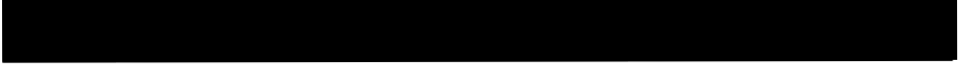 Doručovací adresa:Národní památkový ústav, územní památková správa v Praze Sabinova 373/5, 130 00 Praha 3Osoba oprávněná k jednání ve věcech smluvních : Osoba oprávněná k jednání ve věcech technických (dále jen „Objednatel" na straně jedné)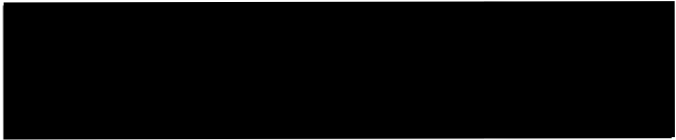 aGEMA ART GROUP a,s,se sídlem: Halštatská 790/2.7, 110 00 Praha 1IČ : 26437741 DIČ: CZ26437741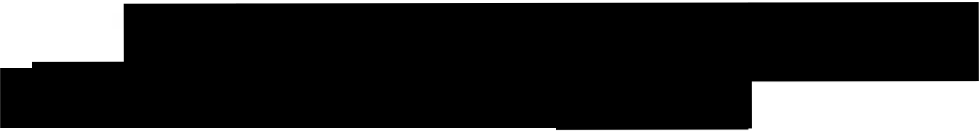 bankovní spojení: zastoupený:(dále jen „zhotovitel" na straně druhé)I. Předmět dodatkuNa    základě    článku    21.3    Smlouvy    o    dílo    č.    2011H1170036,    uzavřené    dne30. 11. 2017, se smluvní strany dohodly na změně článku 2. a 3., smlouvy, ve kterých je stanoven rozsah a cena díla. Důvodem úpravy je změna technologických postupů a výměr rozsahu sjednaných položek díla. Změna rozsahu díla je definovaná změnovým listem č. 1, který je nedílnou součástí tohoto dodatku.Změna ceny díla je způsobena zjištěním stavu stávajících konstrukcí při provádění stavby. Po rozkrytí celé střechy, byl zjištěn větší rozsah poškození krovu a stropních konstrukcí, než bylo stanoveno v projektu. Bylo nutno změnit technologii pracovního postupu a celou konstrukci zastřešit. Při zemních pracích bylo zjištěno, že část předpokládané zavalené zdi, která se měla přezdít, nebyla původně realizována a bylo ji nutné doplnit. Vstup do sklepa  holandského domu byl přehodnocen dle nového závazného stanoviska, bude proveden dřevěnou nadstavbou. Veškeré nálezy jsou zaznamenány v zápisech ve stavebním deníku. Nemění se celkový rozsah díla specifikovaný v původní smlouvě a nově se stanovuje celková cena díla.Změna je zadána v souladu s § 222, odst. 6 ZZVZ.Pro  upřesnění  rozsahu  a  ceny  díla  uzavíra jí  smluvní  strany  tento  dodatek  č.  2.  ke  smlouvě (dále jen dodatek ):1NARODN(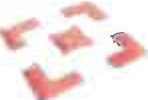 PAMATKOVf	0ZEMNf PAMÁTKOVA SPRÁVAllSTAV	V PRAZE	2011H1170036_2/2018li.Cena dílaZměny jsou obsaženy v přiloženém změnovém listu ZLl (02 Sklep Holandského dvora, 05 HaHa příkop část A a část B, 06 Jáma na katr. 07 Dům zahradníka a O Dům zahradníka střecha v částech}, který je k tomuto dodatku přiložen a tvoří jeho nedílnou součást:Schválená změna závazku se smlouvy - ZLlCelková cena díla se stanovuje:Celkem bez DPH dle SoD Méněpráce bez DPH Vícepráce bez DPH CelkemDPH 21%17.875.147,86   Kč- 2.223.061,61 Kč+ 2.098.593,61 Kč17.724.541,58  Kč3.722.153,73  KčCelková cena s DPH	ZL446.695,31   KčIll.Závěrečná ustanoveníDodatek č. 2 byl sepsán ve dvou identických vyhotovenfch. Každá ze smluvních stran obdržela po jednom vyhotovení. Jeho nedílnou součástí jsou položkové rozpočty změnového  listu Zll.Účastníci prohlašují,že tento dodatek č. 2 uzavřeli podle své pravé a svobodné vůle prostéomylů, nikoliv v tísni a vzájemné plnění dle tohoto dodatku č. 2 není v hrubém nepoměru. Dodatek č. 2 je pro obě smluvní strany určitý a srozumitelný.Ostatní ujednání smlouvy o dílo č. Z011H1170036 jsou tímto dodatkem č. 2 nedotčená, zůstávají v platnosti beze změn.4. Tento dodatek nabývá platnosti dnem jeho podpisu oběma smluvními stranami a účinnosti dle zákona č. 340/2015 Sb., o zvláštních podmínkách účinnosti některých smluv, uveřejňování těchto smluv a o registru smluv (zákon o registru smluv).S. Informace k ochraně osobnlch údajů jsou ze strany NPÚ uveřejněny na webových stránkách www.npu.cz v sekci „Ochrana osobních údajů".V Praze,dne	2018	V Praze ,dne	2018Mgr. Dušan Michelfeit ředitelNPÚ,ÚPS v Prazev	Digitálně podepsal Mgr.Dušan MichelfeitMichelfeit	oatum:201s.10.3oIng. Petr Justa Jednatel společnostiIng	petr Digitálně podepsalIng. Petr Justa12:52:56 +01 '00'J ustaDatum: 2018.11.0111:35:07 +01'00'2I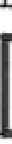 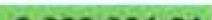 Rozpočert ZL 1ZL1_02 ZL1_05 ZL1_06 ZL1_07 ZL1_0802 Sklep u Holandského domu 05 HA HA příkop A a BJáma na KatrDům ZahradníkaDům Zahradníka - oprava střechy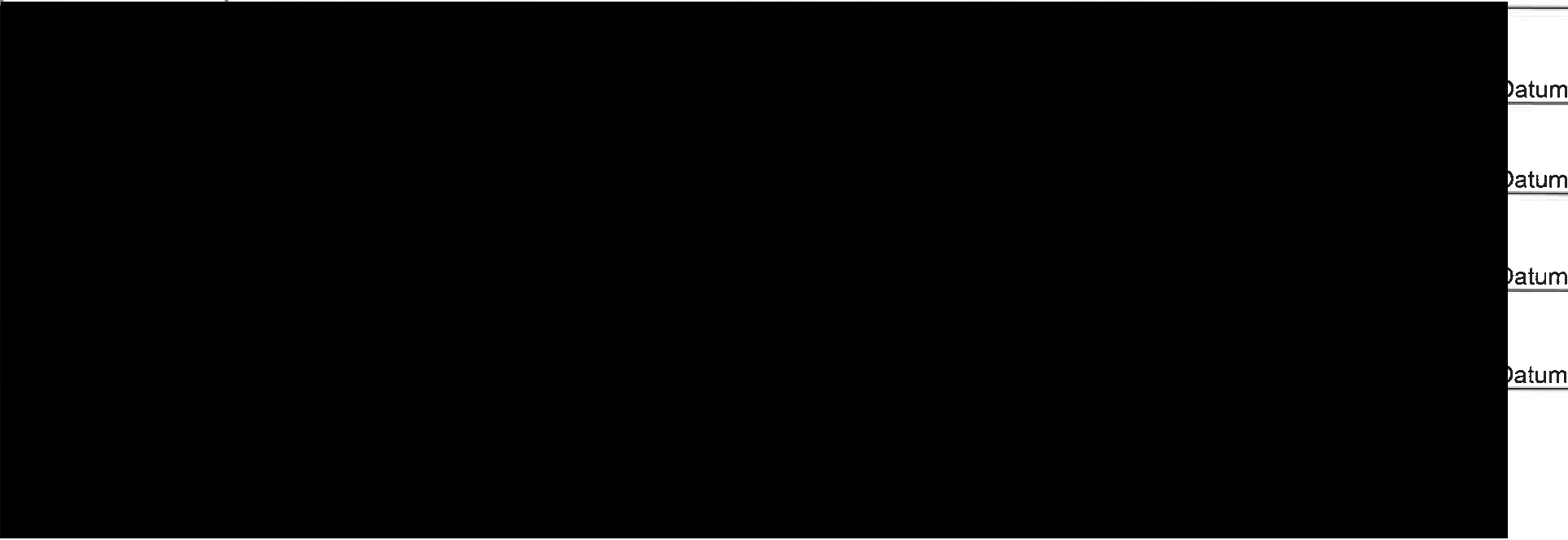 ZMĚNOVÝ LIST„sz VELTRUSY - OBNOVA OBJEKTU v AREALU ZAMKLI PO POVODNI 2013"reg.č.stavby:smlouva:objednatel: zhotovitel:134V611000019632/2017 2011 H 1170036 ze dne 30.11.2017Národní památkový ústav, IČ: 75032333 GEMA ART GROUP, a.s. IČ: 26437741číslo ZL:1_02název ZL:	Sklep u Holandského domupředmět změny:Předmětem změny je úprava vstupu do prostoru sklepu z důvodu využití a bezpečnosti objektu. Aktualizovaný návrh projektanta Ing. Víta Mlázovského vychází z požadavku správce objektu a doporučení garanta NPÚ.zdůvodnění nezbytnosti změny (havárie, požadavek OPP, technické důvody atp.):Jedná o předmětnou část SoD a o doplňující položku v rozpočtu.zdůvodnění příčin event. nepředvídatelnosti změny:zdůvodnění nemožnosti oddělení prací a samostatného zadání:Samostatné zadání by bylo z hlediska organizace stavby i finančních nákladů nelogické a neefektivní a z technicko-organizačních důvodů nemožné. Nelze oddělit a samostatně zadat.vliv na cenu díla:	ANO	rozpočet:	méněpráce ANOvliv na cenu díla:	ANOcena:	bez DPH	·115 950,00 Kč21%DPH	-24 349.50  Kčcelkem	-140 299,50 Kčrozpočet:	v příloze ZL	vícepráce ANOCELKOVÁ BILANCE MÉNĚPRACÍ A VÍCEPRACÍvliv na termín dokončení:práce nemají vliv na temín dokončení akce SMVS jiné vlivy (na změnu  PD apod.):přílohy :Rozpočet: ZL1_02_Sklep - MéněpráceZL1_02_Sklep - VícepráceFotodokumentacecena:	bez DPH	106 305,00  Kč21%DPH	22 324,05  Kčcelkem	128 629,05  Kčcena:	bez DPH	-9 645,00  Kč21%DPH	-2 025,45  Kčcelkem	-11 670,45  Kč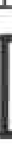 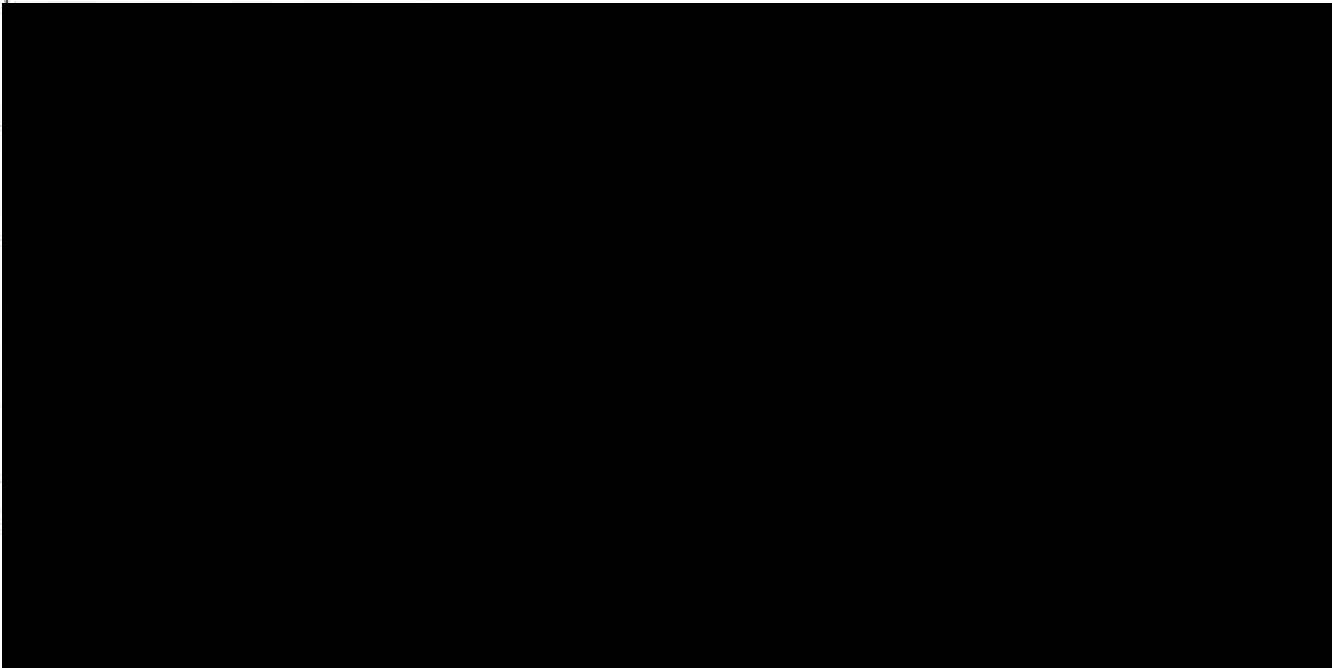 Datum	08.10.2018Datum	11.10.2018Datum	10.10.2018Datum	12.10.2018Název stavbyKRYCI LIST SOUPISU PRACIJKSO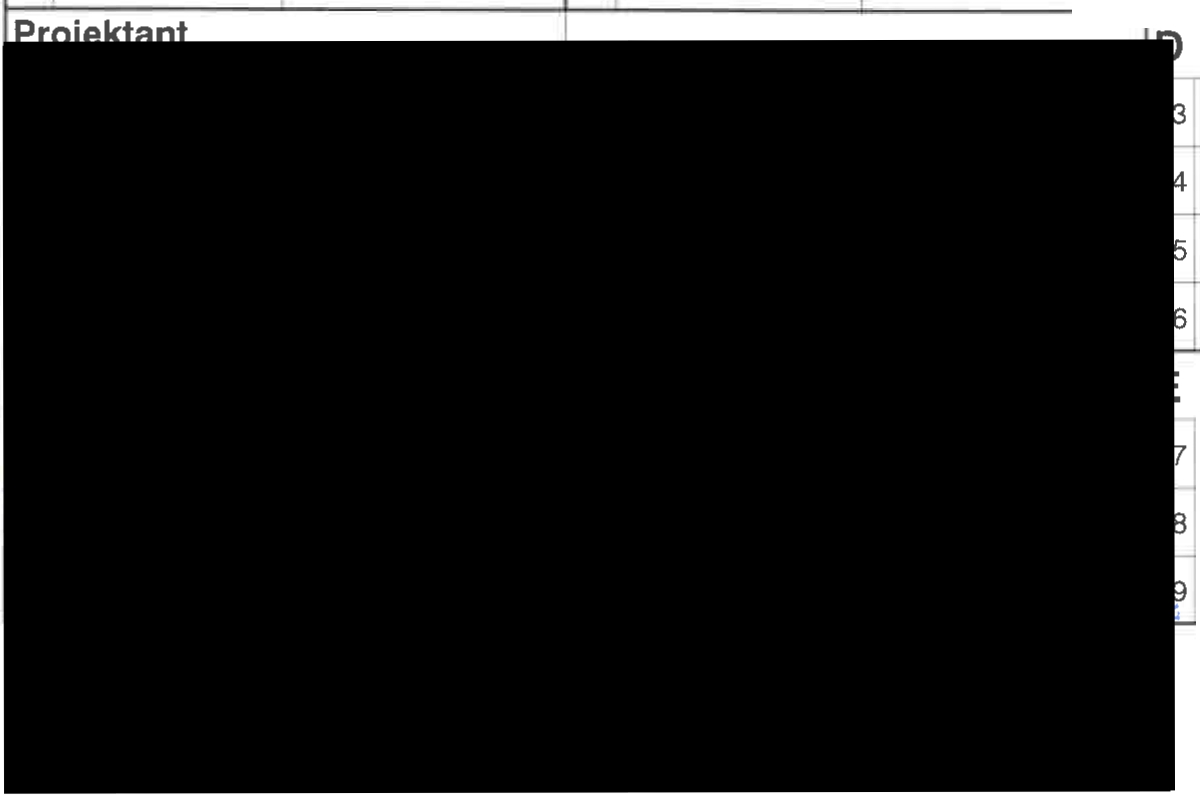 Název objektu Název částiEČOMístoObjednatel Projektant ZhotovitelNárodní památkový ústav v Praze, Sabinova 373/5 Ing.Vít MlázovskýRozpočet číslo	Zpr.acoval------IČ	DIČ_JDneROZPOČET JE ZPRACOVÁN PODLE CENOVÉ SOUSTAVY URS PRAHA A VYHLÁŠKY 169/2016 Sb.Měrné a účelové jednotkyPočet·   ---o.INáklady / 1 m.j.o.oo IPočetNáklady / 1 m.j.o	0,00PočetNáklady / 1 m.j.o0,00Rozpočtové náklady v	CZKA	Základní rozp. náklady	B	looplňkové nákladyHSV    Dodávky	0,00   8  Práce přesčas2	Montáž	-54 590,50   9  Bez pevné padl.3  PSV    Dodávky		0,00  10 Kulturní památka 4	Montáž	-61 359,50  11C	Náklady na umístění stavby0,00   13 Zařízení staveniště0,00   14 Mimostav. doprava0,00  15 Územní vlivy0,00  16 Provozní vlivy0,000,000,000,00"M"   Dodávky	0,00Montáž	0,0017 Ostatní 	 18 NUS z rozpočtu0,000,00Celkové nákladySoučet 7, 12, 19-22-115 950,0015 %	0,00 DPH	0,0021 %	-115 950,00 DPH	-24 349,50Cena s DPH (ř. 23-25)	-140 299,50Přípočty a odpočty---- ------Dodávky objednatele	0,00Klouzavá doložka Zvýhodnění + -0,000,00REKAPITULACE SOUPISU PRACÍStavba: Objekt: Část: JKSO:Objednatel: Zhotovitel: Datum:ZÁMEK VELTRUSY - OBNOVA SKLEPA U HOLANDSKÉHO SELSKÉHO DOMU OBNOVA PO POVODNI 2013ZMNOVÝ LIST č.1: MÉNPRACE 801 47 1Národní památkový ústav v Praze, Sabinova 373/5ROZPOČET JE ZPRACOVÁN PODLE CENOVÉ SOUSTAVY URS PRAHA A VYHLÁŠKY 169/2016 Sb.Popis	Cena celkem  ·1 .	2HSV 3 PSV 767KPráce a dodávky HSVSvislé a kompletní konstrukce Práce a dodávky PSVKonstrukce kovářské-dodávky Celkem-54 590,50-54 590,50-61 359,50-61 359,50-115950,00SOUPIS PRACÍStavba: Objekt: Čést: JKSO:ZÁMEK VELTRUSY - OBNOVA SKLEPA U HOLANDSKÉHO SELSKÉHO DOMU OBNOVA PO POVODNI 2013ZMNOVÝ  LIST č.1: MÉNPRÁCE 801 47 1Objednatel: Zhotovitel: Datum:Národní památkový ústav v Praze, Sabinova 373/5"oz.n.01"39	K	783    790UR0099	Železné kované zábradli z tyčí 20mm v.85cm s kotvením do zdiva vč. nátěrů	m	8,500	-4 545,00	-38 632,50   KALKULACE "o7.n.02"	8,50Celkem	"115 950,00I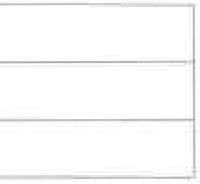 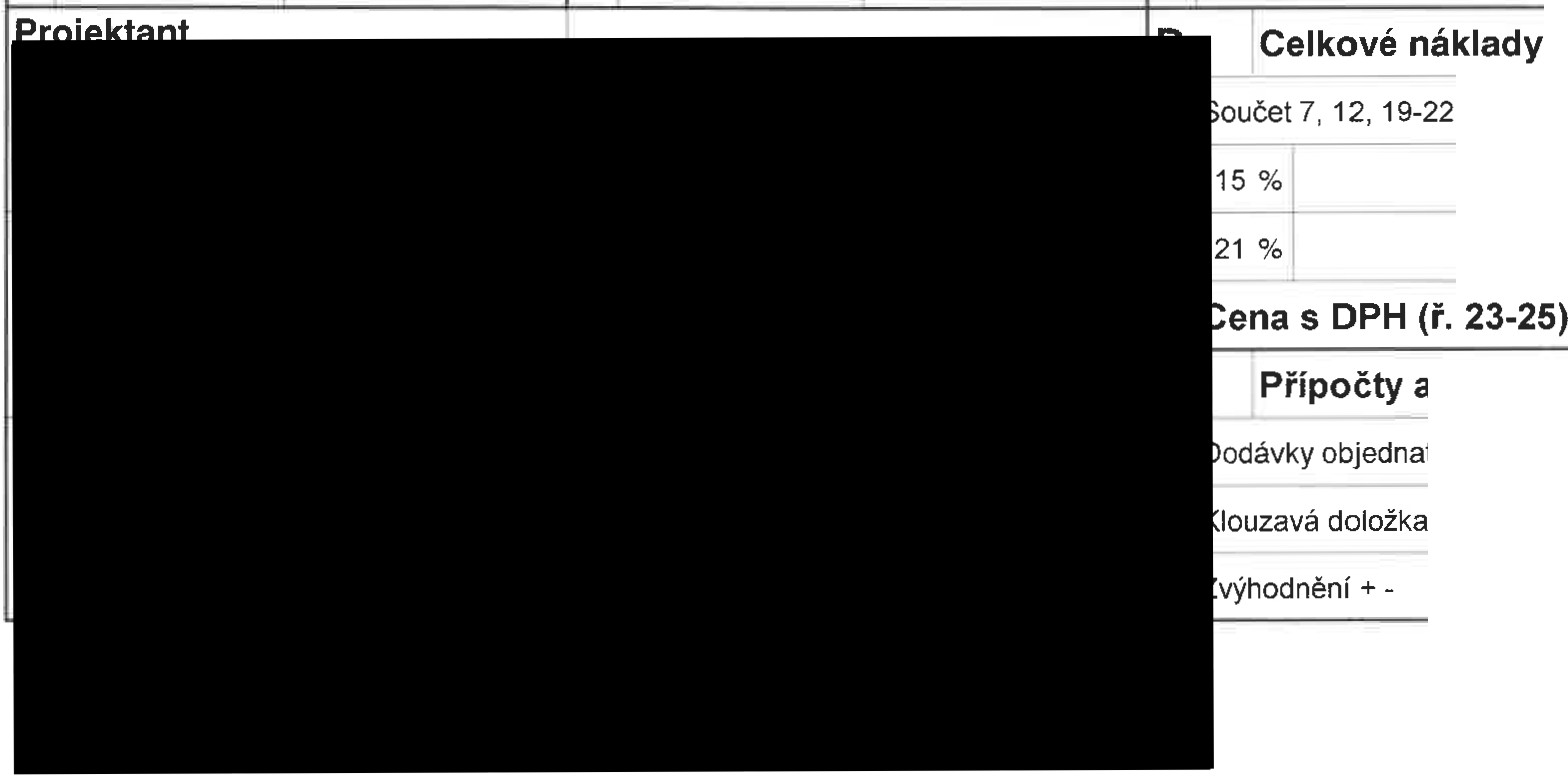 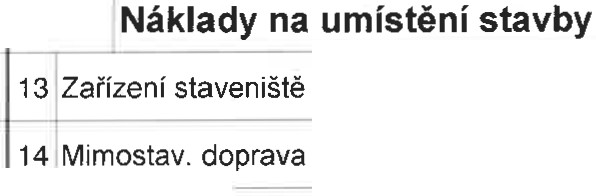 SELSKEHO DOMUKRYCI LIST SOUPISU PRACIf0147'Název stavbyNázev objektuNázev části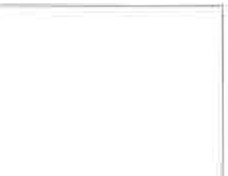 ObjednatelZÁMEK,VELTRUSY - OBNOVA SKLEPA  U HOLANDSKÉHIOBNOVA PO POVODNI 2013ZMĚNOVÝ LIST č.1: VÍCEPRÁCENárodní památkový ústav v Praze, Sabinova 373/5JKSOEČOMísto	Zámek VeltrusyIČ	DIČProjektant ZhotovitelIng.Vít Mlázovský	F-Dner	 	ROZPOČET JE ZPRACOVÁN PODLE CENOVÉ SOUSTAVY URS PRAHA A VYHLÁŠKY 169/2016 Sb.PočetMěrné a účelové jednotkyNáklady I 1 m.j.	PočetNáklady I 1 m.j.	PočetNáklady I 1 m.j.o	0,00	0,00	oRozpočtové náklady v	CZK0,001Základní rozp. náklady	B	Doplňkové nákladyHSV  Dodávky	0,00   a 1Práce př_es_čas _r---Montáž	0,00	Bez pevné podl.---+-- -PSV   Dodávky	0,00  1O Kulturní památka4	Montáž	106 305,00   115 11 M11	Dodávky	0,006	Montáž	0,007  ZRN (ř.1-6)	106 305,00   12 ON (ř. 8-11)20 HZS	0,00  21 Kompl. činnostc0,000,000,00  15 Územní vlivy0,00  16 Provozní vlivyOstatníNUS z rozpočtu0,00   19 NUS (ř. 13-18)0,00  22 Ostatní náklady0,00----+----O, OO0,000,000,000,000,000,000,00 DPH106 305,00 DPHPřípočty a odpočty106 305 ,000,00---122 324,10128 629,10odávky objednatele	0,000,000,00REKAPITULACE SOUPISU PRACÍStavba: Objekt: Část: JKSO:Objednatel: Zhotovitel: Datum:ZÁMEK VELTRUSY - OBNOVA SKLEPA U HOLANDSKÉHO SELSKÉHO DOMU OBNOVA PO POVODNI 2013ZMÉNOVÝ LIST č.1: VÍCEPRÁCE 801 47 1Národní památkový ústav v Praze, Sabinova 373/5ROZPOČET JE ZPRACOVÁN PODLE CENOVÉ SOUSTAVY URS PRAHA A VYHLÁŠKY 169/2016 Sb.Popis	Cena celkemPSV		Práce a dodávky PSV Celkem106 305,00106 305,00SOUPIS PRACÍStavba: Objekt: Část: JKSO:Objednatel: Zhotovitel: Datum: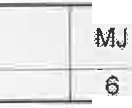 ZÁMEK VELTRUSY - OBNOVA SKLEPA U HOLANDSKÉHO SELSKÉHO DOMU OBNOVA PO POVODNI 2013ZMĚNOVÝ LIST č.1: VÍCEPRÁCE 801 47 1Národní památkový ústav v Praze, Sabinova 373/5P Č:	TV    KCN	K<ldpolotkYPopisMnožství celkemCena celkem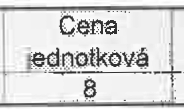 2	3	----J--- --- ---	s·-  7· -ROZPOČET JE ZPRACOVÁN PODLE CENOVÉ SOUSTAVY URS PRAHA A VYHLÁŠKY 169/2016 Sb.D	PSV43	K	01R-1Práce a dodávky PSVDodávka a montáž dřevěné nadstavby schodiště včetně krytiny a dveří dle projektu ing. MlázovskéhoCelkemsoubor	1,000	106 305,00106 305,00106 305,00106 305,00ZMĚNOVÝ LIST„sz VELTRUSY - OBNOVA OBJEKTU v AREALU ZAMKLI PO POVODNI 2013"reg.č.stavby:smlouva:objednatel: zhotovitel:134V61100001963212017 2011 H 1170036 ze dne 30.11.2017Národní památkový ústav, IČ: 75032333 GEMA ART GROUP, a.s. IČ: 26437741číslo ZL:1_05název ZL:	Opěrné zdi A a B - Ha Ha příkoppředmět změny:V projektové dokumentaci bylo uvažováno s opětovným použitím stavebního kamenne z původních příkopů. Po dokončení zemních prací bylo zjištěno, že původní kámen je ve velmi špatném stavu a množství možné k opětovnému použití je mnohom menší než bylo plánováno. Z tohoto důvodu je nutné zvětšit kubaturu položky určující množství dodávaného nového kamenne z lokality Vyhnánov .zdůvodnění nezbytnosti změny (havárie, požadavek OPP, technické důvody atp.): Jedná o předmětnou část SoD a o doplňující položku v rozpočtu.zdůvodnění příčin event. nepředvídatelnosti změny:Po povodni zničené příkopy byly zasypány zeminou a zarostlé vegetací a bez rozsáhlých zemních pracích nebylo možné určit rozsah použitelného kamenne. zdůvodnění  nemožnosti  oddělení prací a samostatného  zadání:Samostatné zadání by bylo z hlediska organizace stavby i finančních nákladů nelogické a neefektivní a z technicko-organizačních důvodů nemožné. Nelze oddělit asamostatně zadat.práce nemají vliv na temín dokončení akce SMVSjiné vlivy (na změnu PD apod.):přílohy :Rozpočet: ZL1_05_0pěrné zdi_HA HA příkop - MéněpráceZL1_05_0pěrné zdi_HA HA příkop - VícepráceFotodokumentace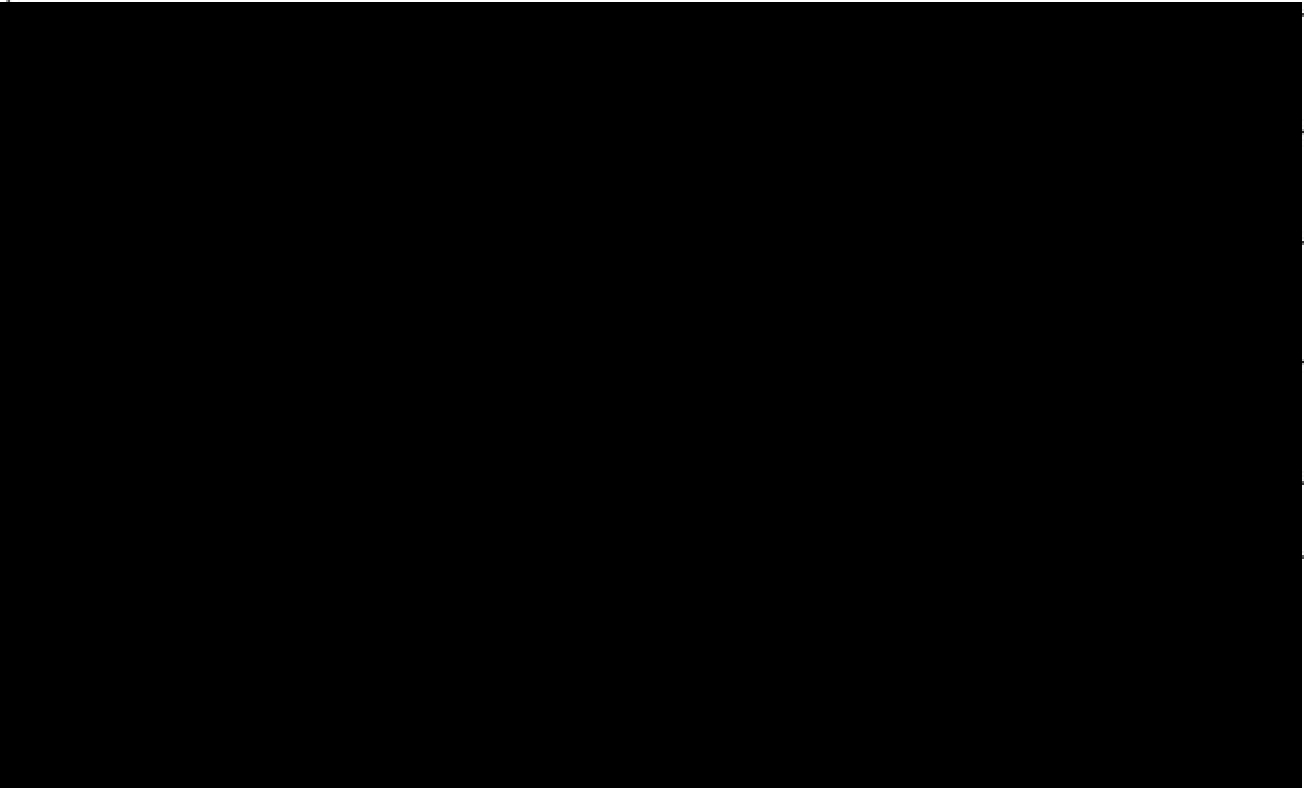 IKRYCI LIST SOUPISU PRACINázev  stavby	J zámek  VeltrusyNázev objektu	Oprava opěrných stěn v Dančí oboře.2JKSOEČO801 47 1Název částiSTĚNA A a STĚNA B - ZMĚNOVÝ LIST č.1: MÉNĚPRÁCEMísto IČVeltrusy DIČObjednatelProjektant	_jZhotovitel	LMA ART GROUP , a.s.	I 		_JRozpočet čísloIZpracovalDneLROZPOČET JE ZPRACOVÁN PODLE CENOVÉ SOUSTAVY URS PRAHA A VYHLÁŠKY 169/2016 Sb.Měrné a účelové jednotkyRozpočtové náklady v	KčA	Základní  rozp. náklady	IDoplňkové nákladyHSV   Dodávky	0,00   8 IPráce přesč	0,002	Montáž	----133 160,0	9	''"'""'""'+-	0,00C	I Náklady na umístění stavby13 Zařízeni staveniště-0,000,003  PSV   Dodávky	-41 900 ,00  10 Kulturní památka	0,00:•••	::	-28 06:: :„	I	o.oo6	Montáž	0,00Mimostv. dopra_v_aemnr vlivyProvozní vlivyOstatníNUS z rozpočtu_--0,000,000,00I0,007 ZRN (ř. 1-6)-203 127,65  12 DN (ř. 8-11)0,00  19 NUS (ř. 13-18)0,0020 HZS	0,00  21 Kompl. činnost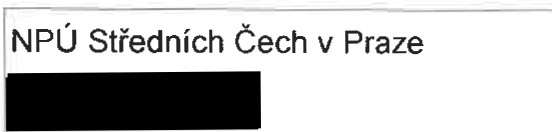 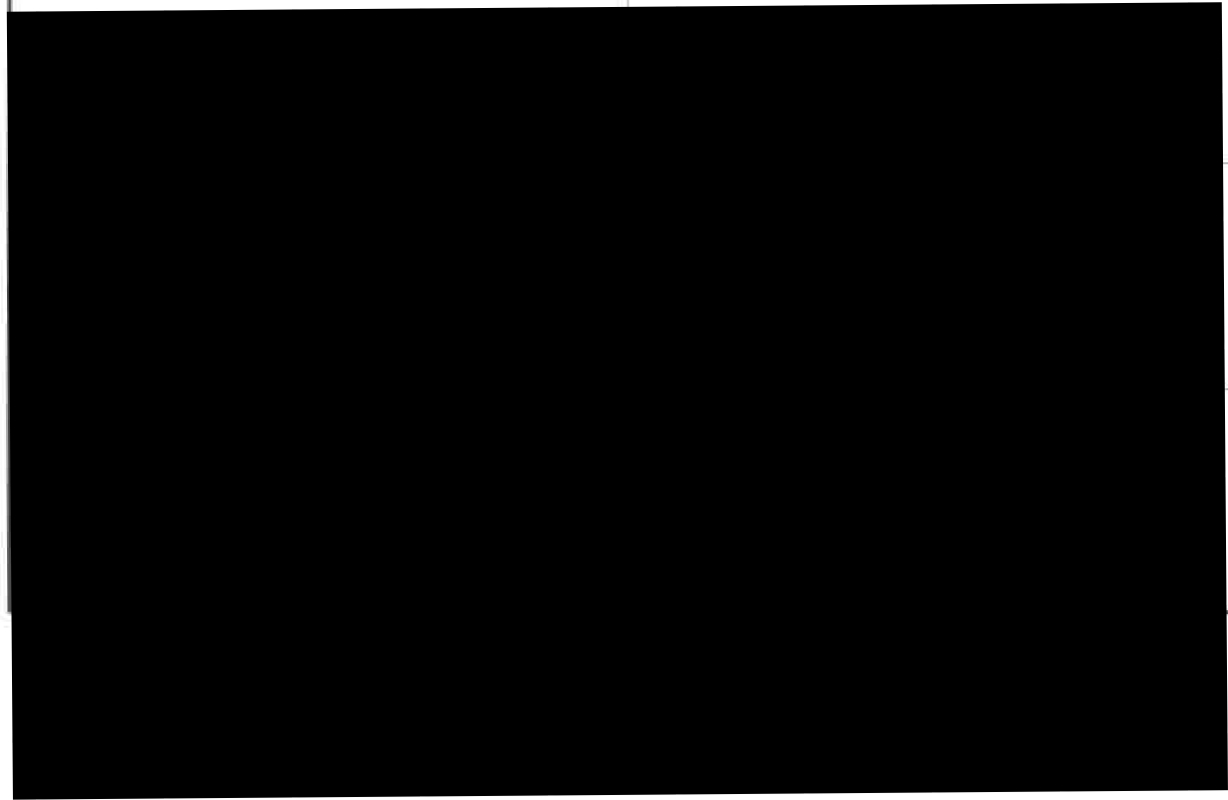 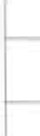 Projektant0,00  22 Ostatní nákladyo	Celkové náklady 	23 Součet 7, 12, 19-2224   21 %	-203 127,65 DPH25   15 %	0,00 DPHCena s DPH (ř. 23-25)E	I Přípočty a odpočtyDodávky objednateleKlouzavá doložka 29 Zvýhodnění + -0,00-203 127,65-42 656,900,00-245 784,550,000,000,00REKAPITULACE SOUPISU PRACÍStavba: Objekt: Část: JKSO:Objednatel: Zhotovitel: Datum:Zámek VeltrusyOprava opěrných stěn v Dančí oboře.2STNA A a STNA B - ZMNOVÝ LIST č.1: MÉNPRACE 801 47 1NPŮ Středních Čech v Praze GEMA ART GROUP, a.s.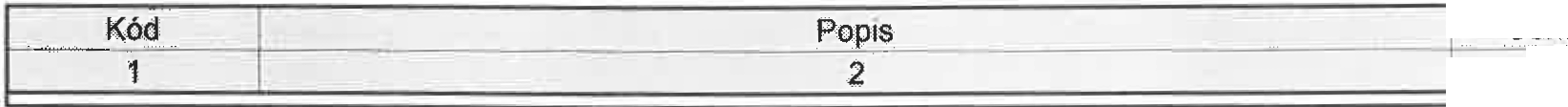 Zemní práceZakládáníSvislé a kompletní konstrukce6	Úpravy povrchuTrubní vedeníOstatní konstrukce a práce-bourání96	Bourání  konstrukcí99	Přesun hmot HSVPSV	PSV762	Konstrukce tesařské783	Dokončovací práce - nátěry000		Náklady na umístění stavby OstatníCelkem0,00-33 664,00-84 646,00-14 850,000,000,000,000,00-69 967,65-69 967,650,000,000,00-203 127,65SOUPIS PRACÍStavba: Objekt: Čist: JKSO:Objednatel: Zhotovitel: Datum:Zámek VeltrusyOprava opěrných stěn v Dančí oboře.2STNA A a STNA B - ZMNOVÝ LIST č.1: MÉNPRÁCE 80147 1NPŮ Střednfch Čech v PrazeGEMA ART GROUP, a.s.Pč.     TV     KON	Kód .položky	Popis	1   MJ	Množslvf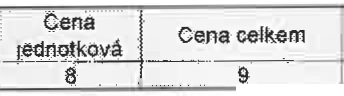 --f - 2:-·	--·-·-4	--------------·-·---·---·5·----- ----·------- ----·-·--i;-5  --c-el'k!em- 			ROZPOČET JE ZPRACOVÁN PODLE CENOVÉ SOUSTAVY URS PRAHA A VYHLÁŠKY  169/2016 SB D	HSV	HSV-133160,00ce·nova 0s_o1,1stavaIKRYCI LIST SOUPISU PRACINázev stavby	Zámek Veltrusy	JKSO	1801 47 1Název objektu     Oprava opěrných stěn v Dančí oboře.2	EČO 	 STĚNA A a STĚNA B - ZMĚNOVÝ LIST č.1: VÍCEPRÁCE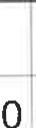 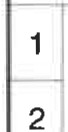 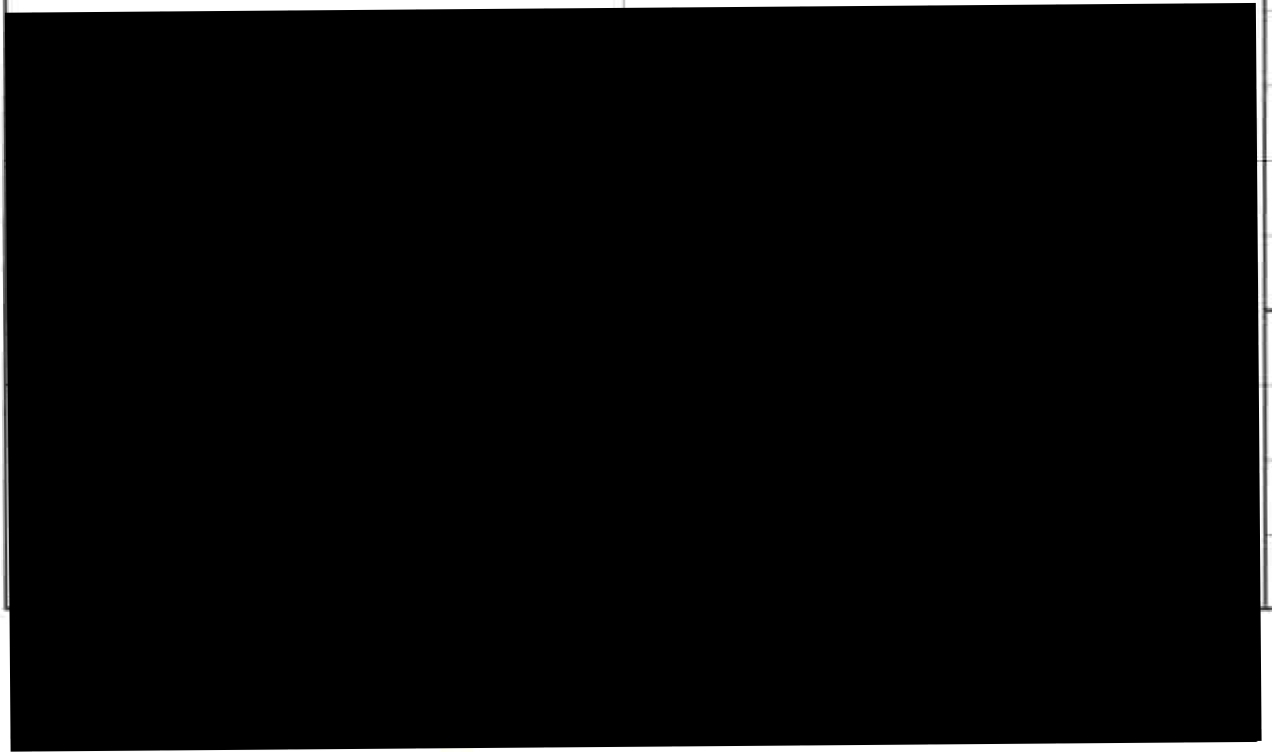 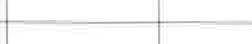 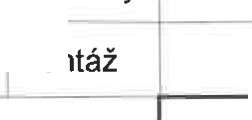 Název částiMísto	VeltrusyIČ	DIČObjednatel	INPÚ Středních Čech v Praze ProjektantZhotovitel	LEMA ART GROUP, a.s.L=--		)Rozpočet číslo	Zpracoval	Dnec	_il-	1	1- 	ROZPOČET JE ZPRACOVÁN PODLE CENOVÉ SOUSTAVY URS PRAHA A VYHLÁŠKY 169/2016 Sb. 	Počet 	Měrné a účelové jednotkyaIrN-áklady I 1 m.j.	Poč_et    --+·Náklady I 1 m.j .	Počet	Náklady I  1 m.j. 	0,00	oRozpočtové náklady v	KčA	!základní rozp. náklady	B	Doplňkové náklady0,00C_jNáklady na umístění stavby0,00HSV	'"'"	0,00 8 Prace'"""''Montáž	294 140,00    9   Bez pevné pod\.3  PSV    Dodávky	0,00   10 Kulturní památka4	0,00   115 „Mu	0,006	0,007  ZRN (ř. 1-6)	294 140,00  12 DN (ř. 8-11)20 HZS	0,00  21 Kompl. činnostProjektant0,00   13 Zařízení staveniště		0,000,00   14 Mimostav . doprava	0,000,00   15 Územní vlivy	0,000,00   16 Provozní vlivy	0,0017 Ostatní	0,00.2_8 ] NUS z rozpočtu	0,000,00  19 NUS (ř. 13-18)	0,000,00   22 Ostatní náklady	0,00o	Celkové náklady23 Součet 7, 12, 19-22	294 140,0024   21 %	294 140,00 DPH61 769,40------t----25   15 %	0,00 DPH0,001Cena s DPH (ř. 23-25)E	Přípočty a odpočty355 909,40Dodávky objednatele	0,00Klouzavá doložka	0,00 	----+-----Zvýhodnění + -O,OOREKAPITULACE SOUPISU PRACÍStavba: Objekt: Část: JKSO:Objednatel: Zhotovitel: Datum:Zámek VeltrusyOprava opěrných stěn v Dančí oboře.2STĚNA A a STĚNA B - ZMĚNOVÝ LIST č.1: VÍCEPRÁCE801 47 1NPÚ Středních Čech v Praze GEMA ART GROUP, a.s.HSV236899699PSV762783000HSVZemní práce ZakládáníSvislé a kompletní konstrukce Úpravy povrchůTrubní vedeníOstatní konstrukce a práce-bourání Bourání konstrukcíPřesun hmot HSV PSVKonstrukce tesařské Dokončovací práce - nátěry Náklady na umístění stavby OstatniCelkemPopi.s	Cena celkem2	3294 140,000,000,00274 310,0014 580,000,000,000,005 250,000,000,000,000,000,00294 140,00SOUPIS PRACÍStavba: Objekt: Čést: JKSO:Objednatel: Zhotovitel: Datum:Zámek VeltrusyOprava opěrných stěn v Dančí oboře.2STĚNA A a STĚNA B - ZMĚNOVÝ LISTč.1: VICEPRÁCE801 47 1NPÚ Středních Čech v Praze GEMA ART GROUP, a.s.cena=-Oetkem	Cenová s..oustava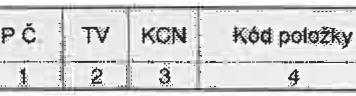 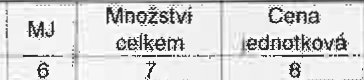 - ---	-	----:--·---9	10 	ROZPOČET JE ZPRACOVÁN PODLE CENOVÉ SOUSTAW URS PRAHA A WHLÁŠKY  16912016 SB.54	K	015998153131	Přesun hmot pro samostatné zdi a valy zděné z cihel, kamene, tvárnic nebo monolitické v do 20 m21,000	250,00	5 250,00294 140 00es URS PRAHAf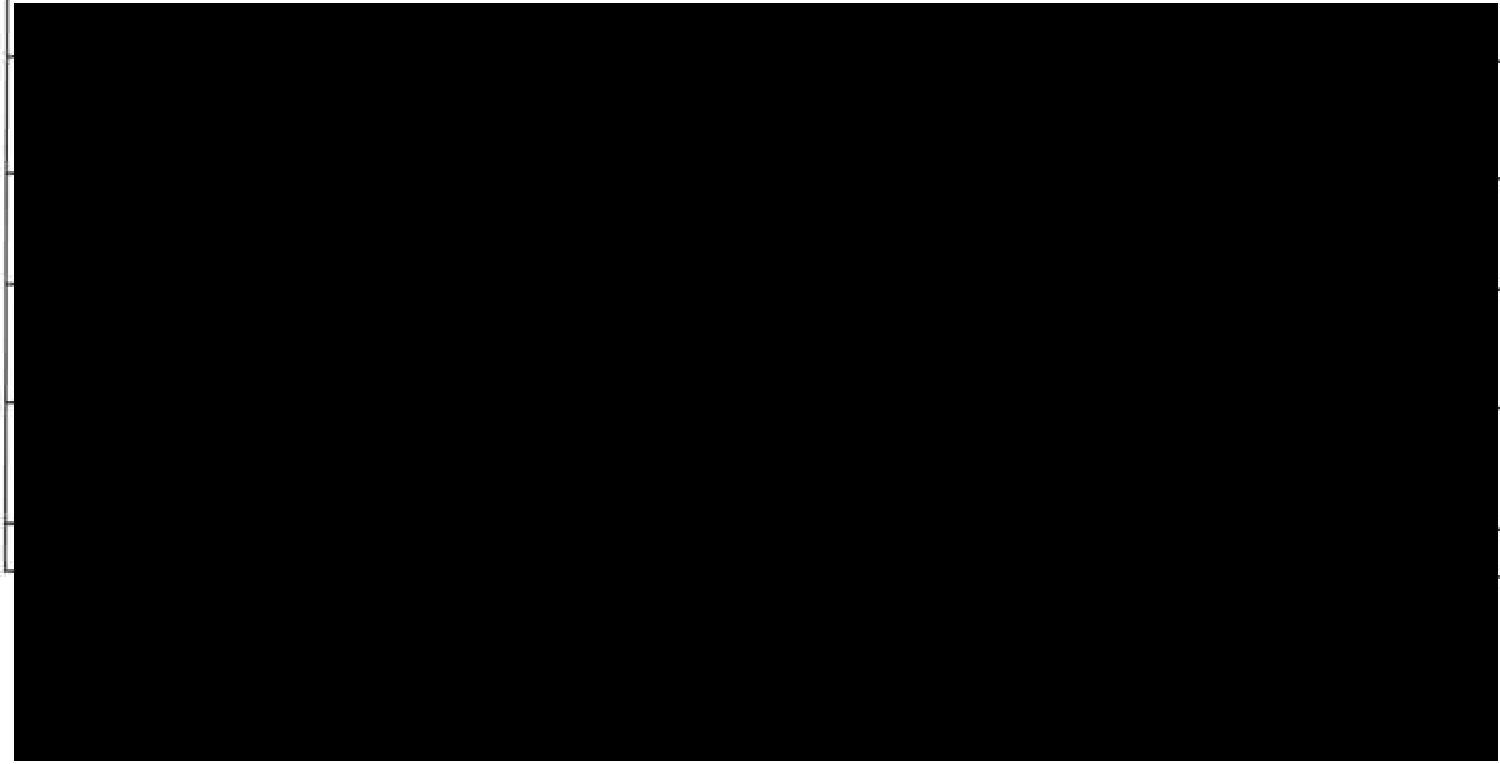 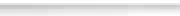 I	KRYCÍ LIST SOUPISUStavba:Zámek Veltrusy - obnova po povodnfchObjekt:SO 244 - Jáma  pro katr_méněpráceKSO:Místo:	SZ  VeltrusyZadavatel:	NPŮ - ÚPS PrahaUchazeč:	GEMA ART GROUP, a.s.Projektant:Poznámka:CC·CZ:Datum:	22.07.2014IČ: DIČ:IČ:	26437741DIČ:	CZ26437741IČ: DIČ: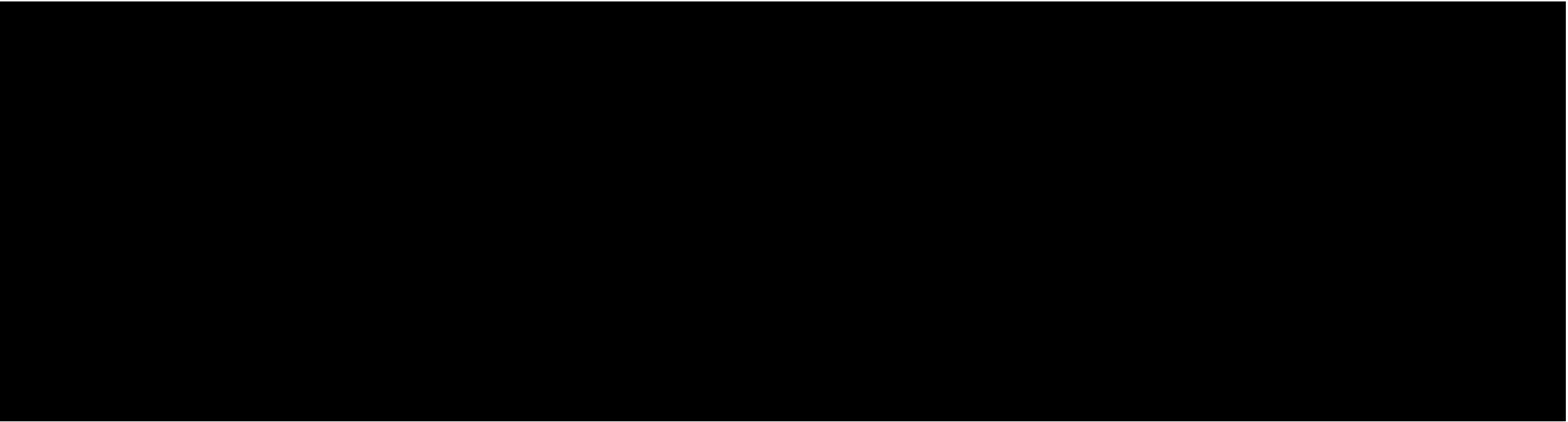 Strana 1 z 3REKAPITULACE  ČLENĚNÍ SOUPISU PRACÍStavba:Objekt:Zámek Veltrusy ·obnova po povodníchSO 244 - Jáma pro katr_méněpráceMísto:	SZ VeltrusyDatum:22 .07.2014Zadavatel:Uchazeč:NPÚ - ÚPS PrahaGEMA ART GROUP , a_s,Projektant:Kód dílu - PopisNáklady soupisu celkemNOO - Nepojmenované práceN01 - Nepojmenovaný díl	------ - ---Cena celkem [CZK]-394 575,18-394 575,18-394 575,18Strana 2 z 3SOUPIS PRACÍStavba: Objekt:Zámek Veltrusy - obnova po povodníchSO 244 - Jáma pro katr_méněpráceMísto: Zadavatel:Uchazeč:sz VeltrusyNPÚ - ÚPS PrahaGEMA ART GROUP, a_s,Datum:	22 .07.2014Projektant:  PUDIS a.s.IPČ Typ	Kód	PopisMJ	Mn ožstvíJ.cena	Cena celkem	CenováNáklady soupisu celkem------ ---------- 	[CZK] 	[CZK ] 	sou stava 	-394 575, 18NOO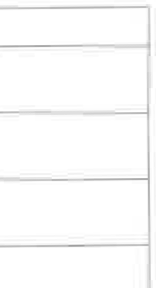 Nepojmenované práce- 394 575,18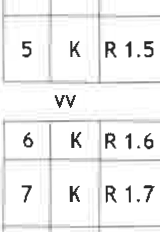 Strana 3 z 3ZMĚNOVÝ LIST č.1: POLOŽKOVÝ ROZPOČET  VÍCEPRÁCE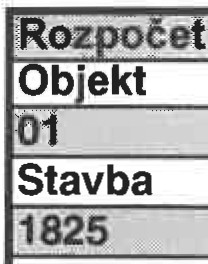 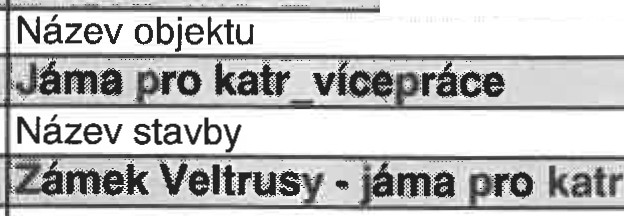 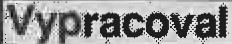 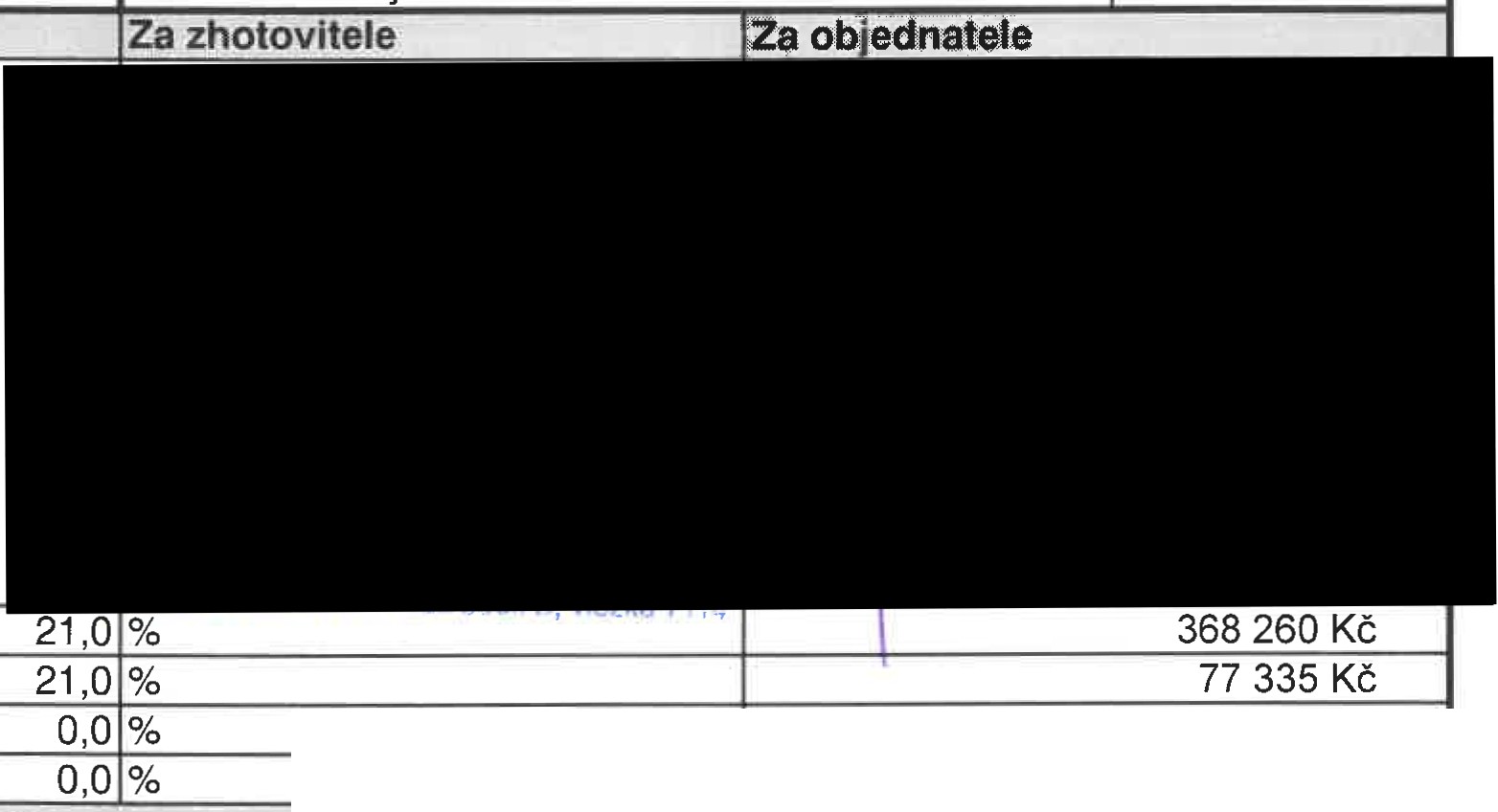 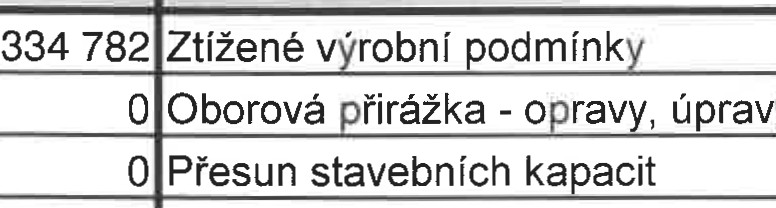 Poznámka :03. 05.2018veškeré položky oddílu 3, tj. opravy, doplnění a přezdění zdiva je včetně dodání chybějícího kamene z nového materiálu a včetně požadovaných úprav a opracování prováděných na místě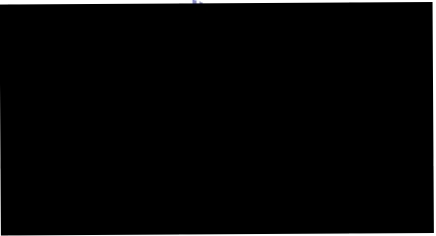 Zpracováno programem BUILDpower,  © ATS, a.s.	Strana 1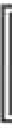 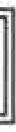 REKAPITULACE	STAVEBNÍCH  DÍLŮVEDLEJŠÍ  ROZPOČTOVÉ	NÁKLADYZpracováno programem BUILDpower, © RTS, a.s.	Strana 2Položkový rozpočet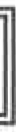 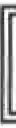 P.č	tlslo položky	Název ncdožky	MJ	množství	ce / MJ	ceU<em'Kč}Díl:  1	Zemní  práce121101100ROO    Sejmutí ornice, pi. do 400 m2, přemístění do 50 m	m3	3,50	105,00	367,50139601103ROO	Ruční výkop jam,  rýh a šachet v hornině tř. 4	I m3   I	5,501	1 620.00 1	8 910,00 výkop po obvodu do hloubky 500 mm, po odpočtu ornice 350 mm162701105ROO   Vodorovné přemístěni výkopku z hor.1-4 do 10000 m	I m3   I	1,241	300,001	373,26 přebytečný výkopek nahrazený jiným materiálem - štěrkovým obsypem167101101ROO	Nakládáni výkopku  z hor.1-4 v množství do 100 m3	I m3   I	1,241	250,00 1	311,05171201101ROO	Uložení sypaniny do násypů nezhutněných	m3	1,24		23,90		29,74 6	174101102ROO  Zásyp ruční se zhutněním	m3   I	5 ,00I	1 880 ,00(	9 400,00celkový zásyp stávající zeminou včetně zásypu za rubem Z( iva v ší řce cca 150 mm (vsakovací zóna k položené drenáži)7	180401211ROO   Založeni trávníku lučního výsevem v rovině	m2	53,09	12,00		637,02 8	181301102ROO	Rozprostření ornice, rovina, ti. 10-15 cm,do 500m2	m2	23,09	75,00	1 731,38183403111ROO   Obděláni půdy nakopáním do 1O cm v rovině	m2	30,00	25 ,00	750,00 úprava za obvodem odstraněné orniceplochy dotčené provozem stavby při prováděni úprav - odhad 30 m2183403153ROO   Obdělání půdy hrabáním, v rovině	m2	53,09	20,00	1 061,70183403161ROO   Obdělání půdy válením, v rovině	m2	53,09	15,00	796,28185804312ROO   Zalití rostlin vodou plochy nad 20 m2	m3	2,12	114,00	242,07 předpoklad zalití 20 l/m2 - 2 x185851111ROO   Dovoz vody pro zálivku rostlin do 6 km	m3	2,12	619,00	1 314,3814   199000002ROO	Poplatek za skládku horniny 1- 4	m3	1,24	350,00	435,4700572400	Směs travní parková I. běžná zátěž PROFI	kg	2,79	105,00	292,64Vyčištění stávajici jámy	m2	12,00	2 100,00	25 200,00f-CeJlfem	. 1 Zel111'1í práae	51    85,47Díl:  2	Základy a zvláštní zakládání21197111	Opláštění štěrkového zásypu za rubem zdi z textilie	I m2   I	6,681	45,oo l	300,71prováděné souběžně se zásypy štěrkem a zeminou v odkopávce327215131	Oprava líce stávajícího zdiva na maltu M1 kvádry opracovány Ize 3 stran.úorava šoicováním . K1	m3OPRAVA ZDIVA LICE STĚNY.6,5o l	12 ooo,oo l78 000,00PORUSENE KAMENY A CIHELNE VYSPRAVKY BUDOU POSTUPNE: NAHRAZOVANY UPRAVENYMI PÍSKOVCOVÝMI KVÁDRY NEBO SÍBRY.VAZBA ZDIVA A GEOMETRIE SPÁR MUSÍ BÝT ZACHOVÁNA.327215132	Doplnění stávajícího zdiva  na maltu M1 kvádry hrubě	J	,l	looracovánv z iedné stranv  K2	m3	5,80	8 600,00	49 880,00 DOPLNENI STAVAJICI STENY V  MISTE  CHYBEJICICH NEBO P  RUSENYC   KAMENU. CH  BEJICI ZDIVOBUDE DOPLNĚNO PŮVODNÍMI DEMONTOVANÝMI ALT. PAf< NOVÝMI KVÁDRY Z LOMOVÉHO PÍSKOVCE (LOM VYHNÁNOV) S UPRAVENOU LÍCOVOU, LOŽNOU A STYČNOU PLOCHOU.KAMENY NA KORUNU STENY BUDOU VYBEROVE S PREVAZUJICIM PODORYSNYM ROZMEREM(DESKOVÉHO CHARAKTERU) .PŘEDPOKLÁDANÝ ROZMĚR KVÁDRŮ CCA š. 300 x v. 100-200 x dl. 300-600 MM. ZDÍCÍ MALTA M1.ZPŮSOB SPÁROVÁNÍ Z MALTY M2 BUDE UPŘESNĚN DLE PROVEDENÝCH VZORKŮ.327215133	Přezděni kamenných stupňů schodiště včetně lože ze štěrku   I	I	.8/ 16 tl.80 mm a maltv M1. K3	m3	1,5011 .	,,8 000,00	12 000,00PREZDENI KAMENNÝCH STUPNU SCHODISTE. OPATRNA DEMONTAZ OZNACENYCH AZDOKUMENTOVANÝCH STUPŇŮ , OČIŠTĚNÍ A PŘÍPRAVA PODKLADU.Zpracováno programem BUILDpower, © RTS, a.s.	Strana 3Položkový rozpočet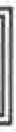 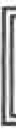 Zpracováno programem BUILDpower, © RTS, a.s.	Strana 4ZMĚNOVÝ LIST„sz VELTRUSY - OBNOVA OBJEKTU v AREALU ZAMKLI PO POVODNI 2013"reg.č.stavby:134V611000019číslo ZL:smlouva:	632/2017 2011 H 1170036 ze dne 30.11.2017objednatel: zhotovitel:Národní památkový ústav, IČ: 75032333 GEMA ART GROUP, a.s. IČ: 264377411 07název ZL:	Dům Zahradníkapředmět změny:Stavební práce: Na základě požadavku správce objektu je provedení vnitfních příček objektu změněno na cihly Porotherm na místo v PO plánovaného sádrokartonu. a to s přihlédnutím k historickému charakteru objektu.U stropní konstrukce je změněn typ tepelné izolace na základě úpravy provedení z důvodu zlepšené efektivity tepelné izolace, jelikož po odkrytí konstrukcí bylo zjištěno, že je to proveditelné. Z důvodu využití objektu ze strany provozovatele byl změněn typ dlažby z cihelné          (provedení z cihel pálených) na keramickou dlažbu imitující cihelnou. Změnené položky dle původního výkazu výměr jsou předmětem méněprací.Elektroinstalace: K dané stávající situaci v areálu zámku bylo vyhodnoceno, že může být změněň hlavní přívod elektrického vedení, a to ze soudního  objektu Oranžerie, což pro správce objektu znamená značné zjednodušení provozu. Tato změn přineslo mnoho změn i v elektroinstalaci uvnitř objektu, a to navýšení metrů kabeláže; úpravy rozvaděčů a tras. Na žádost investora byla provedena příprava pro TV a Internetové připojení. Na základě situace charakteru objektu byl upraven hromosvod - změna s pozinku na měď. Vzhledem k využití objektu byly do prostorů sklepa a půdy doplněno osvětlení.Vodovod: S přihlédnutím k možným úsporám energií byly navrženy oproti PO kombinované ohřívače teplé vody, které mohou využít ohřev vody z krbových vložek. Vytápění: Na základě stávající situace v objektu po odkrytí podlah (odhaleny torza historického zdiva pod úrovní podlah) je nutné upravit rozvody pro ÚT, což navýší uvažovanou metráž. Dle zjištěné situace po dokončení bouracích pracích bylo ze strany garanta památkové péče a správce objektu zvolen jiný typ topných těles. a to z důvodu montáže a umístění topných těles. V souladu s PO zástupci objednatele upřesnily typ krbových vložek, které budou vyhovovat designem a technickými parametry.Kanalizace: Z důvodu polohy objektu (zátopové pásmo) je navržen systém rychlého odvodnění podlah v případě povodně. Větrání: Je doplněno větrání koupelen a odvod kuchyňských par.zdůvodnění  nezbytnosti změny  (havárie, požadavek  OPP, technické  důvody  atp.): Zlepšení a zjednodušení využití objektu a provedení úspor.zdůvodněni příčin event. nepředvídatelnosti změny:Skryté konstrukce, které nebylo možné odhalit v průběhu tvorby PO. Změny byly dohodnuty po dokončení bouracích pracích. zdůvodnění  nemožnosti  oddělení prací a samostatného  zadání:Jedná se o úpravu využití  objektu a uvedené práce bezprostředně souvisejí nebo upravují prováděné práce. Samostatné zadání by bylo z hlediska organizace stavby i finančních nákladů nelogické a neefektivní a z technicko-organizačních důvodů nemožné . Nelze oddělit a samostatně zadat.vliv na cenu díla:	ANO	rozpočet:	méněpráceANOvliv na cenu díla:	ANOcena:	bez DPH	.925 934,35  Kč21%DPH	-194 446.21  Kčcelkem	-1 120 380,56 Kčrozpočet:	v pfíloze ZL	vícepráceANOCELKOVÁ BILANCE MÉNĚPRACÍ A VÍCEPRACÍvliv na termín dokončení:Termín je nutné posunout o 18 dní. jiné vlivy (na změnu PO apod.):přílohy :Rozpočet: ZL1_07_W_VELTR_DÚM_ZAHRADNÍKA_méněpráce final ZL1_07_W_VELTR_DÚM_ZAHRADNÍKA_vícepráce finalcena:	bez DPH	741615,00   Kč21%DPH	157 223.85 Kčcelkem	905 908,85 Kčcena:	bez DPH	-177 249,35  Kč21%DPH	-37 222,36  Kčcelkem	-214 471.71  Kč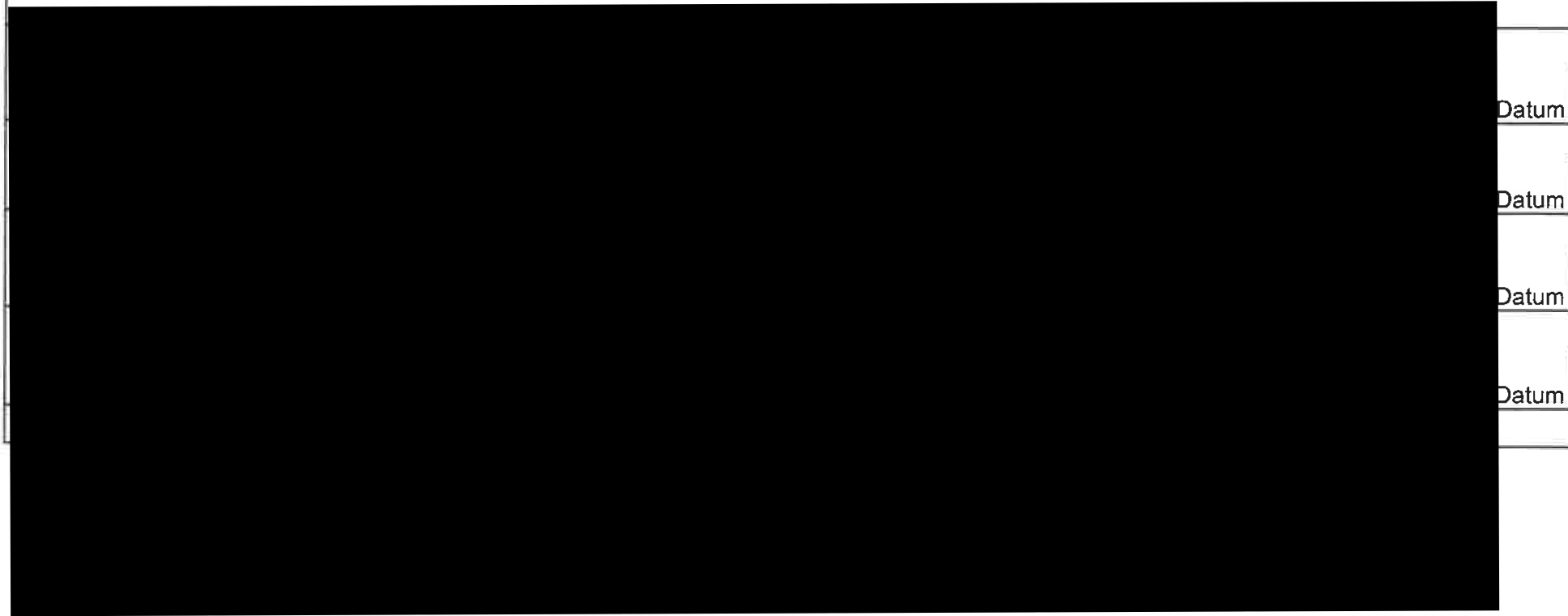 08.10.201811.10.201810.10.201812.10.2018REKAPITULACE STAVBY - MÉNĚPRÁCEPoznámka:Cena bez DPH	-925  934,35DPH   základnísníženáSazba daně21,00%15,00%Základ daně-925 934,350,00Výše daně-194 446,210,00Icena s DPH	v	CZK	-1  120 380,56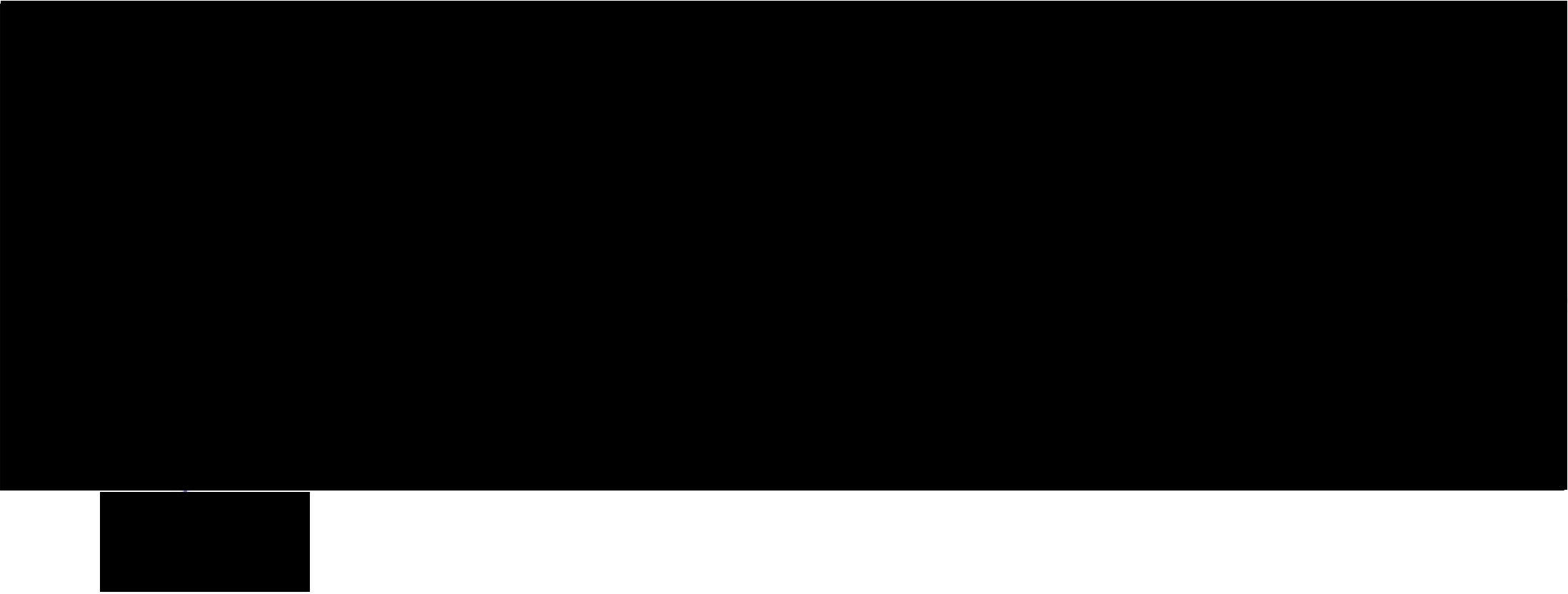 Strana 1 z 10REKAPITULACE OBJEKTŮ STAVBY A SOUPISŮ PRACÍKód:	12_2014_2Stavba:	Areál SZ Veltrusy, obnova po povodních, dům zahradníka - zadávací dokumentaceMísto:	Datum :	30.09.2018Zadavatel : Uchazeč:Národní  památkový  ústavGEMA ART GROUP , a.s.Projektant:	Ing. Arch. Doležal 	Objekt,  Soupis prací			Cena bez DPH  (CZK]Cena s_D_PH (c_z_KJTyp_JStrana 2 z 10I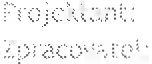 ROZPOČETS\;.\·b::;:	'<\•(t,r; ;::='Objekt:	008 - Dům Zahradníka_Méněprácei/í - : to;	SZ VELTRUSY	30.  9. 2018DiJ3ed\v;t€t:	NPÚ	f>; (':}:.:.'"· tf.1)!,:	Ing. Arch. Doležal!.hotGvit::l:	GEMA ART GROUP, a.s.	;;:;J::>.- \i:::-l.	Jan Fiala]Náklady z rozpočtu	-654 332,35HSV - Práce a dodávky HSV	-339 200,71- Zakládání	-2 553,59klepa z	L 0,491	-5 138,00	·2 553,59 1- Svislé a kompletní konstrukce---·13 625,36K	1 342241162 r říčky z cihel plných dl 290 mm pevnosti II	P 15 na MC ti 140 mmm2	22,977	·593,00 1-13 625,36 16 - Úpravy povrchů, podlahy a osazování výplní	·298 881,7663      I	K	6362122111 Dlažba z cihel ručních pálených lícových I m2.49 486,80R	140/290/30 mm do flexibilního lepidla636212212    Historická cementová šestiúhelná dlažba		'R	kladená do maltového ložeOdsolení soklu kompresní metodou(odsolovaci zábal)mZ	111,120	·Z37,00	·26 335,44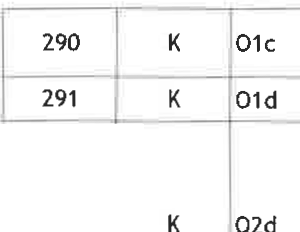 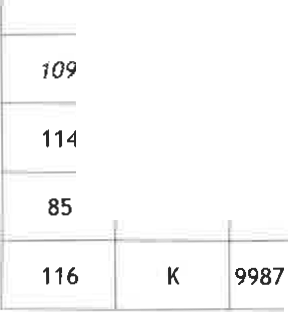 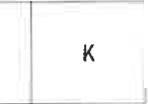 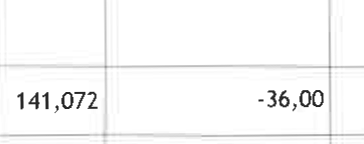 KRYCÍ LIST SOUPISUStavba:Areál SZ Veltrusy, obnova  po povodních, dům  zahradníka  -  zadávací  dokumentace Objekt:122014_ 1 ·Dům zahradníka Soupis:1 - elektrolnstalace_méněprácePoznámka:Cena bez DPH-22 377,00DPH základnísníženáZáklad daně.zz 377,000,00Sazba daně21,00%15,00%Výše dané-4 699,170,00ICena s DPHv	CZK-27 076, 1 7Strana S z 10REKAPITULACE ČLENĚNÍ SOUPISU PRACÍStavba: Objekt: Soupis:Areál SZ Veltrusy,  obnova po povodních , dům zahradníka  ·zadávací dokumentace 122014_ 1 - Dům zahradníka1 - elektroinstalace_méněpráceMísto:	Datum:	30.09.2018Zadavatel: Uchazeč:Národní památkový  ústav GEMA ART GROUP, a.s.Projektant:     Ing. Miloš KudrnovskýKód dílu ·Popis	Cena celkem [CZK]Náklady soupisu celkemPSV - Práce a dodávky PSV--------- --------------------743 - Hromosvody - uzemnění744 - Silnoproudá elektroinstalace-----	----22 377,00-22 377,00·11 159,00----- ---11 218 ,00-748 - Ele-ktromontáž-e - osvětlovací zařízení a--svítidla -0,00Strana 6 z 10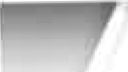 SOUPIS PRACÍStavba: Objekt: Soupis:Areál SZ Veltrusy, obnova po povodních, dům zahradníka .zadávací dokumentace122014_1 ·Dům zahradníka1 -  elektroinstalace_méněpráceDatum:	30.09.2018Projektant:   Ing. Miloš KudrnovskýNáklady soupisu celkemCena celkemJ.cena lCZK]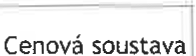 [CZK]-22 377,00EPSVo	743Práce a dodávky PSVHromosvody  ·uzemnění-22 377,00·11 159,00Pol176	Svorka SS spojovacíks--- 6	-74,oof·444,oo__	IPol177	Svorka SZ zkušební44_j   k	oooj _	-100,00_	I_	000	--8-8',-0-0-,--_	-352.00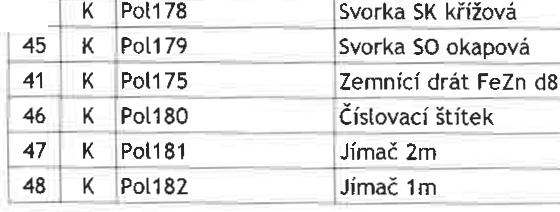 _i    k s	000	·85,00·2_55,00--- ----i --. _	90,000	·92,00	·8	_-- --- ------	+--!'s	5,000	-80,00ks     l	-443._00-+--  -	·886,00o     744	Silnoproudá   elektroinstalace[i[ K	---	č domu Rd viz výkresks	000	·362,00ks	ooo	-11 218,oo  l 	·362,00·11 218,00 	·1_1_218,00 -Strana 7 z 10KRYCÍ LIST SOUPISUStavba:Areál SZ Veltrusy, obnova po povodních, dům zahradníka  zadávací dokumentaceObjekt:122014_1 ·Dům zahradníkaSoupis:3 - vytápění_méněprácePoznámka:---- ---------Cena bez DPH-249 225,00Základ daněSazba daněVYše daněDPH základní snižená\cena s DPH-249 225,00	21,00%0,00	15,00%v	CZK·52 337,250,00-301 562,25Strana 8 z 10REKAPITULACE ČLENĚNÍ SOUPISU PRACÍStavba:Objekt:Soupis:Areál SZ Veltrusy, obnova po povodnich, dům zahradníka  - zadávacf  dokumentace122014_1 - Dům zahradníka3 - vytápění_méněpráceMísto:	Datum:30.09.2018Zadavatel:Uchazeč:Národní památkový ústavGEMA ART GROUP, a.s.Projektant:    Ing. Miloš KudrnovskýKód dilu - PopisNáklady soupisu celkemPSV - Práce a dodávky PSV712 ·Zdravotechnika ·vnitřní vodovod-731 · Ústřední vytápění . kotelny ----------------733 ·Ústřední vytápění - potrubí734 ·Ústřední vytápění . armatury735 ·ústřední vytápění ·otopná tělesa-744     ·Ostatní----------------Cena celkem [CZK]-249 225,00-249 225,000,000,00·22 225,00.33 500,00·193 500,000,00Strana 9 z 10SOUPIS PRACÍStavba: Objekt: Soupis:Areál SZ Veltrusy, obnova po povodních, dům zahradníka    zadávaci dokumentace122014_1 ·Dům zahradnika3 - vytápěni_méněpráceMísto:	Datum:	30.09.2018Zadavatel:Uchazeč:Národní památkový ústavGEMA ART GROUP, a.s.Projektant:  Ing. Miloš Kudrnovský]1 PČ Typ	Kód	Popis	MJ	M.nožstvi   J.cena [CZK]	Cena  celkem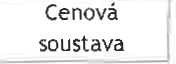 Náklady soupisu celkem	-249  225,00o   PSYPráce a dodávky PSY	-249 225,00 	o     733 	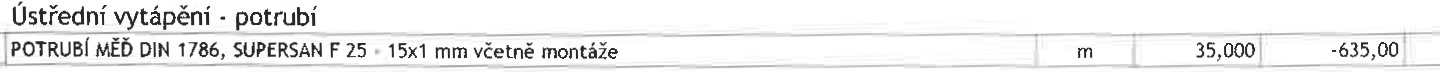 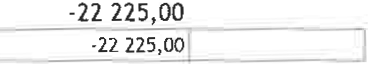 14 j   K   j 3Jo-734------ú_st_ře_d_n_í_v,y_t_áp.ění   -    armatury-- ,- --- -.33 500,00 --c..1.2.9,=-------!RETRO UZAVÍRACfVENTiLBOHEMIA {NA VRATCE TĚLES) včetně montážekus	10,000	1 200,00	12 000,00-21 soo,oo"i'==========K28     K29bRETRO REGUL.AČNf VENTIL S TERMOHL.AY1CiBoHEMiAoN1S-- ---ku	1o:ooQ	2 iso,oo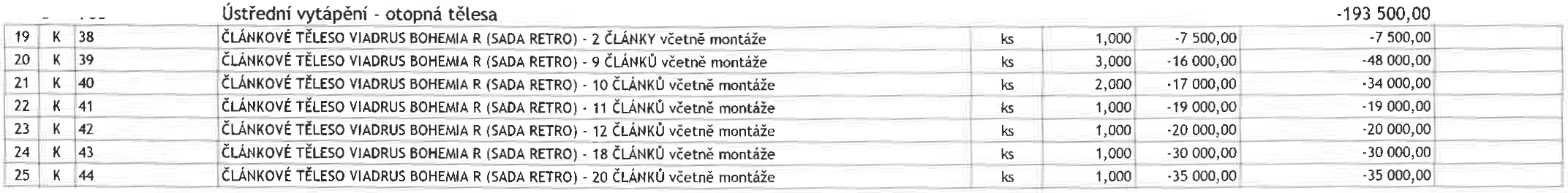 Strana 10 z 10REKAPITULACE STAVBY - VÍCEPRÁCEKód:Stavba:12_2014_2Areál SZ Veltrusy, obnova po povodních,  dům zahradníka  - zadávací dokumentaceKSO:Místo:Zadavatel:Národní památkový ústavUchazeč:GEMA ART GROUP, a.s.Projektant:Ing. Arch. Doležal Poznámka:Cena bez DPH	748 685,00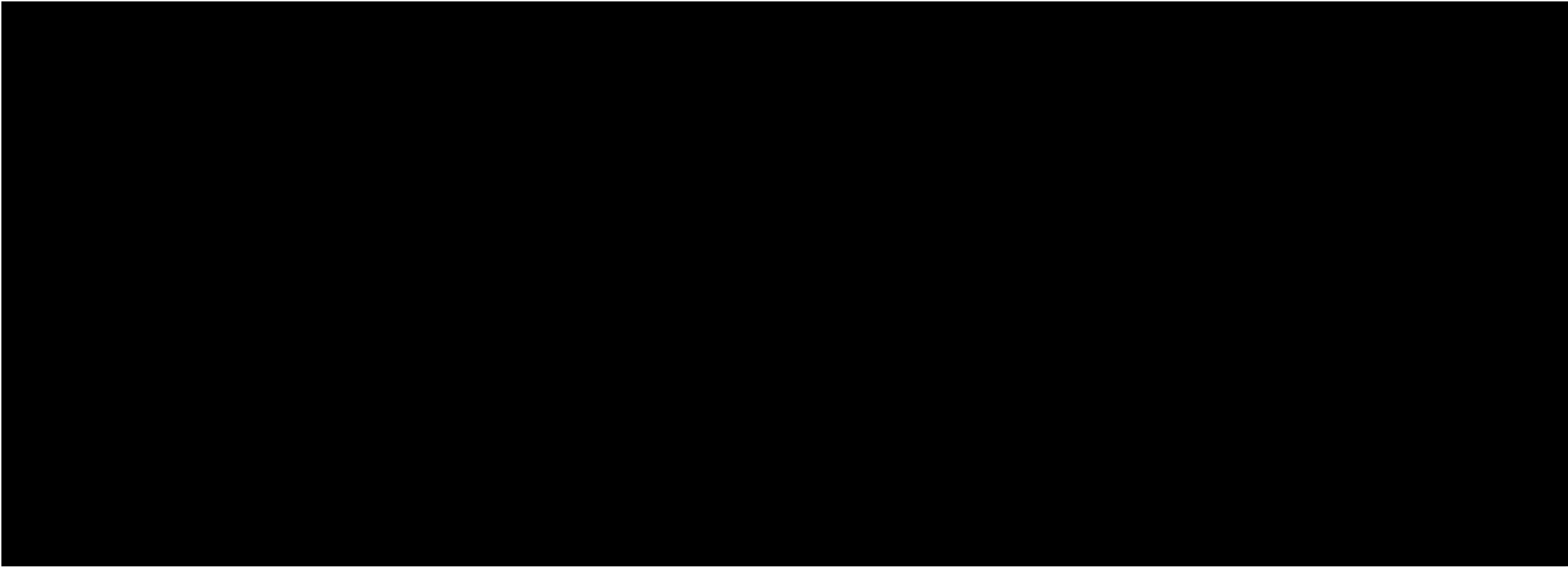 Strana 1 z 15REKAPITULACE OBJEKTŮ STAVBY A SOUPISŮ PRACÍKód:	12_2014_2Stavba:	Areál SZ Veltrusy, obnova po povodních, dům zahradníka - zadávací dokumentaceMísto:	Datum:30.09.2018Zadavatel:Uchazeč:Národní památkový ústav GEMA ART GROUP , a.s.Projektant:Ing. Arch. Doležal-ód		o_b_ie_k_t,_s_oup1·s prad	_	Cena bez DPH (CZK]Cena s DPH (CZK]Strana 2 z 1 5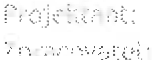 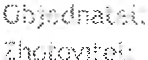 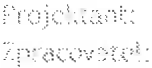 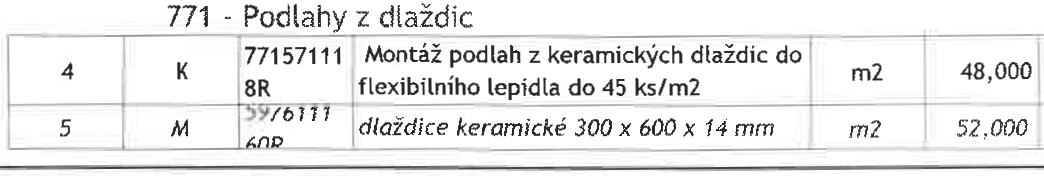 KRYCÍ LIST SOUPISUStavba:Areál SZ Veltrusy , obnova  po povodních, dům zahradníka  - zadávací dokumentace Objekt:122014_ 1 - Dům zahradníka Soupis:1  -  elektroinstalace_víceprácePoznámka:Strana 4 z 15REKAPITULACE ČLENĚNÍ SOUPISU PRACÍStavba: Objekt: Soupis:Areál SZ Veltrusy, obnova po povodních, dům zahradníka ·zadávací dokumentace 122014_1 ·Dům zahradníka1 - elektroinstalace_ vícepráceStrana 5 z 15SOUPIS PRACÍStavba: Objekt: Soupis:Areál SZ Veltrusy, obnova po povodních, dům zahradníka   zadávací dokumentace 122014_1 - Dům zahradníka1 - elektroinstalace_ vícepráceMísto:	Datum:	30.09.2018Zadavatel: Uchazeč:Národní  památkový  ústav GEMA ART GROUP, a.s.Projektant:       Ing. Arch.  Doležalyp	KódNáklady soupisu celkemPopis	MJ	Množství    J.cena [CZK]Cena celkem[CZK]	Cenová  soustava !PSVD	743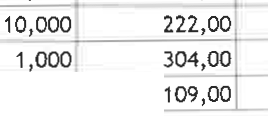 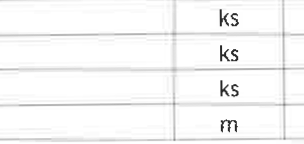 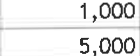 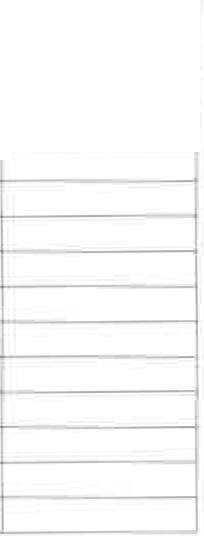 Práce a dodávky PSVHromosvody - uzemněn_í	_K  Pol100 - nová	Jzemnici pásek FeZn 30x4K  Pol101 - nová	Zemnící drát Cu d7K	103 - nová	Svorka SZ zkušební Cu----- -------l- ks	5,ooo	1.5:..6:_•.o:..o:..._ 	_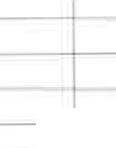 3 500,00tK  Pol104 · nová	Svorka SK křížová Cu_.    k-"-s-+	.8:.',-o'-o"o'-	162,003 500,00K   Pol105 - nová	Svorka SO okapová CuK  Pol 106 - nová	Číslovaci štítekks	5,000	_1_1-1',_o_o,_ 	_ks	5,000	211,003 500,003 500,00K   Pol108 · nová	Jímač 1m CU! ks 	3 500,00		3 500,00 	K Pol109 - nová	Svorka pro okapová potrubí ST Cu - ----ks	211,001 055,00n  K   Pol110 - nová	Podpěra vedení pro taškovou aK   Pol111 - nová	Ochranný úhelník 1 70 CuK  Pol112 - nová	Držák ochranného úhelníku CU-1-I 75    K   Pol113 . nová	Přípojnlce HOP  ---76     K    Pol114 ·nová	Vodič CY 25 zžpejzovoukrytinu a svod Cu	ks	42,000 5,0009,000251,001 087,0010 542,005 435,002 ZZ0,00 	304,00981,00ks----ks87 629,00     1 ,oool _--=zo:...0::.0:  0,o:.o:+-------Z=O-000,00	=i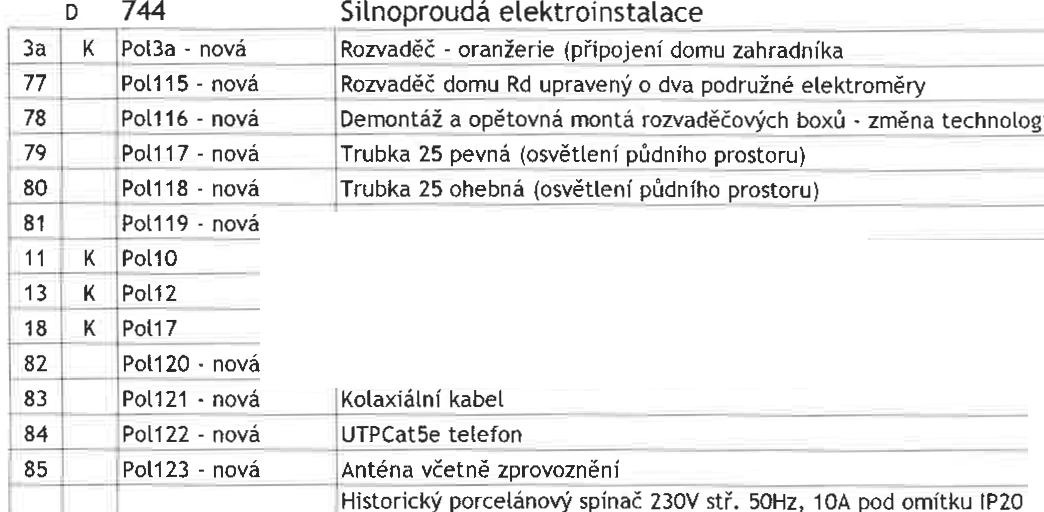 1  0001	zz 500 00	22 500 00ie měřeni	ks	Z,000	z 200,00	4 400,00m	18,000_	48,00	864,00m	20,000	35,00	700,00Korugovaná trubka 40   	_	_   	m	28,000	51,00	, 428,00Kabel CYKY 3Cx1 1 Smm2 pod omítku	 	---- m	63,000	28,001 764,00 	Kabel CYKY 3Cx2,Smm2 pod omítku-m --57,000	35,00	1  99i-=Kabel CYKY 5Cx2,Smm2 pod omm	12,000	48,00	576,00----!Kabel CYKY 4x25mm2 (nový přívod z Oranžerie)	 	_m 	40,000	350,00	14 000,00       	·iednopóloW Fontini Garby colonial bil_á  	m	20,000	27,00		540,00 	 	m  -	20,000	30,00	600,00 	kpl	1,0001	z 000,00	z 000,00m ool26	Pol24	ks3 53=_ _-   ]Historický porcelánový spínač 230V stř. SOHz, 10A pod omítku IP2028	Pol26	ks·schodišťovÝ Fontiní Garby colon ial bíláZ,000	1 859,003 71Pol38	Sekánf, prostupy a stavební přípomoce (cca 20% z ceny elektroinstalace)		ks	0,600	15 000,009 000,00 	.i:D	748	Elektromontáže   -  osvětlovací  zařízeni  a  svítidla	 	I 54 I	[ Pol4Z	J Přisazené svítidlo Tartaruga O 200 100W, E27	ks	3,000]	3   846,oo[11 538,00	__J11 538 ,oolStrana 6 z 15KRYCÍ LIST SOUPISUStavba:Areál SZ Veltrusy, obnova po povodních, dům zahradníka ·zadávací dokumentaceObjekt:122014_1 • Dům zahradníkaSoupis:2 - vodovod_vícepráceCena bez DPH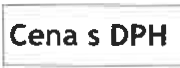 15 000,00Strana 7 z 15REKAPITULACE ČLENĚNÍ SOUPISU PRACÍStavba: Objekt: Soupis:Areál SZ Veltrusy, obnova po povodních , dům zahradníka · zadávacf dokumentace122014_ 1 · Dům zahradníka2 - vodovod_vícepráceMísto:	Datum:	30.09.2018Zadavatel : Uchazeč:Národní památkový ústavGEMA ART GROUP, a. s.Projektant:    Ing. Arch. DoležalKód dílu · Popis	Cena celkem [CZK]Náklady soupisu celkemPSV - Práce a dodávky PSV722 - Zdravotechnika - vnitřní vodovod725 - Zdravotechnika - zařizovací předměty 744 - Ostatní15 000,0015 000,000,0015 000,000,00Strana 8 z 15SOUPIS PRACÍStavba: Objekt: Soupis:Místo:Areál SZ Veltrusy, obnova po povodních, dům zahradnfka ·zadávací dokumentace 122014  1 - Dům zahradníka- vodovod_vícepráceDatum:	30.09.2018Zadavatel:Uchazeč:Národní  památkový  ústavGEMA A RT GROUP, a.s.Projektant:   Ing. Arch. Doležal-----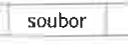 Strana 9 z 15KRYCÍ LIST SOUPISUStavba:AreálSZ Veltrusy, obnova po povodních, dům zahradníka    zadávací dokumentaceObjekt:122014_ 1 - Dům zahradníkaSoupis:3 - vytápění_vícepráceKSO:Místo:Zadavatel:Národní památkový ústavUchazeč:GEMA ART GROUP, a.s.Projektant:Ing. Arch. DoležalPoznámka: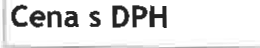 cc-cz:Datum:	30.09 .Z018IČ:	7503Z333DIČ:IČ:	Z6437741DIČ:	CZZ6437741IČ:	74376586DIČ:Strana 10 z 15REKAPITULACE ČLENĚNÍ SOUPISU PRACÍStavba: Objekt: Sou pis:Areál SZ Veltrusy, obnova po povodnich, dům zahradníka  · zadávací dokumentace122014_1 ·Dům zahradníka-   vytápění_vícepráceMísto:Datum:	30.09.2018Zadavatel:Uchazeč:Kód dílu - PopisNárodni památkový UstavGEMA ART GROUP, a.s.Projektant:   lng. Arch. DoležalCena celkem [CZK]Náklady soupisu celkemPSV - Práce a dodávky PSV722 ·Zdravotechnika ·vnitřní vodovod 731   ústřední vytápění   kotelny733 - ústřední vytápěni    potrubí734  Ústřední vytápě_m_·-a-rm a_t_u_ry	_735 -  Ústřední  vytápěni  . otopná  tělesa 744 -  Ostatní279 270,00279 270,000,000,0051  170,0011 300,00209 300,00-------7 500,00Strana 11 z 15SOUPIS PRACÍStavba: Objekt: Soupis:Areál SZ Veltrusy, obnova po povodních, dům zahradníka ·zadávací dokumentace 122014_ 1 ·Dům zahradníka- vytápění_ vícepráceMísto: Zadavatel:Uchazeč:Národní pamá tkový ústavGEMA ART GROUP, a.s.Datum:	30. 09.2018Projektant:   Ing. Arch . DoležalPČ  Typ	Kód	PopisMJ	Množstvi  J.cena [CZK]Cena celkemCenova	1Náklady soupisu celkemPSV	Práce a dodávky PSV------ [CZK] -----sou stava 	733	Ústřední vytápění - p otrubí 	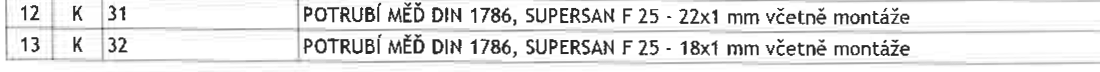 734	ústřední vytápění  - armatury 	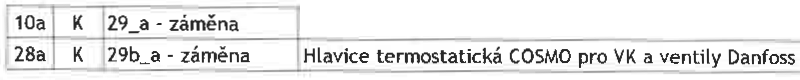 H kus rohový 114- COSMOTHERM-+ku' 	11 300,00 	10,0001	650,00	6 500,00kus	10,000	480,00	4 800,00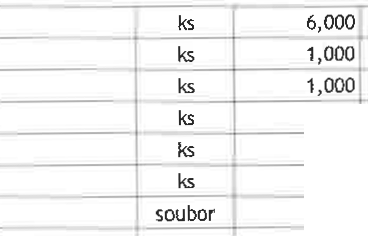 J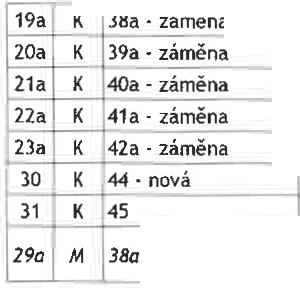 D     744	OstatníK _.JP'-o'-l''3-8'  -- _   Sekání, prostupy a stavební	a 20% z ceny vytápěni) 	Strana 12 z 157 500,00  	ks      1	1,000	7 soo,ool	7 500,00 [	=iKRYCÍ LIST SOUPISUStavba:Areál SZ Veltrusy, obnova po povodních,  dům zahradníka  - zadávací dokumentace Objekt:122014_ 1 - Dům zahradníkaSoupis:4 - kanalizace_víceprácePoznámka:--------------------- ----Cena bez DPH112 960,00DPH základni snížená[cena s DPHZáklad daně112 960,000,00v	CZKSazba daně21,00%15,00%Výše daně23 721,600,00136 681,60Strana 13 z 15REKAPITULACE ČLENĚNÍ SOUPISU PRACÍStavba: Objekt: Soupis:Areál SZ Veltrusy, obnova po povodních, dům zahradníka  - zadávací dokumentace 122014_ 1 - Dům zahradníka·kanalizace_vícepráceStrana 14 2 15SOUPIS PRACÍStavba: Objekt: Soupis:Areál SZ Veltrusy, obnova po povodních, dům zahradníka ·zadávací dokumentace122014_ 1 - Dům zahradníka4 - kanalizace_vícepráceMísto:	Datum:	30.09.2018Zadavatel:Uchazeč:Národní památkový  ůstavGEMA ART GROUP, a.s.Projektant:   Ing. Arch. DoležalIp TypCena celkemKód	Popis	MJ	Množství    J. cena [CZK]Cenová	l----------- - - - - 	Náklady soupisu celkem[CZK]	s112 960,00Práce a dodávky PSVZdravotechnika - vnitřní kanalizaceODBOČKA l<GEA 125/125 včetně montáže -----------112 960,0023 160,00-- k;;;-J ---.:000	1 soo.	-1200,oo i ---+---t------'--'-----'--=--"'--' -----	--- ---KOLfNO KGB 87,5 " 125, včetně montáže       	POTRU6f l<G 125 včetně montážeTku _ 	_ m         i 	s,ooo	1 400,00      -----m,oo I256,00 1	.oo	-- 	VIT - koupelny, kuchyně	89 800,001- -+--='-" - -     -+ 0= dvod kuchyňských par 	_   	     	-'+---  1_,o-o-o+1-   35	35 600.oor- 	Větrání koupelen včetně elektroinstalace a_v_e_nt_ll_a·t_or_ů  	 	  -· .l_s_ou_bor	1,000_	54 200,		54 200, ooi:= 	Strana 15 z 15ZMĚNOVÝ LIST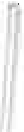 „sz VELTRUSY - OBNOVA OBJEKTU v AREALU ZAMKLI PO POVODNI 2013"reg.č.stavby:	134V611000019číslo ZL:smlouva:objednatel: zhotovitel:632/2017 2011 H 1170036 ze dne 30.11.2017Národní památkový ústav, IČ: 75032333 GEMA ART GROUP, a.s. IČ: 264377411 08název ZL:	Obnova krovu a střešního pláště Domu Zahradníkapředmět změny:Po odkrytí střešní krytiny byl proveden podrobný průzkum střešní konstrukce - krovu a zjištěný stav zdokumentován. Stav konstrukce jevil mnohem větší poškození než se uvažovalo v PO. Byla provedena aktualizace PO a vyhotoven nový výkaz výměr a návrh opravy. V PO byl předpokládán horší stav konstrukce, a proto tento ZL upřesňuje pouze zásah do konstrukce a výměnu nebo úpravu jednotlivých prvků krovu.zdůvodnění nezbytnosti změny (havárie, požadavek OPP, technické důvody atp.):Statické důvody - havarijní a staticky nezpůsobilý nálezový stav konstrukcí krovu je větší než byl předpokládán před sejmutím střešní krytiny, oprava je nutná jinak hrozí nadměrné průhyby a deformace střešní konstrukce a ohrožení investice.zdůvodnění příčin event. nepředvídatelnosti změny:Stav konstrukce nebylo možné bez rozkrytí střešního pláště posoudit.zdůvodnění nemožnosti oddělení prací a samostatného zadání:Jedná se předmětnou část SoD a je změněna pouze technologie a rozsah zásahu. Samostatné zadání by bylo z hlediska organizace stavby i finančních nákladů nelogické a neefektivní a z technicko-organizačních důvodů nemožné. Nelze oddělit a samostatně zadat.vliv na cenu díla:	ANOrozpočet:	méněpráceANOcena:	bez DPH	'3 Kč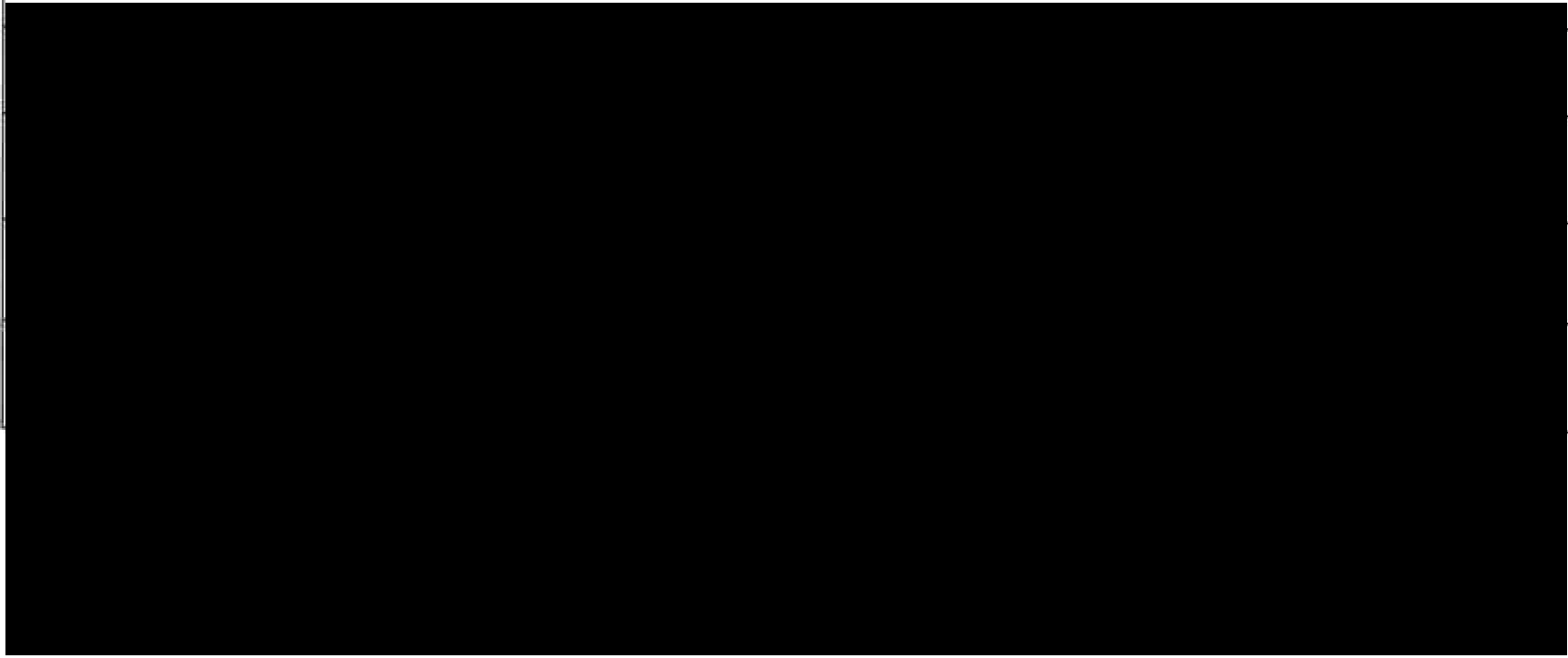 21%DPH	-122 52g,63  Kčjiné vlivy (na změnu PO apod.):přílohy :Rozpočet: ZL1_08_0prava střechy - méněpráceZL1_08_0prava střechy - vícepráce finalDatum	08.10.2018Datum	11.10.2018Datum	10.10.2018Datum	12.10.2018čís/o ZL:1_08l	REKAPITULACE STAVBY - ZL 1_08 - MÉNĚPRÁCEKód:Stavba:052014_4AREÁL SZ VELTRUSY - OBNOVA STŘEŠNÍHO PLÁŠTĚ, KROVU A STROPŮ DOMU ZAHRADNÍKAKSO:Místo:	SZ VeltrusyZadavatel:Národní  památkový  ústavUchazeč:GEMA ART GROUP, a.s.Projektant:Ing. Zdeněk RiegerPoznámka:CC-CZ:Datum:	30_09.2018IČ:	75032333DIČ:IČ:	26437741DIČ:	CZ26437741IČ:	74376586DIČ:Cena bez DPH	-583  474,43DPH   základnísnížená§na s DPHSazba daně21,00%15,00%v	CZKZáklad daně-535 110,950,00Výše daně-112 373,300,00-695 847,73]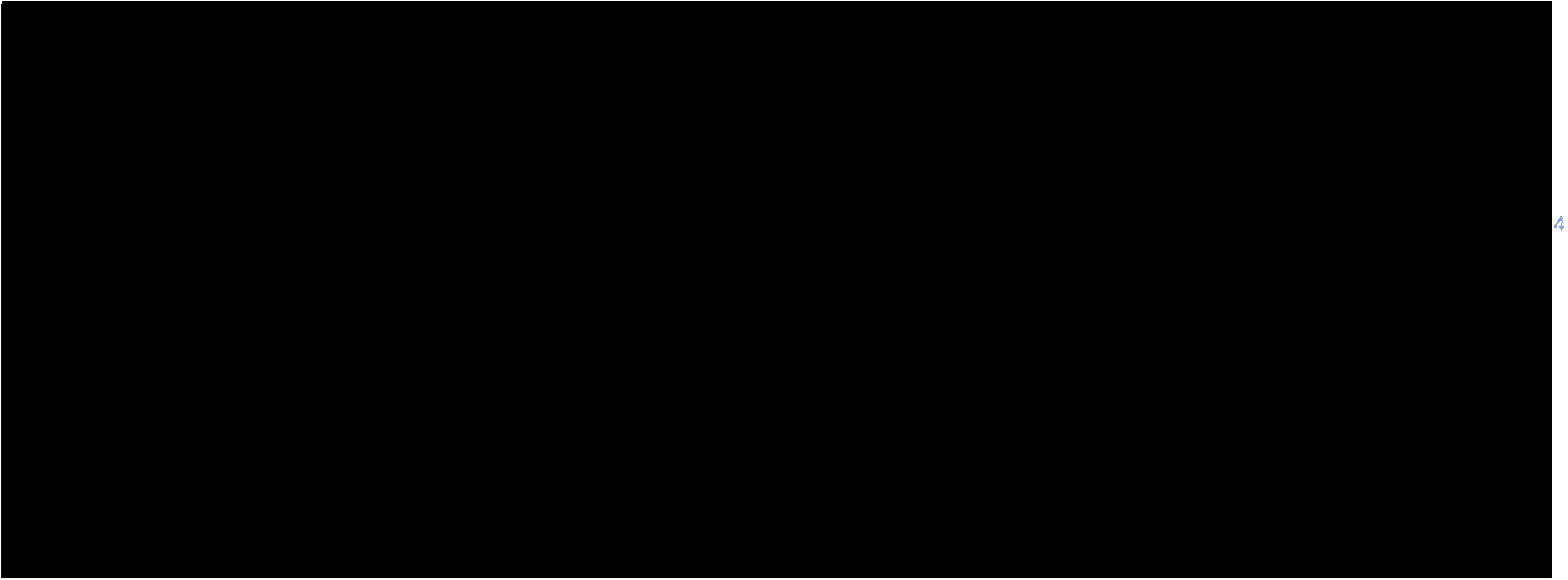 Strana 1 z 6REKAPITULACE OBJEKTŮ STAVBY A SOUPISŮ PRACÍKód:	052014_4Stavba:	AREÁL SZ VELTRUSY - OBNOVA STŘEŠNÍHO PLÁŠTĚ, KROVU A STROPŮ DOMU ZAHRADNÍKAMísto:	SZ Veltrusy	Datum:	30.09.2018Zadavatel:Uchazeč:Národni památkový  ústavGEMA ART GROUP, a.s.Projektant :	Ing. Zdeněk RiegerKód	Objekt, Soupis  pracíNáklady stavby celkemCena be_z _D_PH_[_c_zK_J _ Cena s DPH [CZK]	T-583 474,43	-695 847,73052014-Dům zahradníka  - hlavní budova-583 474,43	-695 847,73	STAaStrana 2 z 6KRYCÍ LIST SOUPISUStavba:AREÁL SZ VELTRUSY ·OBNOVA STŘEŠNÍHO PLÁŠTĚ, KROVU A STROPŮ DOMU ZAHRADNÍKAObjekt:ZL 1_08 - Obnova střešního pláště, Dům Zahradníka  - méněprácePoznámka:Cena bez DPH-583 474,43DPH základni snížená[.cena s DPHZáktad daně	Sazba daně·535 110,95	21,00%15,00%v	CZKVýše daně·112 373,30-695 847,73Strana 3 z bREKAPITULACE ČLENĚNÍ SOUPISU PRACÍStavba:Objekt:AREÁL SZ VELTRUSY - OBNOVA STŘEŠNÍHO PLÁŠTĚ, KROVU A STROPŮ DOMU ZAHRADNÍKAZL 1_08 - Obnova střešního pláště, Dům Zahradníka - méněpráceMfsto:	SZ VeltrusyDatum:	30.09.2018Zadavatel: Uchazeč:Kód dílu - PopisNárodní památkový ústavGEMA ART GROUP' a.s.Projektant:  Ing. Zdeněk RiegerCena celkem [CZK]      9 - Ostatní konstrukce a práce-bourání 	-- -100 556,60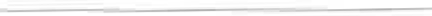 Strana 4 z 6SOUPIS PRACÍStavba:Objekt:AREÁL SZ VELTRUSY • OBNOVA STŘEŠNÍHO PLÁŠTĚ, KROVU A STROPŮ DOMU ZAHRADNÍKAZL 1_08 - Obnova střešního pláště, Dům Zahradníka - méněpráceMísto:	SZ VeltrusyDatum:	30.09.2018Zadavatel:Uchazeč:Národní památkový ústavGEMA ART GROUP, a.s.Projektant:   Ing. Zdeněk RiegerIPČ TypKód	PopisMJ	Množství  J.cena [CZK]Cena celkem	Cenová 	[cC.:.Z:._K,] _	-'s"o-ustavaNáklady soupisu celkem	-583  474,43HSVPráce a dodávky HSVÚpravy povrchů, podlahy a osazování výplní·203 707,60 	-  -   -------------- ·79 520,o_o	. 	ml	155,000	-304,00 	-47 120,00 es úRs 2014 01m2	81,000-400,00oo cs úo    9	Ostatní  konstrukce  a  práce-bourání	 	 	-100  556,60 	[ Montáž lešení řadového trubkového lehkého s podlahami zatížení do 200 kg/m2 š do 1,5 m v .d:o.'-1-0'-m'"--- --m2vv	(1'11,5'6)+(2'13'6)	-109,00 	es ůRs 2014 01 	! 25 I K  1941111231	IPříplatek k lešení řadové-mu trubkové-mu lehké-mu s podlahami š 1,5 m v 10 m za první a ZKD den použitívv	((2'11,5'6)>(2'13'6))'90_..m::co>'--'--3:0:..Z::6:.0°",ooo        ---·1'.,:.0::0::_	·:3:.0:.l::.6:0: ,oo es ÚRS26 1 _K-Ll9-4'-1;,,1;-1'-1;,8,;.3:1.'-- --J"oemontáž lešení řadové-ho trubkového lehké-ho s podlahami zatížení do 200 kg/m2 š do 1,5.:m.::c.:..d::o:..1:.:0..m:::-'-..:m.:::2:._i83,001es ÚRS 2014 01v_v -r-------r11-z"1,5'6)+12'13'6cI.	_I 27 , K [944511111	IMontáž ochranné- sítě z textilie z umělých vláke".:.:  -   -   -   -   -   -   -    -vv	(2'11,5'6)•(1'13'6).L,._m::::>:__J 		4.:.1c.:.o:o:o. :_	·c1.:3,00 414,000-s 382,ooJ es úRs 2014 01I 18 j K 1944511111	) Připlatek k ochranné sili za první a ZKO den použitívv	((2'11,5'6)•(1'13'6))'90 	ml37 260,000-1,ooj-37 260,oo lcs úRs z 	,[_2_299TKK  J99_44_5_11_8_11o_e_m_on_t_áž_ochr_an_n_é_si·tě_z_textilie z umělých vláken-----------m2	414,ooo J-3,oo J,00 1es ÚRS Z014 01vv	(1'21,5'6)+(2'13'6)944611111 R	]Montáž ochranné plachty na provizorni zakrytí krovu--.v-_v -r-------r1z·-z"o·6,8)'-'1",o:5:.	_m2	83,00 	--,­54 ) I< 1944611211	) Příptatek kochranné- plachtě za prvni a ZKD den po_u_ž_ft_1·	__.,.v_v_,,	_ (2'20'6,8)'1 ,05'60'-.m:.:;:>o_c...:1c7_13·0,20	-3 427,20 es úRs 2014 01J  55 1   K !944611811R	foemontáž ochranné plachty na provizorní zakrytí krovu	 	-.v-v- ------'1_2'10_·6,"8-')-•-1,0"5" ------m2      __:2:8:5:,,,6;;0;;0.''-  -  · -4"," 0' 0  '- --   -   -   -    - ·1'- 1'-4"2 ,4-"0"i-[ _ -===i65   K  965081913R	Odstranění mazanicové-ho stropního zásypu tl do 100 mm pi přes 1 m1 	_,_m=3J	13,SOOf·1 174,00-15 849,00	_l45    K   978015391	_Otlučení vnějších omítek MV nebo MVC průčeli v rnzsahu do 100 %vv	3+3	-----8_56_2Z_2_22_R	Statické zajištění obvodového zdiva (např. systémem helifix či Stati·Cat) vYztuž 4x prof 8mmYV	19+19+11+11--' -'2--rL-81,00081,000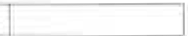 ·74,00 696,ooC-5 994,00 es úRs 2014 01=1o      997	Přesun sutě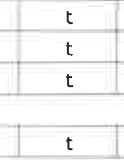 64     K   997013111	Vnitrostaveništní doprava suti a vybouraných hmot pro budovy v do 9 m ručn.:e:'---  -56    K   997013501	Odvoz suti na skládku a vybouraných hmot nebo meziskládku do 1 km se složením 	Z0,620 Z0,620·191,00·150,00-23 631,00·J 938,42 es úRs 2014 01-3 093,00 es úRs zo1'4"01157    K   997013509	Příplatek k odvozu suti a vybouranYch hmot na skládku ZKD 1 km přes 1 kmvv ----- 35,622•10 'Přepočtene koeficientem množství 	206,210 	·14,00-4 949,28 es ůRs 20 ]f58TK } 997013831	J Poplatek za uložení stavebního směsného odpadu na skládce (skládkovné)----    	 	10,610 	-565,00 	11 650,3oTcs URs 2014 01     Io   PSV721f 15    K   J 7Z1142116Práce a dodávky PSVZdravotechni ka ·vnitřní kanalizace	 	}laµač střešních splavenin z PP se zápachovou klapkou a lapacím košem ON 125·379 766,83- 1  565,0-.0".c---       kus	1,000	· 1 565,00	-1 565,oo es ÚRS 2014 01 ]743	HromosvodJ..!._1  K  Pol173	Zemnici pásek FeZn 30x4....!... Pol174	Zemníci drát C"u'.d.:7  	_113    K    Pol176	Svorka SS spojovací Cu+P-ol17.7:.	_, ork.=a..S.:Z zk=u bní-=eu	_--------------- 50 548,50  ---I	66,ooo	-91,00	-6 006,oo52,SOO L    ·121,00l- ----·6 3"52",5' 0+------1--'-'---_,_     "53,ooo -	-11s,oo	-6 254,00ks     i	3,000	- 156,oo	·468,,-o'o	1Pol178	Svorka SK křížová Cu	----------------ks	s,o.oo----1 62,"0:'0:+-- -----1'-1'"9'6",-o=ol-	-K  Pol179	Svorka SO okapová Cu117  K   Pol180	Svorka pro okapová ootrubí ST Cu------------------"ks ---   3,000	·171,00	·513,00 	.k::s:	_c3,ů0_9	11,	-633,00r1_1_8 ! K-t-P_o_l181Podpěra vedení pro taškovou a pe.,J,cz::o; vco..cuc.ck.crcycctcinc:u:.•.=..oc..o::d::..e.:u:,_	_ks	4Z,OOO	-Z51,00	·10 542,001-1_1_9 _K_,_P_o1_1_82	+o_c_h_ra nný úhelnik 170 Cuk:s	_.:cJ ,ooo---1 '087,oo'--	-·=i-=261.o"o"-120  K  Pol183	Držák ochranného úheln_ík_u 	 _----_L_ '.   T	6,00()	-222.00·1 332,00111 I	Pol 184	Připojnice HOP 	f-12"2-!i -"c..+P..o:.l 1=87	+V'-V'' lkop pro zemnič 60130 vč.. záhozu   	123   K   Pol48	Vodič CY 15 riI   ""	1,000	-304,oo	-304,oo	- I--l. '"b m"-.!l _ 6,06":,0"'00"- --·1'.9:..1",-"oo"- ---- ·12 606,00 1	iJ_   m:_.1	9!!,.00:0::_	·1.:0:!9!,.00:._	.·.9:81,o"o"--	Jo     762	Konstrukce tesařské			-203 204,16    	 	I 30  I K   J 76Z083122vvvv!Impregnace řeziva proti dřevokaznému hmyzu, houbám a plísním máčením třida ohroženi 3 a 4	m3 (0,21'0,23'2, 7'4)+(0, 19'0,16'59'1)+(0,19'0,17'1,85'8)+-(0, 19'0, 17'1,4'8)+(0, 14'0,14'1, 15'16)+(0,21'0,23"5 ,5'2) 10.15'o,17'6,2'201•10, 15·0, 17'5,2'81•10, 15·0, 17'4'81+10, 15·0, 1rz,9'81• 10,15·0, 1r1,8'8HO, 17"0,2'34,5'1l•IO,14,287	-1 736,00-24 so>,23 J es ůRS 1014 01 	Z1'0 23'11'3)•(0 1Z1'0,23'6,3'4)        	89     K   761331911vvL 84 J   K  1761331931RVyřezaní části střešm vazby průřezové lochy řeziva do 224 cm2 delky do 3 m ((1,15'16)'0,25)iVyřezání části střešní vazby průřezové plochy řeziva do 288 cm2 délky do 3 mm,ool 	130,00 	vvcaa:=K  p6Z331941vv(16,Z'20)'0,35 +(15,2'8)'0,35)+((4'81'0,35)•11Z,9'8)'0,35Hl1,,=8.'B.:,)_''O°',c3:.5'-l' ------------- -Vyřezání části střešní vazby průřezové plochy řeziva do 450 cm1 délky do·.ó3 m"._	-'.'.'--    ---.rl	_1,c5::0::,.:0::0:'---1(1,85'8)'0,25)•(( l,4'8)'0,l5) ----­[rilil761331942R!vyřezání části střešní vazby průřezové plochy ř ez i. ,   d o 45 0 c_ m_ 2 _ de 'l_ky_ d o 5 m	 	161,00 	=-=ivv r------C("{'5=9·1)'-1"1c+.,(,{_'J-4",5'1)'0,-4"'01''-- ------------------------- --------­'J -_87_,J_ K J 7=61331=951 ---'-V_y, rez=a·nei.=čáce='-='cř.e: sní vazby průřezové plochy řeziva přes 450 cmZ délky do 3 m157,00J es úRs 2014 01Strana 5 z 6PČ  TypKód	PopisMJ	M.nožství  J.cen a [CZK]	Cena   celkem	----c;:;;oq(CZK]	soustava99     K    762332921	Doplnění části střešní vazby z hranolů průřezové  plochy do 120 cm2 včetně materiáluvv	-.-'("2-''5·18)      ,---.,..,,...,--L§:::D 762332922	J ooplnění části střešní vazby z hranolů průřezové plochy do 224 cml včetně  materiálu 	20,000	·270,00		5400:00C4;6ooI	·348,oL     -	oIvv ----- ((1,15.16)'0,25)	----	- ------ 	J762332923R	IDoplnění části střešní vazby  z hranolů  průřezové  plochy do 288 cm2 včetně materiálu38,070 )	-435 ,00	-16 560,45 1	J92-,-v_vK   762_J_J2_9_2•	„<cC.:6",2''-'2::o.:"r-o,"3°'5'1'-•C.C..5'-,"2·' 3ro, 35)+((4'8i'O,J 5)•Cť2,9'81'0,35)+((1 ,8.8-f'--o","3-'5->'  -----­	 	DQP6něni částt střešní vazby z hranolů průřezové plochy do 450 cm2 včetně materiáluvv	((59'1)'1 )+((34,5'1)'0,4)41,300	-609 ,oo I	-25 151,701-,-v_v -,-- ----r'(1,85'8)'0,25)+((2 ,4'8)'0,25) ! _9J_j   K     ; 76'2-332'925	"I-O'"o-p"lnění části střešní vazby z hranolů průřezové plochy do 600 cm2 včetně materiálu      	VY	((  11'3)'0,35)vv	((6,3"4)'0, 35)+((2, 7'4 )'0,35)+((5,5'2)"0, 35) J   1_ 0 6  J K     j 7_ 62_ l_ l3 _ 9_ 11_,	l o '-t_'es_ an_ i_ ča_ 'sti střešní vazby z hranolů průřezové plochy do 120 cm2vv	c2.s·18)_1_3',o-oo	-9_s1,oo_l	-12 «1,oo I	-]139,00 ------- ----I  1_0_7     K      ) 7_62_3_33_9_121 O_te_s_an_i_č_a·s_tf _st_ře_š_ni vazby z hranolů průřezové ploch y do 224 cm2191,00VY	((1, 15'16)"0,25)Irna I K   l 7623J_l_91_3YV1  762333914vvj otesáni části střešni vazby z hranolů průřezové  plochy do 288 cm2	 	<(6,2'20)'0, 3SH(5,2'8fO,lS!>lť•·8)'o,JS>>C c2,9·3ro,Js>•cc 1,3·3ro.1s1!otesání části střešní vazby z hra nolů průřezové plochy do 450 cm2 ((1,85'8)'0,25)+((2,4'8)'0,25)	----  -'-'-'-"-=-----   ((59'1 nl•CCJ4,s· 1)'0,41Otesání části střešní vazby z hranolů  průřezové plochy přes 450 cm2((6,3.4)'0,35)+((2,7'4)'0,35)>((5,5'2)'0 ,35)	-------- 	270 ,00 	400,00s6s,oo ll es úRs 2oi4iil---.-("(_1_1·3i·o.,l.s, 1       ,,-,---,----    	Demontáž bednění střech z fošenml	4-- 1_96-,'-0-0t --es úRs 2014 01     [ 	"-"'"--=-  -' Montáž laťování na střechách jednoduchých sklonu do 60' osové vzdálen osti do 360 mm-- "'2'·2"0'-·6- ,8)'1,os	--- ----_m_2_- _l	70,00--- les URS 2014 01) řezivo j eh/ičnoté ,střešní latě impregnované d l 4 _ 5 m- - - - ­ 	----m_J I•261,00  1	----Cs ŮRS  201401r:c-r-,-i---,-,------- (O,OS'O,o3·4 •1,2rz3s,6 	- -   -   -   -	Demontáž laťování střech z latí osové vzdál enosti do 0,50 m	 	_m_2	-r-- n.ooI	---- es__u·R2      6 81 1 0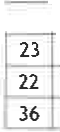 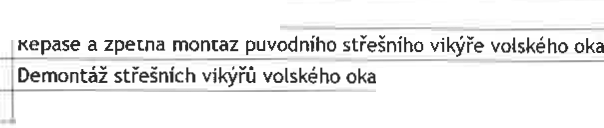 --K 76Z35353_0_R	-.-'ť-_.20'     , ·-''-'.,--..,.....,-­    K      762354815 	ks 	kus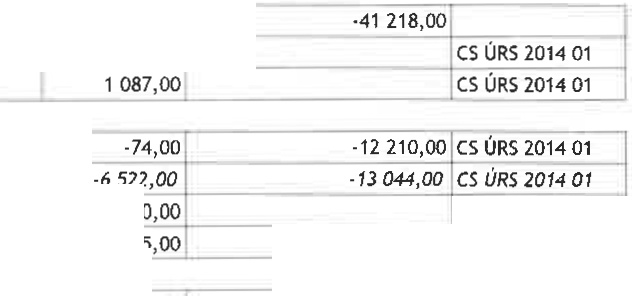 2 ,000	-20-6'-0-9'-,o_o  	 	I	2 974 ,oo 	K   762395000VY39      K    762812240Spojovací prost ředky pro montáž krovu ,	vání, sv_ět_liky,",--k-l-i-n_y,_	_		ml co,012·4s)+(o,0224·4,6)+ťo,0288'70,    S6t+co,04s·19,5751•co,os·201		_!Montáž vrchního záklopu z hoblovaných prken na sraz spáry zakrytéf-4-0--I+M--ř6-0'5-1'51"1-1-0 ---l "ř"e"z' ivo jehličnaté boční prkno jako st J ••IJ. 2 - 3 cm	- ---	J2,o_oo+-- -,,-1--38 I  K    7628128"11 - ---"0"e'm"ontá;=t záklopů stropů 1 hoblo\laných prken ti do 32 m_m	_	2es úRs 20 14 0141  I K   762821953vvVyřezáni části stropního trámu průřezové plochy řezfva přes 450 cm2 délky do 8-m( (6, 9• 11ro, ll'US, 8'14ro,     l•HS, 9·14ro.'>-	-71,910 +-- -- -----11 865, 15 CS ÚRS2014 01   762822925 	!ooplnění části stro  ního trámu z hranolů  průřezové  plochy do 600 cm2 včetně materiálu71,910	·278,00·19 990, 98 es úRs 2014 01VY	+((6,9'11)"0,3)+(( 5,8.14)'0,3)+((5 ,9.14).0,3)  ---2823915	Otesání části stropního trámu z hranolů  průřezové plochy  přes 450 cmlVY		.,,c,ť  6,9·111·0,3J+ťť5,8'   14l'0,3)•1ť5.9·14ro,31-- --7_1,9_10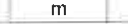 ·135,00-9 101,8s ) es úRs 2014'011 	8762181	!Příplatek k přesu nu hmot tonážní 762 prováděný bez použiti mechanizace 	478,00 	) es úRs 2014 Q1l--r-...7c  64	. Konstrukce klempířskéK   764002 821	Demontáž střešního výlezu do sutiK    764002871	Demontáž lemování idí  do suti 	VY	((2"1,9)+(2'  1,2))'2 	    kus	+435,00 1200,00es úRs 2014 01-+---,----­ es URS 2014 01I 18 : K   ] 764004801	!Demontáž podokapního žlabu do s_ut_l  	 	vv	c2·20,3>•12· 12i 	I764004861	) Demontáž svodu d_o_su_t_i	_vv	_s,s_·i	_ 	64031415	Podkl adni plech z Cu plechu rš100 	200 ,00 , 	I	L	48T	2 104,00I es úRs ZOi401I----- e_S ÚRS 201=:J es úRs 20 14 01\IV	(( 1,4"2)-+{0 ,6·2) 1"2	-- --	 	-----         Střešní výlez	krytinu skládanou nebo plechovou z Cu plechu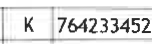 11    - "- -- "L-e'"m' ovani r-o'-vnyc h zd1·střech s krytinou  skládanou  z Cu plechu rš 670 mm      	vv		,"((2'1,9)>(2'1,2   ))"2kus4 783,001 304,00e=s ú"R--s'- 2014 01...es úRs 2014 01531404	Ižlab       okapní půlkruhový z Cu plechu rš 330 mm        	vv	(2'20,3)•(2'12)I 1 043,00---l e_S ÚRS2014 01Kotlík oválný (trychtýřovýl_pro podokapní žlaby z Cu plechu 400/120 mm		1 kus	1	1 652,00 1 	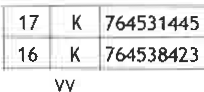 es  Rs 2014 01Svody kruhové včetně objímek, kolen , odskoků z Cu plechu průměru  120 mm 5,5'3Konstrukce pokrývačské		_!Demontáž krytiny keramické hladké sklonu do 30 " na sucho do suti1 304,00m2	28,600-i---- 104,00 _----- -le_S_U_RS 201i..2.!._- 16 772,67-2 974,40  es úRs 2014""()11) Krytina keramická bobrovka režná korunové krytí sklonu do 30 " "na''-s'-u'-c"h--o'--	_m2      I	-, -- 	es úRs 2014 01 	c2·20·6,8)'1,05_,	_YV	c2·20·6,8)'1,os950 ,00[3 I   K   1 765114251 	VYj 1<rytina keramkká bobrovka nárožní hrana z hřebenáčů režných do'-mal"ty-	_ (9'4)- --- -565,00--------]es úRs 2014 01[4T-K"'-1 7=65=114351 --=Krytina keramická bobrovka hřeben i hřebenáčů režných zplna do malty8, 100'	·539,ooj-4 365, 90 j es úRs 2014 oi:JYV  104 1     K     J 99876S181 8,1, Příplatek k přesunu hmot tonážní 765 prováděný bez použití me_ch_a_niza_ce	_ 	19,733 1	-478,oo l 	-9 432.J?° es úRs 2014 01783Dokončovací práce - nátě	-- --- ------ ·107 676,5_0	_1  51      K  1783783321RHorkovzdušná sanace ·příprava objektu, termosanace, demontáž zařízení, vyprácováni závěrečné technickéz rávy ·dle POPoznámka .I::: polo žce:·pfipraita objektu · ůlt.lid objektu, instalace termosanačníhc zařizeni včetně potrubi a teplotních čideltermosanace  ·nohňváni  10 ·16 hodin·demontdž vešeriho zofizeni\.)'prcXOVáni zri'virečné technické zprávykpt	1,000 [        .95 000,00·95 000,00	_J-I67 1    K    l 1741 01102R	Uložení mazanicového stropn iho z=a·s,y_p, u	_	-------'---'m'-'3   -13,sooL     -939	_-_1_2_67_6,s_o I=:-]Strana 6 z 6ZL 1_08 POLOŽKOVÝ ROZPOČET - VÍCEPRÁCE1845.01.ZO	VJCEPRACE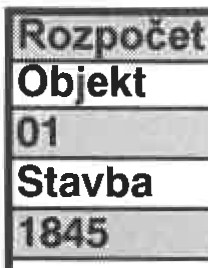 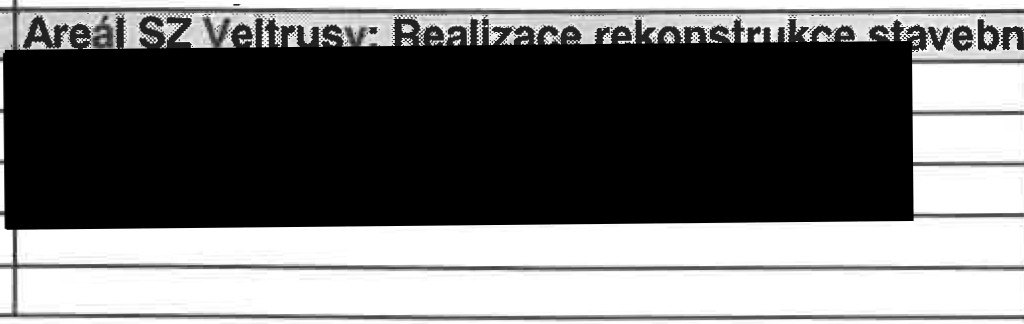 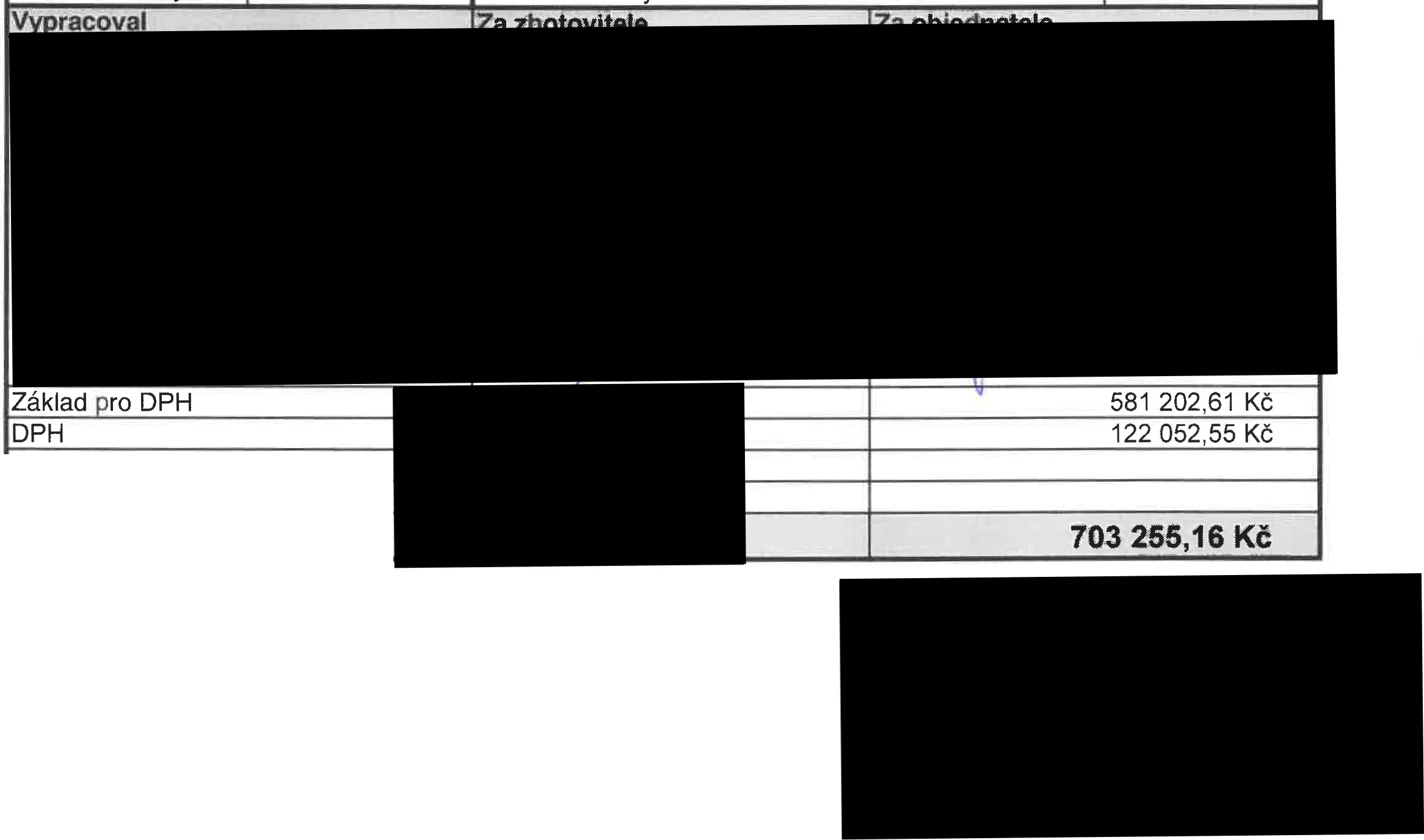 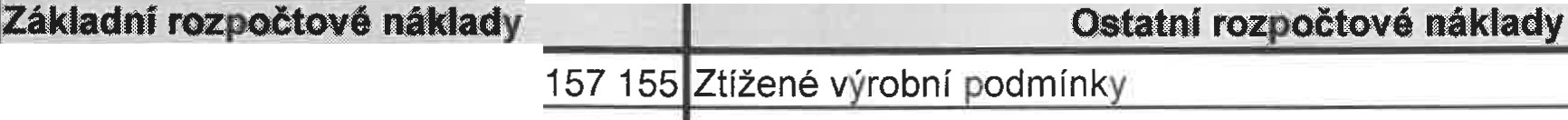 Název objektuO nova stJešní:ho láštl:, krovu a st.ropu dom:u zahradn1kaNázev stavbyojektant Zpracovatel projektu Objednatel Dodavatel RozpočtovalTyp rozpočtuZakázkové číslo Počet listůROZPOČTOVÉ NÁKLADYHSV celkem Z  PSV celkemR M    ráce celkemN M dodávky celkem ZRN celkemo417 548 Oborová   řirážka	o6 500 Přesun stavebních kapacit	oO Mimostaveništní doprava	o581 203 Zařízení staveniště	oProvoz investora	oHZSO Kompletační činnost (IČO)	oZRN+HZS	581 203 Ostatní náklad   neuvedené	oZRN+ost. náklady+HZS581 203 Ostatní náklady celkem	oZáklad   ro DPH DPHCl!NA ZA OBJEKT CELK!Poznámka :Zpracováno programem BUILDpower, © RTS, a.s.Strana 1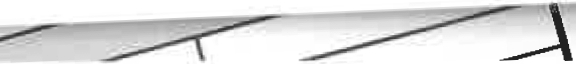 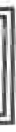 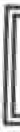 REKAPITULACE STAVEBNÍCH DÍLŮVEDLEJŠÍ ROZPOČTOVÉ NÁKLADY-Zpracováno programem BUILDpower, © ATS, a.s.	Strana 2Položkový rozpočet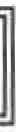 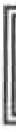 P.č.	Cislo položkyDíl: 6213   622426722ROONázev položky	I MJ	množství	cena /MJ  I	celkem {Kč}Upravy povrchů vnějšíOprava vněj. omítek Vl,do 80%, štuk  na 100% plochy	I m2   I	62,691	960,00 I	60 186,62pro omítání bude použita výhradně staveništně připravovaná maltová směs obsahL1jíci vzdušné vápno a písky vhodné- _ \i  !:! r:i t:e: - - - - - - - - - - - - - - - - - - - - - - - - - - - - - - - - - - - - - - - - - - - - - - - - - - - - - - - - - - - - -í!   _r: !ř_š_r:í_	!i_ ?í_n_:S?: ::??t*_(?:? :(:?:?t._5)_ _ _ _ _ __ _ _ _ _ _ .::(0_,?,;_1_,?_5t?E·.·-(?;_t. : ?t?:l- _ ._ _ _ _ _ _ _ _ _ _ • _ _ • _ ._ _ _ ••• _ _ _ _ • _ _ _ _ • - _  - - - - - - • ::?itiezisoučetDíl:  63eíp_?_e:t_    -l;:i_n_i!	-"0;?, ?= ?'.'.?9_ - - - - - - - - - - - - - - - - - - - - - - - - - - - -oomítka korunní římsy:((19,945+19)*0 ,5+(11 ,6+10,7)*0,5)*2*0.962 Dor-avy 1>ovrchii vnéj§ IPodlahy a podlahové konstrukce0,9955 ,12I14   632450022TOO·Celkem zaDíl:  93Vyrovnávací potěr v pásu, ti. 30 mm z vápenné maltyDokončovací práce inženýrskách stavebI  m236,00550,001	19 800,00I15   938902120TOOl	t-í-  :	?- ?_s_t	i-	- i- _ _ _ _ _ _ _ _ _ _ _ _ _ _ / _ _    ?._zahradní domek :----------------------------------------------------- - -----------e? 9_nj9 _'. !9!! !? '.	?: ,_6.*?:,:q,;s_*?:9:!?:?t q._1_*_3. _ - - - - - -!! f!l.?} P!??_ ::_1z?íc'.:9:??1: _ ..._ _ _ ..._ _ _ _ ._ _ _ _ .- - ._ - --eí	Lv.z: í_h_ !	-.?.1. !-:_·?:9:9:?._ _ _ .._ _ ._ _ _ _ ._ _ _ _ _ ._ _ _ _ .._!r_r:i.??9!??P.:5?, :?:?/? ?:+_5_.?.:_1_'.·_2tí ·?. 9:??1: _ ._ _ • _ ._ _vaznice 180/ 160:(12,6*2+4,6*2)*(0,18+0,16)*2i<rok'ěii - - - • - - - - - ·- - - - ·- - - - •• - - - • - - - - - - ·- - - ·- ·- - • ·- - ·- ·- - - - • ···- • - -!?9!! 9;(6.,? _1_0_*_2_-i: ._1_*_*::-i: '.. *_  -i: ?:  .:i, ?: t_(?:!?;_q._1_3X?_ _ _ _i -	:.'. 9'.! 9:?'..3. ?: (P: -+_q._1_ ):?_ _ _ _ ._ _ _ _ _ _ .._ _ ._ _ ._. _ _i- ý-l9_uP. _1_ 9'.9;'.·- *-3_*_(9:!?:+P_. .:1 ?t?.._ _ _ _ ._ ..........- - - - .- -j ý-l?_UP. _1_ 9!9:'.•_5_*_*p_.] :••••••• _ •••••••• _ •••••••• _ _ _ _ •••e	-! ?!! ?!: ?: :._1_:- - - - - - - - - - - - - - - - - - - - - - - - - - - - - - - - - - - - -l_?_UP. _1_ 9 !?; .  *-,_1_*::._ _ • _ _ _ _ _ • _ _ _ _ •• _ _ _ •• _ ._ ..•••_ ._ _ •••• _9?'.Y.'. ? ?9: ·-6. <p_. ?.*?:_q.f_)- - - - - - - - - - - - - - - - - - - - - - - - - - - - - - - -9?'.Y.'. 9t 9:(·_+_ ·.!J:?:'.9?'.Y .'. 9'.??:.·3.*_(9,!?:?:9_.:.!)_ - - - - - - - - - - - - - - - - - - - - - - - - - - - - - - - -!?Y .!?Pny_o_: 9_f!(.!:??:.?_-1:.(6_,?:: t?t.4:*.<9:: ?:r_o_, ?J:?._ _Me ísoučetr_e_;; r_v_ ,?;? ?: -6.*_5j] ?_q _ _ _ _ _ _ _ _ _ _ _ _ _ _ _ _ _ _ _ _ _ _ _ _ _ _ _ _ _ _ _ _ _ _ _ _ _ _ _M<:zisoui'>st?P?:J. ř,;>_ :;! :ii :..- _. - - ...- .- - - - - ..- - - ...- .- - - - - - - - - - - - - - - - - -e? 9_nJ9_: ?9!! ?;Í·.?.*?.1:·-6.)_*_(9:'.?::?:] :?1_ - - - - - - - - - - - - - - - - - - - - -e? 9_n_i9_ '.99!!99J·1.-*?? )_*p_.]:?.- - - - - - - - - - - - - - - - - - - - - - - - - - - - -351,48-----------29,5919,26- - - - - - - -1-,2- -832,6723,39133,288,182,883,2413,441.481,45- „ - - - „ - „ - - -0,651,0821,5214,679,533,84120,001	42 177,89!! r:i.?_19 ??_q:?,  (q.?_1_;9, ?)_*_ - - - - - - - - - - - - - - - - - - - - - - - - - - - - - -  -·4,56!! f!.l ??_Of?_q:?,?:9,  :_ _ • _ _ _ _ _ • _ _ • _ ._ _ _ •••- - - - ••- • - •- - - - • - -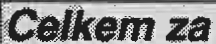 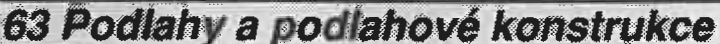 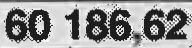 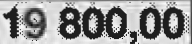 !! 1!1. ?9!.:1 p_::?:(._1_6.::9,'. )_*_2_ - - - - - - - - - - - - - - - - - - - - - - - - - - - - - -<: ! ! r:i.!?9!: -o,:,??í9.·1- :9:!L: _ .._ _ ._ _ _ _ ._ _ _ _ ._ _ _ _ .._ _ _ _ .._!!r_r:i.!?9!?}P,:,!?f (q._1.-z::9, .l.*:'2.. _ _ _ _ • - - - - •• - - - • • - - - - - - - - - - - -!! f!l_ ]?9!.:1 -0.:?_.?:?:(q._1_::9,'. )_*?_ - - - - - - - - - - - - - - - - - - - - - - - - - - - -r_c_ l_?y_ y_z_r:i?.!?9!!??Í·- '!:?: ?l*_q,_1_3_*_4_ _ _ _ _ _ _ _ _ _ _ _ _ _ _ _ • _ _ _ • _ _l_?_UP. _1_?? '. 9(1_. ?:+_0_,? l(q,_1_2_ 9,'. l*- _ _ _ ..._ _ _ .._ _ _ .._ _ _ _ _ _příložky sloupku 130/25:1,4*3*0,025*2k:rol{ev·rnorí20:(.3",;5"(2"'7+1)+Y,9W1-sč:frt{í,4tí"'2:+\2 .-:3"g.- - • • - - • • • - - • - -1,26)'2)*6+sqrt(1 ,55"2+(2 ,33-1,26)'2)*4+sqrt(1,9 "2+(2,33-'.·.6.J:?J):(O_.],;_q._1_2X?._ _ _ _ _ _ _ _ _ _ _ _ _ _ _ _ _ _ _ _ _ _ _ _ _ _ _ _ _ _ _ _ _ _ _ _ _ _ _ _ _ _ _ _úžlabní krokev 100/120:3,2*(0, 1+0,12)*2ňarozní křakev·1001120 (sqrt(4:22+c3;33:- - - - - - - - - - - - • ···- - • - - - - ·- -1,26)'2)*1,5+sqrt(2,6"2+(2 ,33-1,26)"2)*2)*(0 ,1+O,12)*2Zpracováno programem BUILDpower, © RTS, a.s.------2-,-3-05,103,1425,002,606,553,160,2133,171,415,56Strana 3Položkov ý rozpočet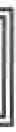 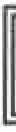 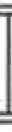 P.č.	Čislo položky   - - - - - --··········--- -1'.'l. y_ p_l  L...................l..L -	i. cena I MJ   I	celkem (Kč)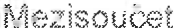 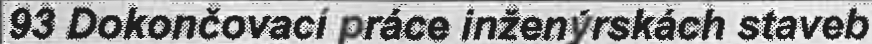 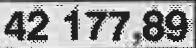 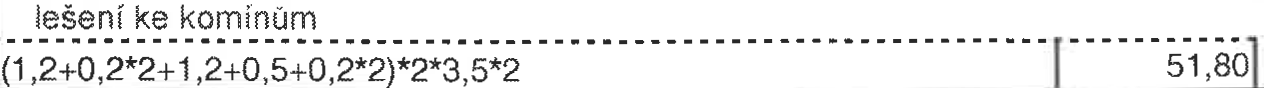 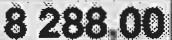 IViezisnub.tr_e_':_r:' ?:?;!9?,!?! -*;>!! 99._ _ _ _ _ _ _ _ _ _ _ .._ _ _ _ _ _ _ _ _ _ _ _ _ _ _ _ _ _ ._ _ ._ _ _ _5,31.Celksm zaDíl: 9416  941955004ROOCelktlm zaoC? P?9_e:.t_ei_o_c: - '!1.Ě'..1!. _f!.C? ?.e -r::i_v_u_ _ _ _ _ _ _ _ _ _ _ _ _ _ _ _ _ _ _ _ _ _ _'._1_ p9_z_	c- _1!.q1_1_zq::?,: c :_ ._ _ _ _ _ _ _ _ ..._ ._ _ _ ._ _ _ _ _ _ _ ._ _ _ _ _ '. _ p9_z_	c- _17_ql] _zq::?, :._1_:._ _ _ _ _ _ _ _ _ _ _ _ _ _ _ _ _ _ _ _ _ _ _ _ _ _ _ _ _ _ _'.- p9_z_ i_c_ _1_7_q1_1_zq::?,?: c1-: _ _ ••• _ _ _ _ _ ._ _ _ _ ._ _ ._ _ _ _ _ _ _ ._ _ _ _ _ '.- P.?_z_	c- _1_zq1_1!.q:?9,!?:._ _ _ _ _ _ _ _ _ _ _ _ _ _ _ _ _ _ _ _ _ ._ _ _ _ _ ._ _ _ _ _'.-  P.?':	c- _1_zq1_1_zq:_-,: ._1_:_ _ _ _ _ _ _ _ _ _ _ _ _ _ _ _ _ _ _ _ _ _ _ _ _ _ _ _ _ _ _ _ '.- P.?.z.	c-_1_zo _1_zq:_-?9,!?: _ ._ _ _ _ _ _ _ _ _ _ _ _ _ _ _ _ _ _ ._ _ _ _ _ _ _ ._ •.._'.!.:'!1Ý_ !r_f!l.??9f?!9.::°'. !, (O_.??_+_q.?_ )?- _ _ _ _ _ _ _ _ _ _ _ _ _ _ _ _ _ _ _ ..._'.- :'§1-;?:_n): !r_f!l.??9!?!!-J.: c (9,??i.C!.·?!l?_ _ .• - _ - - - - - .- - .- - - - - - - - - -'.- :'?;<:_n_ !rAf!l.??9!?!9.:::(q.??.-+:·- l.*?._ _ _ _ ......_ _ ._ _ _ _ ._ _ ._. _ ..'._1_q Y?.':f!.i_:;- ?9! ?9_: c (9,!?;_q,_1.?l?_ _ _ _ _ ._ _ _ _ ._ _ ._ - - - - ...- .- ..'..1-Y?_Z_f!. ! r:!l ?_1_0J??_q::?::(0_.?_1_-+: ·-2-)?...- .......- - - - ....- - - - -'._1_ Y?_z_r: ! r:!l.?_Of?_q::?: :._2_*- _ _ ._ _ _ _ _ _ _ _ _ _ _ _ _ _ _ _ _ _ _ _ _ • _ _ _ _ _'..1-:'?.':.': ! f!l.J ?_Oj] -q:: ::(O_, J ?_-:q._1_)?- _ ._ _ _ _ _ _ _ ._ _ _ _ _ _ _ •_ _ _ _ _'..1- _r9_:;_v_ ! ?_Oj] ?.C!.:: :: (9_. ?;_q,_1_7l?..._ _ .....................'._1_ ?.:':'. ?9!] ?.C!.:: ?:(C!.·!.?.-+: ·-1. )_*?_ - - - .- .....- -.•••••.••- - - • -'..1- -o_r_:;_v_ J ?9!! .C!.:: !,: (9_. ? _q ,_1_"9?- _ _ _ _ _ _ _ _ _ _ _ ..._ _ _ _ _ _ _ _ _ • _'._1_ !?.:':'. 99!!?_C!.::!,:*_(9_, :9„!?t?_ ...- - - - - .- - - - --- -- - - -- .-..'._1__n_r9_ž_n_i_	':- 9:  9:_3_.?: 9 9:  t_2_ _ ._ _ _ _ _ _ _ _ .._ ._ _ _ ._ _ .f"íezboučetLešení a stavební výtahvLešení lehké pomocné, výška podlahy do 3,5 m	I m2  I:94 Ldení a stavební .;::...;,ý-1 ,99-1 ,38-1,38-3,06-2,30-3,57- „ - - „ „ ... - - „ --10,98-3,43-2,94-3,06-4,56-1,73-5,10-11 ,88-4,59- „ - - - - - - - „ --2,51-1 ,41-se$ooI51,801	160,001	B 288,00IDíl: 95	Dokončovací konstrukce na pozemních stavbách19  952903111ROOOdstranění prachu z trámů	I m2   I	419,491_ .l?':'.Y _k_r9y_u_ _ _ _ _ ._ _ _ _ _ _ _ _ _ _ _ _ _ _ _ _ _ _ _ _ _ _ _ _ _ _ _ _ _ _ _ _ _ _ _ _ _ _ _ _ _ _ _ _ _ _ _ zahradní   domek:55,201	23 155,59e? 9_n_i?.!!9!!!9: '. ' :q·-*- ::!:·-C!.·?:?.-9,!!?t :C!.·1..Z*- .._ _ _ _ _':'.é! !! r:!l.?] 9!??_0_:] _1_.??\.?._ :9:??t.....- ...- - - - - .......- - - -..í	y _v_7:í_h_ ! '!1.l!. 1_qt!l_C!. -·?:9,??:?_ .._ _ _ _ _ _ ...._ _ _ _ _ _ _ _ _ _ _ _ _ .':'.é! !! 1!1.??9!?C!.:!,	?:?,?!?:_5_.;-:„_2t! ,	9:??t...•-  .- .. vaznice 1B0/ 160:(12,6*2+4,6*2)*(0, 1B+O,16)*2křoi<ěv····• • - ····-···• - - - - • - ·- ·- - ·- - - ·- ·- - - - ···- - - ·- - - - - - - - - ··• - •!9!?9:(.-*_1_0_*?_-+: ·-1_*_*--i:,1_*_*-::?: !, :?: t_(9,!? _q,_1_3t?..- -i	-':'.I?! - 9  ?: ·- :: (9_, !:; _q,_1_::J:?_ - - - - -.-.- - - - - - - - - - - .- •i ý-l_?_LIR': _1_?  ?: ._5_* _(9, !?:t9: !J:?_ .._ _ _ _ .._ _ ..._ ._ _ ._ _ .._ _i_n;ý_ 19_uR  _1_9	9: ,_5_* _*9_.	-._ •.•_ ..._ ....._ _ _ _ _ _ _ _ ........-! 9!! 9: ::?::·-1  :- • - - - - - - - - - - - - - - - - ..•- •- ...•- - - - - - •.•29,5919,261,2832,6723,39133,288,18... „ - - - - - - - „ -3,2413,44„ „ - - - - - - - „ -l_?_UR': _1_9	9;.-	q._1_*-_ _ _ _ _ ••_ _ _ _ _ _ _ _ _ _ _ _ _ _ _ _ _ _ _ _ _ _ _ .._ _ _ _ _ _1,48?!"Y . ? 9: ·-:(0:]?:?:.C!.·?_5)_ ---- - - - - - - - - - - - - - - - - - - - - - - - - - .----1,45?!Y _    9  ?:(q.?;_q·?X9:'. =______._.__.__._._________.___.__-----0-,-6-59.'"Y. 9t!9: X_(9.!!?:?:_o_,)?)_ .._ ....•_ _ _ .._ _ ._ _ _ _ _ _ _ _ _ _ _ _ _ •..1,08C?? !:> -!?9!!!_0_: 9_r!(!:?? ?_-t:(6:.?:, t t_·-(9,!?:_o_.) ?P._ _Mezisou{strezerva  5%:293,3886*5/100Zpracováno programem BUILDpower, © RTS, a.s.21,5214,67Strana 4Položkový rozpočet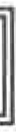 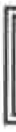 Zpracováno programem BUILDpower, © RTS, a.s.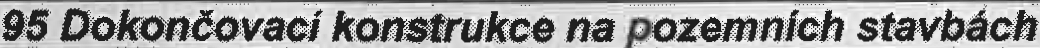 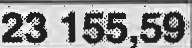 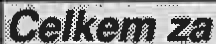 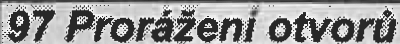 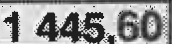 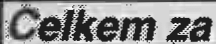 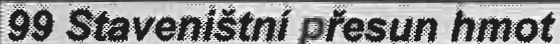 Strana 5Položkový rozpočet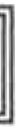 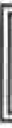 P.č.	Cisto položky iápáčfnTčáši: ž"ár)aan1- 1 1f. } J)•o,5'1.šč(ri((56\'Fósr,;r}(3 3 - · •	1 +-Q_Jena._/._M_.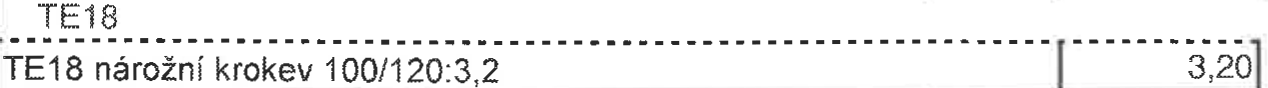 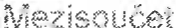 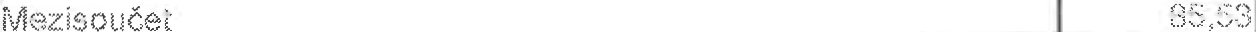 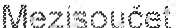 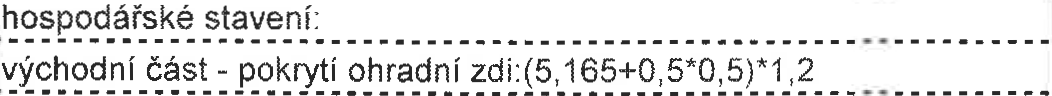 _.l..    c_e· _n<_'e_·m ,<,_t<·fS.·.c..---1-	_.!·- )_'_2).......................................................... ...... :4:!:5762331811ROO	Demontáž konstrukcí krovů z hranolů do 120 cm2	I	m3,20	95,00 1	304,00762331812ROO	Demontáž konstrukcí krovů z hranolů do 224 cm2	I	m	I	12,101 TE13, TE16130,oo l	1 573,00'..1-_v- ! f!l.]_?_Oj].:4_:.!?...._ ..._ _ _ _ _ _ _ _ _ _ _ _ _ _ _ ._ _ _ ..._ _ _ _ _ _ _ _TE 16 korkev 160/140:1,8*2762331815ROO	Demontáž konstrukcí krovů z hranolů nad 450 cm2	I	m.. !=. ·. !=. '.:!. !?.............................- .- - - - ....- - - .- - ..'..7.	-n.V: !r_f'.1_ ??9!??9.:J .!.!?....- ..........- ...- - ........- .- ......'._1_ _v-  ! 1!1.?_1_0f??_:.?.! .........- - ........- - ...- - ....- - ..- ...TE12 vazný trám 230/230:2 ,58,503,6019,0011,205,302,50150,00!	2 850,0037 762331943ROO	Vyřezání části střešní vazby do 450 cm2 ,do dl.8 mTE4, TE6I  m	13,00	190,00 1	2 470,00'.-p9_z_	c- _1_zq1_1_zq:_E!_ _ _ _ _ _ • • • _ _ _ _ _ _ _ • • _ _ • • • _ _ _ _ • • • _ ._ _ _ _ _ •• • • • - - „ - „ „ "' 6,00TE6 pozednice 170í170:7762332110ROO	Montáž vázaných krovů pravidelných do 120 cm2	I	mTE17 , TE18-- ---- - - - -- - - -·- - - - - - - - ----- - - - - ----- - - - - -- - - - - - - - - - --- - - - - - -- - - -'.1 ! _v_: 99!] ?. ::' - - .- - - - - ....- - - - .- - ..- - - - - - - - - .- - .- - - ..-TE18 nárožní krokev 100/120:3,2762332120ROO	Montáž vázaných krovů pravidelných do 224 cm2	I	m.. !=. ·-!. !.- - - - - - - .....- .- - ...- - - .- - - ....- .- - - - - ......- - - - - - ..'._1_ _v_z_ ! f!l.J .?9!] :'I. : "?.._ _ ....._ _ ._._ ...._ _ _ _ _ _ ..._ _ _ _ ...._ _TE16 korkev 160/140:1,8*27,008,90	250,ool	2 225,005,70„ „ - „ - - - - - - -3,2012,10	300,oo l	3 630,008,503,60762332150TOO	Montáž vázaných krovů pravidelných nad 450 cm2I	m	19,00	350 ,001	6 650,00.. !=. ·. !=.!:TF-!?.---·- - - - ...-- - -- - - .- - - --- --- - - -- -------------.'..7. ?.n- !r_f'.1.??9!??9.:J :1,?......................... .............'.°.1-_v- ! f!l.?_1_Dj??_q:_?.! ......_ _ _ ._ _ ......._ _ _ .._ _ _ .._ _ _ _ ...._TE12 vazný trám 230/230:2,511,20- ... - - - - - - - „ -5,302,5046 762342203ROO	t:AC:t-	C:	!	·-	!7?s_t_l í_    -:  -_ _ • • • • _ _ _ • • l.. ?.. ...- ..?9.!??70,00 !	4 243,409 -0:r0: -0::s, ?::_1_. -l?, :g(_ !!, q._sx?:t.<?:?,?tt?._ _!:, q._?_*.:>!1"!((5! ' ?: ,?r_q,.?r?:+-.(!: , tt?..._ _ _ ..._ .._ _ ._ _ _ ..P?:i_t_	í!J_ů_::g,   ·?.*I2._ _ _ ......._ _ ...._ _ ..._ _ ........_ _ _ _ .....P?:i.t. 1.z-::9, q,_5.*f.._ _ .._ _ _ ...._ _ ...._ _ _ ._ _ .._ _ ....._ _ _ ._ _ ..ojižní část stavení - východní valba:3,345*sqrt(1 ,9"2+(2,33-1 ,38)"2)*0,5iízňí vaitia:(rf,o?:t-n:i•25•6,s*sčiri(C{34s"*o:sv2+\2:33:····- - ·······'.. )_'_2):t-. ·.?:>9.f"!((?,?: , :g, )-2.-t:(·.?_-?,0L:?t. ·?....- - - - - .....severní valba: (4,29+ 1+4,93)*0,5*sqrt((3,345*0 ,5)'2+(2,33-1 ,38)'2)-0 ,5iápačfnl"éášf :Wc"hódni ··• •·····• • ·············• ··········• ····• ··valba :(5,165+5,57)*0,5*sqrt((5,69*0 ,5) '2+(3 ,33-1,26)'2)+sqrt ((5,69*0,5)'2+(3,33-1,26)'2)*(6,87-5 ,3)*0,5zápačfn·í-éási: zápaciiil va1fia\a:s+s:s1) b·,s"'šqrt((s:6šr'o."5Y":2°+(3,33- ··!·- r_2J...- .-- - - ..- ......-- .- .......-..- ..- - ..- - .........- - .- - ...184,57- „ - - - - - - - - -78,22-1,60- „ - - - - - - „ - „-0,50.?GD,/G6,503,5519,759,3321 ,6524,7547  762342812ROO	.n;?_n_t -l:<i_f?_v_li: í-  .C:.·-C:z:t:_ t _d_ _5_ ?.";..._ _ _ _ _ _ ._ .._ J _ _  ?.. .._ ...??,??dům zahradníka:(8,02+19,945)*0,5*sqrt((11 ,6*0,5)"2+(7-3 ,85)"2)*2	184,57Zpracováno programem BUILDpower, © ATS, a.s.13,001	788,06Strana 6Položkový rozpočet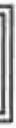 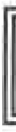 C? e??:_it_ <:i_:i_::0, :·.?_·- _ _ _ _ _ _ _ _ _ _ _ • • _ _ • _ _ _ _ _ .. _ _ _ _ _ _ _ • _ _ _ _ _ _ _ _ _ _ C? e??e:t. 1!_lz_ů_::0, q._s - _. _ _ _ _ • • • _ _ _ _ _ • • • _ • • _ _ • _ • • •••• _ _ _ _ _ _ _ _ _ _ _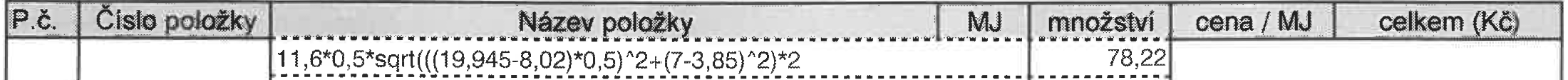 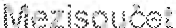 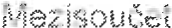 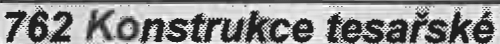 oc:e?_d_ řs_k_ ;>!	!1!_ _ ._ _ _ ._ _ _ _ _ _ _ .._ _ _ _ _ _ _ _ _ _ _ _ _ _ _ _ _ _ ._ _ _ _ _ _ _ _ _ .<::??_nj_	:P. ry_t?_h_r9_r:J_	·-1- ::9,?0, J:.1.!?. _ _ _ _ _ _ • _ _ _ • _ _ _-1,60-0,506,5048 762354312ROO49 762395000ROO50 762395010ROOjižní část staveni - východní valba:3,345*sqrt( 1,9"'2+(2,33-1,38)"'2)* 0,5jizňí vaTtia:(ff.ci'f·:t-"(912J*o, 5*sčfrt(('.f :34!?o5)11"2+12.-:t3-- - - - - - - - - - - - - -'.·-  )_'!2 '-·? :>9! ((?1?: :. ? ' tj:( .?.-?20L:?tq.?_ - - - - - • - - - - - - -severní valba: (4,29+1+4,93)*0,5*sqrt((3,345*0,5)'2+(2,33-1 ,38)'2)-0,5zápaanl"éášf:iiýčtióanr ··- - - - - ····- - - - - - - - - - - - - - - - - - - - - - - - - - - ·····valba: (5,165+5,57)*0,5*sqrt((5,69*0,5)'  2+(3,33-1,26)'2)+sqrt((5,69*0,5)'2+(3,33-1,26) '2)*(6,87-5,3)*0,5zápaanYéásf :·z-áiiaaii1i.a1óa:fa,5+s5r)•ci,5*sqřf((s:69*65f"' t+(3,3:3"-- -'.,_2_)_'_'.2). - - - - - - - - - - - - • - - - - - • - - - - - - - - - • - - - - - - - - - - •..- - - - - - - - • - - - - - -iViezisoucetMontáž střešních vikýřů volské oko pi. nad 0,5 m2	kusSpojovací a ochranné prostředky pro střechy	m3Zajištěni spojů tesařským lepidlem	m2'-- -_1-_ -p-9-_z-_E-'._---C_-E'._- _-1_-7-_0-j_-1-_7-_-q-:9-_,-]-!-:-9-.;?- _- -_ -_ -_ -_ -_ -_-_ -.-_ -_ -_ -_ _- _- _- -_ -.-.-.-_ -_ -_ -_ -_ -_ -_ ..._ _ ._ __1_?_0).1_7_q:9_.]!.*9:?_ _ _ _ _ _ _ _ _ _ _ _ _ _ _ _ _ _ ._ _ _ _ _ ._ _ _ _ _ _ _ _ _ .3,5519,759,3321,6524,752,001,200,51- - „ - - - „ - - - -0,090,096 500,00	13 000,001 087,00	1 304,401 128,00	575,2851   R-76239R-76240  1'.!:=_ P.?_2:.E'. c.E'.'.. p_?_Z_E'._ i_C_E'._ _1_7_q/_1_7_q:9_,]!.9:?._. --- _ _ ._ .._ _ _ _ _ .............._ -- . '..4:. p_?_Z_E'._ C_E'._ _1_7_q/_1_7_q:9_,]! 9.;?_ _ _ _ _ _ ._ _ ..._ _ _ _ _ _ _ _ _ _ _ _ _ _ _ ._ _ _ _ _ ..'.- P.?_2:.E'.   i_C_E'._ _1_7_ql_1_7_q:9J:!:9.!?. - - - - - - - - - - - -- - - - - - - - - - - - - - - - - - - - - -TE6 pozednice 170/170:0,17*0,5Zajištěni spojů polymerbetonem ti. 5 - 1O mm	I m2_ _  - - ?Y.'.??9.::_?- :1: ?_L:    P.i!iy- _ _ _ _ _ _ _ _ _ _ _ _ _ _ _ _ _ • - - - - _ _ _ _'._8_ "!? !1_t!rr'!1.??9!?!9:9!?!:?:_ _ _ _ _ _ _ _ _ _ _ _ _ _ _ _ _ _ _ _ _ _ _ _ _ _ _ ._ _ _ _ _ . '.!:'= ? _n_t !r_<Í:f"!1_ ??9!?!9:?,?!?:_ _ _ ..._ _ _ _ _ _ _ _ _ _ ......._ _ _ _ ..._ ... '.!:=_1_q Y2:.í:3.! 9!!?9:?!! ?: _ _ _ _ _ _ _ ..._ _ _ _ _ _ _ _ ._ _ _ _ _ _ _ _ _ _ _ _ _ _ _ _ _'._1_!? -v.J ?9!:1!_D_:9.! ! !?1?:- - - ---- ..- - - -- - - - - - - - - - - - - - - - - - - - - -TE15 krokev 160/ 170:0,17*0,7Montáž a výroba dřevěných kolíků	I  ks0,090,090,090,092,500,24„ - - „ - - - „ „ „ -0,240,140,48o,1295,002 000,001	5 000,00160,001	15 200,00762812240	Montáž vrchního záklopu z hoblovaných prken na sraz spáryl:7;:ikrvtó ... nnii<:;tná hvrlrnj7nl<lr'""	m295,00155,00	14 725,00605151110	řezivo jehličnaté boční prkno jakost 1.-11. 2 - 3 cm	m3		2,00 762812240R01	Položeni fošen na římsu por uloženi námětků	m2	35,006 522,00	13 044,00640,00	13 044,0064   6051717265   60596102Lať MO 2 do 25 cm2 dl. 200-375 cm	m3Řezivo - trámy, ručně upravené přitesánim	m30,601,568 261,00	4 956,6016 400 ,00	25 621,72'-.-!:=-.7-..-"!-?-!-_n-_-- - - - -?- ?- -9-!?--!-9_-:-J-_1-.;-?-:?-:?- -?---'-?- -- -_ -_ -_ -_ -_ -_ -.-_ -_ -_ _- -_ -_ -_ -_ _--_ -_ -_ _ _ _ _ _ _ .. - - „ - - - - 0,67!r_<Í:f"!1.'..1-"!_z_ C -?:19!??D._:?.! :?:?!:, ?.- - - - - - - - - - - - - - - - - - - - - .- - - - -0,24'._1_ "! .2:. !C - ??_OJ?_D_:?.!?:?:?0:0,'._1_ Y2:. !C - ].?_D!] -o_:.!?:?,'. :?:._ _ _ _ - - - - - - .- - - - - - - - - - - - - - - - -_ _ _ _ _ _ _ _ _ _ ._ _ _ _ _ _ _ _ _ _ _ _ _ _ _ ..O, 13- - „ „ - - - - - - „0,19-1- .?! :'_ !?9!]9_::,:?:?: :q'-1-_ ·- - - - - - - - - - .- - - - - - -- - - - -----.'..- !? -v_!99/:?_D_:) , 0:0, 0.·.- • • • - - - - - - - - - - • - - - - - - - - - - - - - - - - -0,080,071'. _1_ _:i_r9_ž_r:i_ C1_1_9'.??: ·-.o_.:i 91 !?._ _ _ _ _ _ _ ._. _ _ _ _ _ _ _ ._ _ _ _ _ _ _0,04'!  .:(„ „ „ - - - - - „ „ „66 998762202ROOprořez  10%:1,4202*10/100Přesun hmot pro tesařské konstrukce, výšky do 12 m	%0,142 144,076,60	14 150,8467 998762294ROOOelkem aPříplatek zvětšený přesun, tesařské konstr.do 1 km	%2 144,07	1,85	3 966,52157 215,72Zpracováno programem BUILDpower, © RTS, a.s.Strana 7Položkov ý rozpočet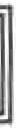 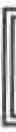 p--	etsfo polofkv	Náev položky	MJ	mnotstvi	cena / MJ	celkem Cl'č)Díl: 764	Konstrukce klempířské76423122DRDD	Lemování z Cu plechu zdí, tvrdá krytina, rš 25D mm	I	m	I	I	1 3D4,oD I lemování oken u volských ok1:2P*o2lo- ž-k- a- -je- k- -a-lk-u-l-o-v-á-n-a- -v-č-e-t-n-ě- -le- -m-o-v-á- -n-í -r-o-h-ú- - - - - - - - ·- - ·- - - ··- ··- ·1·- - - - - ·2,4ol76423123DRDD	Lemování z Cu plechu zdí, tvrdá krytina, rš 33D mm	I   m	I	I1 3D4,DD I_ _ >'.. :>!	Y -	e??_á_ř:>    -_s_ty!'_n_í_ <;_;:í-	:9:ii ?-9?_ _ _ _ _ _?P?-ř_s_ :>! :'!li - - - - - - •- - • - - - • - - •- - - - - •• - - - - - - - - - - - • - - • - •• - - -"'.  ?9!1_í _	:p_c: ry_t ?.h ?_r:_í_ 99/?:?_ _ _ _ _ _ _ _ _ _ _ _ _ _ _ _ _ _ _ _ _ _ _ _ _ _ .<:e?,?_n_í_ !:.VÝ.C: 9 y_a!? 9.< \ q._5t?:.<?, =! :?l': l- _ ..._ _ .;:e??n_í_   !:_z_  9I _v_aJ? g (f :. q._l ?_+_(?, ? ] :?t? _ _ _ _ _ _ _ _Mezisoučet1,303,523,52764239220RDO	Lemováni z Cu, komínů na vln. krytině, v hřebeniKL1I m24,3D3 335,oD I14 34D,50Poloka je kalkulována pro lemování komínů, zděných ventilací a jiných střešních pronikč1, včetně lištdúňi -zanradňílú :{{(),"5+025 2; 11 4+02s2F·- - ··- - ·- - ·- - ··- - ·- - - ·- • - - ·- - •• ·- ··D,5*1,4+(D,5 +1,4)*2*D,25)*2	4,30764252201RT2  IZlaby z Cu plechu podokapní půlkruhové, rš 250 mm měděné,D  1hákv	m	13,83KL3_ .':'?!?  ?) . ?	"'.	- E! r:. _h_  9 ,9!') ,_	1,!?Y!'Ý.C:. ?!.<: 9il_a_t?cj _ •• _ ._ ._ _ _ hospodářské  stavení:5,165*2+3,345+0 ,15		13,831 0430' I14 419,4874    764252203RT2Žlaby z Cu plechu podokapní půlkruhové, rš 330 mmmKL313,201 250 ,ool16 500,00_ .':'?)9 ?). ?	".'.	-"'.	}:_ 9,9J:. ?  '!?Y.:1Ý.".._h! ) .8:  l_a_t?c} ._ _ • _ ._ ••!1-r_a_     k-:	1   ?!. ·-1-*_2_'. , )_*_2_ _ _ _ _ _ _ _ _ • _ _ _ _ _ _ _ _ _ _ • _ _ _ _ • _ • • _ _ _ _ • ??:??KL2Položka je kalkulována včetně nákladů na dodání a zasklení okna sklem drátovým. Je určena rovněž í pro krytinu zprejzů.77   764292251 ROD   Úžlabí z Cu plechu, rš 660 mm, klínové těsněníKL5I m	I	3,491	1 339,oD I4 673,11_ .':'?!?  ?.??:>?_h.j - ??_á_"'.__a_      9! _q1?. í!1_C: p)	- ='   ! - l! ?yé_h_  ! ?!í_a příponek .?P?-ř_s_ :>! :'!li - - - - •• - • - - - - - - • - - - • - - - •• - - - - - - - - - - - - ••••• - - - •  - - - „ - „ - „ „ - -jižní část stavení :sqrt(2,57"2+(2,33-1 ,38)"2)+0,75	3,49?P??_ ř_s_  :>! :'!li .- ••- • - - - - - - •- - - • - - •• - - - - - - - - - - • - - ••• - - - - - - •• - „ - - - „ „ - - - -jižní část stavení:sqrt(2,57"2+(2,33-1,38)1'2)	2,74764454801ROD	Demontáž odpadních trub kruhových,D 75 a 100 mm	m	1,6D	48,0D	76,8D7645542D2RDD	Odpadní trouby z Cu plechu, kruhové, D 120 mm	I	m	7,95	1 304,oDI	10 366,80 KL4Zpracováno programem BUILDpower, © RTS, a.s.	Strana 8Položkový  rozpočet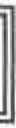 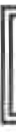 Zpracováno programem BUILDpower, © RTS, a.s.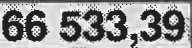 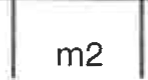 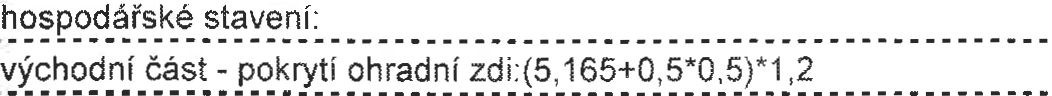 Strana 9Položkový rozpočet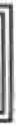 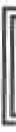 ·P.€:.	Číslo položky   ••••••••••••••••• ••••  -	Y.P._ ly_ _ _ ••••_ _ _ •••••••••••L_	.. .!."Jt'	J-+-c_re._n -'/_M_J_. _,	c_. ·e·_1ke_m_·,...(.,K_č...:)...--1dům zahradníka:iviezísoučeio<?!??-ř_s_k_ :; :'!1!nároží:_ _ _ _ _ _ _ _ _ _ _ _ _ _ _ _ _ _ _ _ _ _ _ _ _ _ _ _ _ _ _ _ _ _ _ _ _ _ _ _ _ _ _ _ _71,16113 765311810ROOi! í-   :>!_s_t?Y.r_í;(s_q (·-5-	(.- -_1_._8X?J:?:q.:xi ?._ _ _ _ _ _ _ _ _ _ _ • _ _ _!???n_i _	!':' l _s_q (._1? (.- --1_,?.?t?!:1. , ·!.._ _ _ _ _ _ _ _ _ _ _ _ _ _úžlabí:--------------------------------------------------    ------------- --i!   í-	_s_t?y_r:i;(s_q (·-5-	(·- --1_._BX?):'.9,??J:?. _ _ _ _ • _ _ _ _ _ _ _ _ • _Mezisoučet!1:?.t - 'Xt'.   -	_n_ _s_u_	?. !í_ _ _ _ _ _ _ _ _ _ _ _ _ _ _ _ [_ _ ?-__z_ r_a_  k-:s?, ?::_1_. -t9,?:9_((1_ !, q._5t?;_(?:: ?t)_*_2_ _ _ _1.!, q._?_*:'9.r!((i!?, ?:?, ?tq.?r?:i-.(!:, ?tt- _ _ _ _ _ _ _ _ _ _ _ _ _ _ _ _ _ _ _!?? -t-<?í!1_ů_::9,  1...?.*L._ _ _ _ _ _ _ _ _ _ _ _ _ _ _ _ _ _ _ _ _ _ _ _ _ _ _ _ _ _ _ _ _ _ _ _ _ _!??_č!'._t_l_z_::9,  q._5_*- - _ _ _ _ _ • _ _ _ _ _ _ _ _ _ _ _ _ _ _ _ _ _ _ _ _ _ _ _ _ _ _ _ _ _ _ _ _ _ _10,16- - - - - - „ - - - -13,976,98184,5778,22- „ - - - - - „ - - --1,60. -0,50104,001o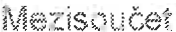 6,50114 765311813ROO118  765318861 ROOjižní část stavení - východní valba:3,345*sqrt(1 ,9112+(2 ,33-1,38)112)*0 ,5jlzňí valt5a:(rf.o7-.t-r9:wo: i"*sq·ita3::w5•0:5v2+(2,-33:- - - - - ·- - - - ·- -1.·. )_'_2).:-?·?:>9!!((?, ?: : ? ' )_ ?-J:(3_,:3 ?l l:?L*. ·?.- - - - - - - - - - - - -severní valba:(4,29+ 1+4,93)*0 ,5*sqrt((3 ,345*0,5) '2+{2,33-1,38) '2)-0 ,5žápaan"i"éášf :valba:(5,165+5,57)*0,5*sqrt({5,69*o,5r2+   (3,33-1,26r2)+sqrt((5,69*0,5)'2+(3,33-1 ,26)'2)*(6,87-5,3) *0,5iáf>aciri"í"éásf :"iái>aciniiia1oa:{a."b+s:s1}*0-,;•5eiřfasM;o:sf112·+c3.3"'.3°-- -1.?.J:.2).- - .- - - .- - - - - - - - - - - - .- - - - - - - .- - - - - - - - - - - - - - - - - - - - - - - - - - - - -rv1ezisoučelDemontáž krytiny bobrovky na sucho, pro použití	I m2 Demontáž krytiny z hřebenáčů, zvětr.malta , do sutí	[	m---------------------------------------------------------	- - - - - - -h-ř-e-b-e--n-:-8-,0-2------------------------------------------------   - - ---- ----------------------------------------- ----------- ------------- -í 9(:>9..r!((! : '._3: , t_O_.?t?5 ]3,5519,759,3321,6524,7589,228,0235,58152,00	13 561,4430.00 1	1 050,00f\!iezisoučet	<'.:,G(lo!??-ř_s_k_ :'! :'!1} _ _ _ _ _ _ _ _ _ _ _ _ • _ _ _ _ _ _ _ _ _ • _ _ _ _ _ _ _ _ _ _ _ _ _ _ _ _ _ _ _ _ _ _hřeben:---------------------------    --------------------------------------::i?_n_í_	:P.C:')'_t ?_h_r?r:í_ 9?, ??:'". ·.?•• _ _ _ _ _ _ _ _ _ _ _ _ _ _ • _ _ _ _ _ _ _j  í-	!s_t?y_r:í:! :?:1.·.-.?.:?? 9"?._ _ _ _ _ _ _ _ _ _ _ _ _ _ _ _ _ _ _ _ _ _ _ _ _ _ _ _ _ _!???n.!.	! ':' !:_. ?.  , ?:9:   - - - - - • - - - - - - - - - - - - - - - - - - - - - - -5,674,906,00119 765318863ROO123  998765201 ROOCelk/lm Zl.IDíl: 766onároží:n í_ ? !_s_t?y_r:í: CJ5?, ??::S?, :'.·- t_l?:9, _ _ _ _ _ _ _ _ _ _ _ _ _ _ _ _ _ _ _;: ??n_í_	:>! :'!1l_s_q (._1_:: ·- --1_,?.?X?J:! , _ _ _ _ _ _ _ _ _ _ _ _ _ _ _ _ _ i\ít:zisoucstDemontáž krytiny z hřebenáčů, zvětr.malta, použíti	I	mPřesun hmot pro krytiny tvrdé, výšky do 6 m	I   %Konstrukce truhlářské5,086,9845,004 087,2545,00	2 025,001,20	4 904,70124   766 - V01O + M nových oken do volských okI kus   I2,00 1	6 800 .001	13 600,00Zpracováno programem BUILDpower, © RTS, a.s.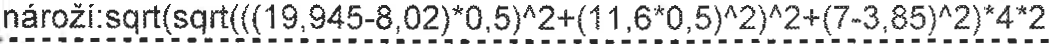 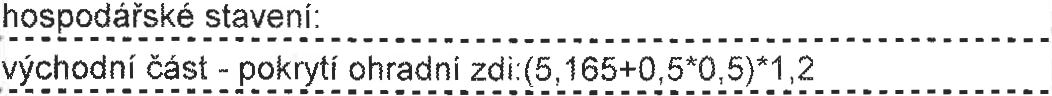 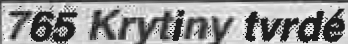 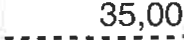 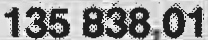 Strana 10Položkový rozpočet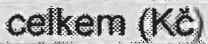 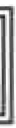 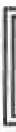 Zpracováno programem BUILDpower, © ATS, a.s.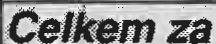 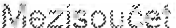 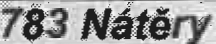 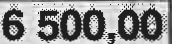 Strana 11číslo ZL:11Vyjádřenf  ProjektantaRozsah díla byl v tomto případě upřesněn tak, aby reflektoval zjištěný stav a umožnil docílit využití v souladu s požadavky objednatele. Vše dle zákona 134/2016 Sb, § 222 (6).Vyjádřenf  ProjektantaRozsah díla byl v tomto případě upřesněn tak, aby reflektoval zjištěný stav a umožnil docílit využití v souladu s požadavky objednatele. Vše dle zákona 134/2016 Sb, § 222 (6).Vyjádřenf  ProjektantaRozsah díla byl v tomto případě upřesněn tak, aby reflektoval zjištěný stav a umožnil docílit využití v souladu s požadavky objednatele. Vše dle zákona 134/2016 Sb, § 222 (6).Vyjádřenf  ProjektantaRozsah díla byl v tomto případě upřesněn tak, aby reflektoval zjištěný stav a umožnil docílit využití v souladu s požadavky objednatele. Vše dle zákona 134/2016 Sb, § 222 (6).Vyjádfení TOSVe změnovém listu uvedené práce je nezbytné realizovat, aby byl naplněn záměr odborně obnoveného a kvalitně funkčního předmětu plnění. Uvedené práce nebyly obsahem zadávací dokumentace - výkazu výměr a nebylo, je možné odvodit z projektové dokumentace . Jedná se o vícepráce vzniklé z nálezových situací, popř po rozkrytí konstrukcí, které jevili menší známky poškození a bylo nutné upravit a přehodnotit technologický postup.Předmětné skutečnosti nebylo možné dodavatelem spolehlivě určit při prohlídce stavby v rámci výběrového řízení, ani ze zhotovitelem předané zadávací dokumentace. TOS provedl kontrolu rozpočtu změnového listu po stránce uplatnění jednotkových cen i obsahu a rozsahu jednotlivých položek a zkalkulovaného množství. Dále bylo prověřeno, zda není uplatnění položek duplicitní se smluvním rozpočtem. Ceny jsou v souladu s podanou nabídkou zhotovitele, popřípadě jsou v souladu s platnými ceníkovými cenami. Po již provedených korekturách je tento rozpočet ze strany TOS odsouhlasený.Ocenění jednotlivých položek je z hlediska množství jako maximální při uplatnění přesného odhadu ještě před realizací díla. Rozsah na základě nálezových situací věcně odpovídá s prováděným skutečným stavem na stavbě.Byl prověřen navrhovaný rozsah a cenová tvorba kalkulace - bez připomínek.Vše dle zákona 134/2016 Sb, § 222 (6).Vyjádfení TOSVe změnovém listu uvedené práce je nezbytné realizovat, aby byl naplněn záměr odborně obnoveného a kvalitně funkčního předmětu plnění. Uvedené práce nebyly obsahem zadávací dokumentace - výkazu výměr a nebylo, je možné odvodit z projektové dokumentace . Jedná se o vícepráce vzniklé z nálezových situací, popř po rozkrytí konstrukcí, které jevili menší známky poškození a bylo nutné upravit a přehodnotit technologický postup.Předmětné skutečnosti nebylo možné dodavatelem spolehlivě určit při prohlídce stavby v rámci výběrového řízení, ani ze zhotovitelem předané zadávací dokumentace. TOS provedl kontrolu rozpočtu změnového listu po stránce uplatnění jednotkových cen i obsahu a rozsahu jednotlivých položek a zkalkulovaného množství. Dále bylo prověřeno, zda není uplatnění položek duplicitní se smluvním rozpočtem. Ceny jsou v souladu s podanou nabídkou zhotovitele, popřípadě jsou v souladu s platnými ceníkovými cenami. Po již provedených korekturách je tento rozpočet ze strany TOS odsouhlasený.Ocenění jednotlivých položek je z hlediska množství jako maximální při uplatnění přesného odhadu ještě před realizací díla. Rozsah na základě nálezových situací věcně odpovídá s prováděným skutečným stavem na stavbě.Byl prověřen navrhovaný rozsah a cenová tvorba kalkulace - bez připomínek.Vše dle zákona 134/2016 Sb, § 222 (6).Vyjádfení TOSVe změnovém listu uvedené práce je nezbytné realizovat, aby byl naplněn záměr odborně obnoveného a kvalitně funkčního předmětu plnění. Uvedené práce nebyly obsahem zadávací dokumentace - výkazu výměr a nebylo, je možné odvodit z projektové dokumentace . Jedná se o vícepráce vzniklé z nálezových situací, popř po rozkrytí konstrukcí, které jevili menší známky poškození a bylo nutné upravit a přehodnotit technologický postup.Předmětné skutečnosti nebylo možné dodavatelem spolehlivě určit při prohlídce stavby v rámci výběrového řízení, ani ze zhotovitelem předané zadávací dokumentace. TOS provedl kontrolu rozpočtu změnového listu po stránce uplatnění jednotkových cen i obsahu a rozsahu jednotlivých položek a zkalkulovaného množství. Dále bylo prověřeno, zda není uplatnění položek duplicitní se smluvním rozpočtem. Ceny jsou v souladu s podanou nabídkou zhotovitele, popřípadě jsou v souladu s platnými ceníkovými cenami. Po již provedených korekturách je tento rozpočet ze strany TOS odsouhlasený.Ocenění jednotlivých položek je z hlediska množství jako maximální při uplatnění přesného odhadu ještě před realizací díla. Rozsah na základě nálezových situací věcně odpovídá s prováděným skutečným stavem na stavbě.Byl prověřen navrhovaný rozsah a cenová tvorba kalkulace - bez připomínek.Vše dle zákona 134/2016 Sb, § 222 (6).Vyjádfení TOSVe změnovém listu uvedené práce je nezbytné realizovat, aby byl naplněn záměr odborně obnoveného a kvalitně funkčního předmětu plnění. Uvedené práce nebyly obsahem zadávací dokumentace - výkazu výměr a nebylo, je možné odvodit z projektové dokumentace . Jedná se o vícepráce vzniklé z nálezových situací, popř po rozkrytí konstrukcí, které jevili menší známky poškození a bylo nutné upravit a přehodnotit technologický postup.Předmětné skutečnosti nebylo možné dodavatelem spolehlivě určit při prohlídce stavby v rámci výběrového řízení, ani ze zhotovitelem předané zadávací dokumentace. TOS provedl kontrolu rozpočtu změnového listu po stránce uplatnění jednotkových cen i obsahu a rozsahu jednotlivých položek a zkalkulovaného množství. Dále bylo prověřeno, zda není uplatnění položek duplicitní se smluvním rozpočtem. Ceny jsou v souladu s podanou nabídkou zhotovitele, popřípadě jsou v souladu s platnými ceníkovými cenami. Po již provedených korekturách je tento rozpočet ze strany TOS odsouhlasený.Ocenění jednotlivých položek je z hlediska množství jako maximální při uplatnění přesného odhadu ještě před realizací díla. Rozsah na základě nálezových situací věcně odpovídá s prováděným skutečným stavem na stavbě.Byl prověřen navrhovaný rozsah a cenová tvorba kalkulace - bez připomínek.Vše dle zákona 134/2016 Sb, § 222 (6).Vyjádření objednateleRealizace těchto prací bude na základě zjištěného skutečného stavu při provádění stavebních prací v souladu se slučitelností s již provedenými pracemi, a to při respektování požadavku orgánu státní památkové péče. Vše dle zákona 134/2016 Sb, § 222 (6).Vyjádření objednateleRealizace těchto prací bude na základě zjištěného skutečného stavu při provádění stavebních prací v souladu se slučitelností s již provedenými pracemi, a to při respektování požadavku orgánu státní památkové péče. Vše dle zákona 134/2016 Sb, § 222 (6).Vyjádření objednateleRealizace těchto prací bude na základě zjištěného skutečného stavu při provádění stavebních prací v souladu se slučitelností s již provedenými pracemi, a to při respektování požadavku orgánu státní památkové péče. Vše dle zákona 134/2016 Sb, § 222 (6).Vyjádření objednateleRealizace těchto prací bude na základě zjištěného skutečného stavu při provádění stavebních prací v souladu se slučitelností s již provedenými pracemi, a to při respektování požadavku orgánu státní památkové péče. Vše dle zákona 134/2016 Sb, § 222 (6).Další vyjádřeníDalší vyjádřeníDalší vyjádřeníDalší vyjádřeníčíslo ZL:I1-02Vyjádření ProjektantaRozsah díla byl v tomto případě upřesněn tak, aby reflektoval zjištěný stav a umožnil docílit využití v souladu s požadavky objednatele. Vše dle zákona 134/2016 Sb, § 222 (6).Vyjádření ProjektantaRozsah díla byl v tomto případě upřesněn tak, aby reflektoval zjištěný stav a umožnil docílit využití v souladu s požadavky objednatele. Vše dle zákona 134/2016 Sb, § 222 (6).Vyjádření TOSVe změnovém listu uvedené práce je nezbytné realizovat, aby byl naplněn záměr odborně obnoveného a kvalitně funkčního předmětu plnění. Uvedené práce nebyly obsahem zadávací dokumentace - výkazu výměr a nebylo, je možné odvodit z projektové dokumentace. Jedná se o vícepráce vzniklé z nálezových situací, popř po rozkrytí konstrukcí, které jevili menší známky poškození a bylo nutné upravit a přehodnotit technologický postup.Předmětné skutečnosti nebylo možné dodavatelem spolehlivě určit při prohlídce stavby v rámci výběrového řízení, ani ze zhotovitelem předané zadávací dokumentace. TOS provedl kontrolu rozpočtu změnového listu po stránce uplatnění jednotkových cen i obsahu a rozsahu jednotlivých položek a zkalkulovaného množství. Dále bylo prověřeno, zda není uplatnění položek duplicitní se smluvním rozpočtem. Ceny jsou v souladu s podanou nabídkou zhotovitele, popřípadě jsou v souladu s platnými ceníkovými cenami. Po již provedených korekturách je tento rozpočet ze strany TOS odsouhlasený.Ocenění jednotlivých položek je z hlediska množství jako maximální při uplatnění přesného odhadu ještě před realizací díla. Rozsah na základě nálezových situací věcně odpovídá s prováděným skutečným stavem na stavbě.Byl prověřen navrhovaný rozsah a cenová tvorba kalkulace - bez připomínek.Vše dle zákona 134/2016 Sb, § 222 (6).Vyjádření objednateleRealizace těchto prací bude na základě zjištěného skutečného stavu při provádění stavebních prací v souladu se slučitelností s již provedenými pracemi, a to při respektování požadavku orgánu státní památkové péče. Vše dle zákona 134/2016 Sb, § 222 (6).Další vyjádřeníVyjádření TOSVe změnovém listu uvedené práce je nezbytné realizovat, aby byl naplněn záměr odborně obnoveného a kvalitně funkčního předmětu plnění. Uvedené práce nebyly obsahem zadávací dokumentace - výkazu výměr a nebylo, je možné odvodit z projektové dokumentace. Jedná se o vícepráce vzniklé z nálezových situací, popř po rozkrytí konstrukcí, které jevili menší známky poškození a bylo nutné upravit a přehodnotit technologický postup.Předmětné skutečnosti nebylo možné dodavatelem spolehlivě určit při prohlídce stavby v rámci výběrového řízení, ani ze zhotovitelem předané zadávací dokumentace. TOS provedl kontrolu rozpočtu změnového listu po stránce uplatnění jednotkových cen i obsahu a rozsahu jednotlivých položek a zkalkulovaného množství. Dále bylo prověřeno, zda není uplatnění položek duplicitní se smluvním rozpočtem. Ceny jsou v souladu s podanou nabídkou zhotovitele, popřípadě jsou v souladu s platnými ceníkovými cenami. Po již provedených korekturách je tento rozpočet ze strany TOS odsouhlasený.Ocenění jednotlivých položek je z hlediska množství jako maximální při uplatnění přesného odhadu ještě před realizací díla. Rozsah na základě nálezových situací věcně odpovídá s prováděným skutečným stavem na stavbě.Byl prověřen navrhovaný rozsah a cenová tvorba kalkulace - bez připomínek.Vše dle zákona 134/2016 Sb, § 222 (6).Vyjádření objednateleRealizace těchto prací bude na základě zjištěného skutečného stavu při provádění stavebních prací v souladu se slučitelností s již provedenými pracemi, a to při respektování požadavku orgánu státní památkové péče. Vše dle zákona 134/2016 Sb, § 222 (6).Další vyjádřeníP Č.1TV 2KCN3Kó:dpoložl<y4PopisQ     --- -MJ	Mnojshd	Cena 	celkem        1ednk_gya7	.8MJ	Mnojshd	Cena 	celkem        1ednk_gya7	.8MJ	Mnojshd	Cena 	celkem        1ednk_gya7	.8Cena celkem9Cenová soustava 10ROZPOČET JE ZPRACOVÁN PODLE CENOVÉ SOUSTAVY URS PRAHA A VYHLÁŠKY 16912016 Sb.ROZPOČET JE ZPRACOVÁN PODLE CENOVÉ SOUSTAVY URS PRAHA A VYHLÁŠKY 16912016 Sb.ROZPOČET JE ZPRACOVÁN PODLE CENOVÉ SOUSTAVY URS PRAHA A VYHLÁŠKY 16912016 Sb.ROZPOČET JE ZPRACOVÁN PODLE CENOVÉ SOUSTAVY URS PRAHA A VYHLÁŠKY 16912016 Sb.ROZPOČET JE ZPRACOVÁN PODLE CENOVÉ SOUSTAVY URS PRAHA A VYHLÁŠKY 16912016 Sb.ROZPOČET JE ZPRACOVÁN PODLE CENOVÉ SOUSTAVY URS PRAHA A VYHLÁŠKY 16912016 Sb.ROZPOČET JE ZPRACOVÁN PODLE CENOVÉ SOUSTAVY URS PRAHA A VYHLÁŠKY 16912016 Sb.ROZPOČET JE ZPRACOVÁN PODLE CENOVÉ SOUSTAVY URS PRAHA A VYHLÁŠKY 16912016 Sb.ROZPOČET JE ZPRACOVÁN PODLE CENOVÉ SOUSTAVY URS PRAHA A VYHLÁŠKY 16912016 Sb.ROZPOČET JE ZPRACOVÁN PODLE CENOVÉ SOUSTAVY URS PRAHA A VYHLÁŠKY 16912016 Sb.oHSVPráce a dodávky HSV-54 590,50-54 590,50oSvislé a kompletní konstrukce-54 590,50-54 590,5019K231348101120Osazeni závěsů mříží s vysekánim otvorůkus4,000-1 091,00-4 364,00 KALKULACE-4 364,00 KALKULACE"01"20Ko231348942142PSVZábradlí ocelové osazené do vynechaných otvorů Práce a dodávky PSVm8,500-5 909,00-50 226,50 KALKULACE-61 359,50-50 226,50 KALKULACE-61 359,50o767KKonstrukce  kovářské-dodávky-61 359,50-61 359,5038K783790UR0098Železná kovaná a nýtovana mříž dvoukřídl. rozm.100x205cm se 4 zavěsy do zdiva,vč. nátěrů	ksŽelezná kovaná a nýtovana mříž dvoukřídl. rozm.100x205cm se 4 zavěsy do zdiva,vč. nátěrů	ks1,000-22 727,00-22 727,00  KALKULACE-22 727,00  KALKULACEvliv na cenu díla:vliv na cenu díla:ANOrozpočet:méněpráceANOvliv na cenu díla:vliv na cenu díla:cena:bez DPH-203 127,65Kčvliv na cenu díla:vliv na cenu díla:21%DPH-42 656,81Kčvliv na cenu díla:vliv na cenu díla:celkem-245784,46Kčvliv na cenu díla:vliv na cenu díla:ANOrozpočet:v příloze ZLvíceprácevliv na cenu díla:vliv na cenu díla:ANOvliv na cenu díla:vliv na cenu díla:cena:bez DPH29' 140,00Kčvliv na cenu díla:vliv na cenu díla:21%DPH61 769,40Kčvliv na cenu díla:vliv na cenu díla:celkem355 909,40KčCELKOVÁ BILANCE MÉNĚPRACÍ A VÍCEPRACÍcena:bez DPH91 012,35Kč21%DPH19 112,59Kčcelkem110 124,94Kčvliv na termín dokončení:číslo ZL:1-05Vyjádření ProjektantaRozsah díla byl v tomto případě upřesněn tak, aby reflektoval zjištěný stav a umožnil docílit využití v souladu s požadavky objednatele. Vše dle zákona 134/2016 Sb, § 222 (6).Vyjádření ProjektantaRozsah díla byl v tomto případě upřesněn tak, aby reflektoval zjištěný stav a umožnil docílit využití v souladu s požadavky objednatele. Vše dle zákona 134/2016 Sb, § 222 (6).Vyjádření ProjektantaRozsah díla byl v tomto případě upřesněn tak, aby reflektoval zjištěný stav a umožnil docílit využití v souladu s požadavky objednatele. Vše dle zákona 134/2016 Sb, § 222 (6).Vyjádření ProjektantaRozsah díla byl v tomto případě upřesněn tak, aby reflektoval zjištěný stav a umožnil docílit využití v souladu s požadavky objednatele. Vše dle zákona 134/2016 Sb, § 222 (6).Vyjádření TOSVe změnovém listu uvedené práce je nezbytné realizovat, aby byl naplněn záměr odborně obnoveného a kvalitně funkčního předmětu plnění. Uvedené práce nebyly obsahem zadávací dokumentace - výkazu výměr a nebylo, je možné odvodit z projektové dokumentace. Jedná se o vícepráce vzniklé z nálezových situací, popř po rozkrytí konstrukcí, které jevili menší známky poškození a bylo nutné upravit a přehodnotit technologický postup.Předmětné skutečnosti nebylo možné dodavatelem spolehlivě určit při prohlídce stavby v rámci výběrového řízení, ani ze zhotovitelem předané zadávací dokumentace. TDS provedl kontrolu rozpočtu změnového listu po stránce uplatnění jednotkových cen i obsahu a rozsahu jednotlivých položek a zkalkulovaného množství. Dále bylo prověřeno, zda není uplatnění položek duplicitní se smluvním rozpočtem. Ceny jsou v souladu s podanou nabídkou zhotovitele, popřípadě jsou v souladu s platnými ceníkovými cenami. Po již provedených korekturách je tento rozpočet ze strany TDS odsouhlasený.Ocenění jednotlivých položek je z hlediska množství jako maximální při uplatnění přesného odhadu ještě před realizací díla. Rozsah na základě nálezových situací věcně odpovídá s prováděným skutečným stavem na stavbě.Byl prověřen navrhovaný rozsah a cenová tvorba kalkulace - bez připomínek.Vše dle zákona 134/2016 Sb, § 222 (6).Vyjádření TOSVe změnovém listu uvedené práce je nezbytné realizovat, aby byl naplněn záměr odborně obnoveného a kvalitně funkčního předmětu plnění. Uvedené práce nebyly obsahem zadávací dokumentace - výkazu výměr a nebylo, je možné odvodit z projektové dokumentace. Jedná se o vícepráce vzniklé z nálezových situací, popř po rozkrytí konstrukcí, které jevili menší známky poškození a bylo nutné upravit a přehodnotit technologický postup.Předmětné skutečnosti nebylo možné dodavatelem spolehlivě určit při prohlídce stavby v rámci výběrového řízení, ani ze zhotovitelem předané zadávací dokumentace. TDS provedl kontrolu rozpočtu změnového listu po stránce uplatnění jednotkových cen i obsahu a rozsahu jednotlivých položek a zkalkulovaného množství. Dále bylo prověřeno, zda není uplatnění položek duplicitní se smluvním rozpočtem. Ceny jsou v souladu s podanou nabídkou zhotovitele, popřípadě jsou v souladu s platnými ceníkovými cenami. Po již provedených korekturách je tento rozpočet ze strany TDS odsouhlasený.Ocenění jednotlivých položek je z hlediska množství jako maximální při uplatnění přesného odhadu ještě před realizací díla. Rozsah na základě nálezových situací věcně odpovídá s prováděným skutečným stavem na stavbě.Byl prověřen navrhovaný rozsah a cenová tvorba kalkulace - bez připomínek.Vše dle zákona 134/2016 Sb, § 222 (6).Vyjádření TOSVe změnovém listu uvedené práce je nezbytné realizovat, aby byl naplněn záměr odborně obnoveného a kvalitně funkčního předmětu plnění. Uvedené práce nebyly obsahem zadávací dokumentace - výkazu výměr a nebylo, je možné odvodit z projektové dokumentace. Jedná se o vícepráce vzniklé z nálezových situací, popř po rozkrytí konstrukcí, které jevili menší známky poškození a bylo nutné upravit a přehodnotit technologický postup.Předmětné skutečnosti nebylo možné dodavatelem spolehlivě určit při prohlídce stavby v rámci výběrového řízení, ani ze zhotovitelem předané zadávací dokumentace. TDS provedl kontrolu rozpočtu změnového listu po stránce uplatnění jednotkových cen i obsahu a rozsahu jednotlivých položek a zkalkulovaného množství. Dále bylo prověřeno, zda není uplatnění položek duplicitní se smluvním rozpočtem. Ceny jsou v souladu s podanou nabídkou zhotovitele, popřípadě jsou v souladu s platnými ceníkovými cenami. Po již provedených korekturách je tento rozpočet ze strany TDS odsouhlasený.Ocenění jednotlivých položek je z hlediska množství jako maximální při uplatnění přesného odhadu ještě před realizací díla. Rozsah na základě nálezových situací věcně odpovídá s prováděným skutečným stavem na stavbě.Byl prověřen navrhovaný rozsah a cenová tvorba kalkulace - bez připomínek.Vše dle zákona 134/2016 Sb, § 222 (6).Vyjádření TOSVe změnovém listu uvedené práce je nezbytné realizovat, aby byl naplněn záměr odborně obnoveného a kvalitně funkčního předmětu plnění. Uvedené práce nebyly obsahem zadávací dokumentace - výkazu výměr a nebylo, je možné odvodit z projektové dokumentace. Jedná se o vícepráce vzniklé z nálezových situací, popř po rozkrytí konstrukcí, které jevili menší známky poškození a bylo nutné upravit a přehodnotit technologický postup.Předmětné skutečnosti nebylo možné dodavatelem spolehlivě určit při prohlídce stavby v rámci výběrového řízení, ani ze zhotovitelem předané zadávací dokumentace. TDS provedl kontrolu rozpočtu změnového listu po stránce uplatnění jednotkových cen i obsahu a rozsahu jednotlivých položek a zkalkulovaného množství. Dále bylo prověřeno, zda není uplatnění položek duplicitní se smluvním rozpočtem. Ceny jsou v souladu s podanou nabídkou zhotovitele, popřípadě jsou v souladu s platnými ceníkovými cenami. Po již provedených korekturách je tento rozpočet ze strany TDS odsouhlasený.Ocenění jednotlivých položek je z hlediska množství jako maximální při uplatnění přesného odhadu ještě před realizací díla. Rozsah na základě nálezových situací věcně odpovídá s prováděným skutečným stavem na stavbě.Byl prověřen navrhovaný rozsah a cenová tvorba kalkulace - bez připomínek.Vše dle zákona 134/2016 Sb, § 222 (6).Vyjádření objednateleRealizace těchto prací bude na základě zjištěného skutečného stavu při provádění stavebních prací v souladu se slučitelností s již provedenými pracemi, a to při respektování požadavku orgánu státní památkové péče. Vše dle zákona 134/2016 Sb, § 222 (6).Vyjádření objednateleRealizace těchto prací bude na základě zjištěného skutečného stavu při provádění stavebních prací v souladu se slučitelností s již provedenými pracemi, a to při respektování požadavku orgánu státní památkové péče. Vše dle zákona 134/2016 Sb, § 222 (6).Vyjádření objednateleRealizace těchto prací bude na základě zjištěného skutečného stavu při provádění stavebních prací v souladu se slučitelností s již provedenými pracemi, a to při respektování požadavku orgánu státní památkové péče. Vše dle zákona 134/2016 Sb, § 222 (6).Vyjádření objednateleRealizace těchto prací bude na základě zjištěného skutečného stavu při provádění stavebních prací v souladu se slučitelností s již provedenými pracemi, a to při respektování požadavku orgánu státní památkové péče. Vše dle zákona 134/2016 Sb, § 222 (6).Další vyjádřeníDalší vyjádřeníDalší vyjádřeníDalší vyjádření 	Počet		Náklady / 1 m.j .    t  	Po_č_et 	Náklady / 1 m 	Počet 	Náklady / 1 m.j .o	0,000 10,00o	0,00číslo ZL:1-061-06Vyjádření ProjektantaRozsah díla byl v tomto případě upřesněn tak, aby reflektoval zjištěný stav a umožnil docílit využití v souladu s požadavky objednatele. Vše dle zákona 134/2016 Sb, § 222 (6).Vyjádření ProjektantaRozsah díla byl v tomto případě upřesněn tak, aby reflektoval zjištěný stav a umožnil docílit využití v souladu s požadavky objednatele. Vše dle zákona 134/2016 Sb, § 222 (6).Vyjádření ProjektantaRozsah díla byl v tomto případě upřesněn tak, aby reflektoval zjištěný stav a umožnil docílit využití v souladu s požadavky objednatele. Vše dle zákona 134/2016 Sb, § 222 (6).Vyjádření ProjektantaRozsah díla byl v tomto případě upřesněn tak, aby reflektoval zjištěný stav a umožnil docílit využití v souladu s požadavky objednatele. Vše dle zákona 134/2016 Sb, § 222 (6).Vyjádření TOSVe změnovém listu uvedené práce je nezbytné realizovat, aby byl naplněn záměr odborně obnoveného a kvalitně funkčního předmětu plnění. Uvedené práce nebyly obsahem zadávací dokumentace - výkazu výměr a nebylo, je možné odvodit z projektové dokumentace . Jedná se o vícepráce vzniklé z nálezových situací, popř po rozkrytí konstrukci, které jevili menší známky poškozeni a bylo nutné upravit a přehodnotit technologický postup.Předmětné skutečnosti nebylo možné dodavatelem spolehlivě určit při prohlídce stavby v rámci výběrového řízení, ani ze zhotovitelem předané zadávací dokumentace. TOS provedl kontrolu rozpočtu změnového listu po stránce uplatnění jednotkových cen i obsahu a rozsahu jednotlivých položek a zkalkulovaného množství. Dále bylo prověřeno, zda není uplatnění položek duplicitní se smluvním rozpočtem. Ceny jsou v souladu s podanou nabídkou zhotovitele, popřípadě jsou v souladu s platnými ceníkovými cenami. Po již provedených korekturách je tento rozpočet ze strany TOS odsouhlasený.Ocenění jednotlivých položek je z hlediska množství jako maximální při uplatnění přesného odhadu ještě před realizací díla. Rozsah na základě nálezových situací věcně odpovídá s prováděným skutečným stavem na stavbě.Byl prověřen navrhovaný rozsah a cenová tvorba kalkulace - bez připomínek.Vše dle zákona 134/2016 Sb, § 222 (6).Vyjádření TOSVe změnovém listu uvedené práce je nezbytné realizovat, aby byl naplněn záměr odborně obnoveného a kvalitně funkčního předmětu plnění. Uvedené práce nebyly obsahem zadávací dokumentace - výkazu výměr a nebylo, je možné odvodit z projektové dokumentace . Jedná se o vícepráce vzniklé z nálezových situací, popř po rozkrytí konstrukci, které jevili menší známky poškozeni a bylo nutné upravit a přehodnotit technologický postup.Předmětné skutečnosti nebylo možné dodavatelem spolehlivě určit při prohlídce stavby v rámci výběrového řízení, ani ze zhotovitelem předané zadávací dokumentace. TOS provedl kontrolu rozpočtu změnového listu po stránce uplatnění jednotkových cen i obsahu a rozsahu jednotlivých položek a zkalkulovaného množství. Dále bylo prověřeno, zda není uplatnění položek duplicitní se smluvním rozpočtem. Ceny jsou v souladu s podanou nabídkou zhotovitele, popřípadě jsou v souladu s platnými ceníkovými cenami. Po již provedených korekturách je tento rozpočet ze strany TOS odsouhlasený.Ocenění jednotlivých položek je z hlediska množství jako maximální při uplatnění přesného odhadu ještě před realizací díla. Rozsah na základě nálezových situací věcně odpovídá s prováděným skutečným stavem na stavbě.Byl prověřen navrhovaný rozsah a cenová tvorba kalkulace - bez připomínek.Vše dle zákona 134/2016 Sb, § 222 (6).Vyjádření TOSVe změnovém listu uvedené práce je nezbytné realizovat, aby byl naplněn záměr odborně obnoveného a kvalitně funkčního předmětu plnění. Uvedené práce nebyly obsahem zadávací dokumentace - výkazu výměr a nebylo, je možné odvodit z projektové dokumentace . Jedná se o vícepráce vzniklé z nálezových situací, popř po rozkrytí konstrukci, které jevili menší známky poškozeni a bylo nutné upravit a přehodnotit technologický postup.Předmětné skutečnosti nebylo možné dodavatelem spolehlivě určit při prohlídce stavby v rámci výběrového řízení, ani ze zhotovitelem předané zadávací dokumentace. TOS provedl kontrolu rozpočtu změnového listu po stránce uplatnění jednotkových cen i obsahu a rozsahu jednotlivých položek a zkalkulovaného množství. Dále bylo prověřeno, zda není uplatnění položek duplicitní se smluvním rozpočtem. Ceny jsou v souladu s podanou nabídkou zhotovitele, popřípadě jsou v souladu s platnými ceníkovými cenami. Po již provedených korekturách je tento rozpočet ze strany TOS odsouhlasený.Ocenění jednotlivých položek je z hlediska množství jako maximální při uplatnění přesného odhadu ještě před realizací díla. Rozsah na základě nálezových situací věcně odpovídá s prováděným skutečným stavem na stavbě.Byl prověřen navrhovaný rozsah a cenová tvorba kalkulace - bez připomínek.Vše dle zákona 134/2016 Sb, § 222 (6).Vyjádření TOSVe změnovém listu uvedené práce je nezbytné realizovat, aby byl naplněn záměr odborně obnoveného a kvalitně funkčního předmětu plnění. Uvedené práce nebyly obsahem zadávací dokumentace - výkazu výměr a nebylo, je možné odvodit z projektové dokumentace . Jedná se o vícepráce vzniklé z nálezových situací, popř po rozkrytí konstrukci, které jevili menší známky poškozeni a bylo nutné upravit a přehodnotit technologický postup.Předmětné skutečnosti nebylo možné dodavatelem spolehlivě určit při prohlídce stavby v rámci výběrového řízení, ani ze zhotovitelem předané zadávací dokumentace. TOS provedl kontrolu rozpočtu změnového listu po stránce uplatnění jednotkových cen i obsahu a rozsahu jednotlivých položek a zkalkulovaného množství. Dále bylo prověřeno, zda není uplatnění položek duplicitní se smluvním rozpočtem. Ceny jsou v souladu s podanou nabídkou zhotovitele, popřípadě jsou v souladu s platnými ceníkovými cenami. Po již provedených korekturách je tento rozpočet ze strany TOS odsouhlasený.Ocenění jednotlivých položek je z hlediska množství jako maximální při uplatnění přesného odhadu ještě před realizací díla. Rozsah na základě nálezových situací věcně odpovídá s prováděným skutečným stavem na stavbě.Byl prověřen navrhovaný rozsah a cenová tvorba kalkulace - bez připomínek.Vše dle zákona 134/2016 Sb, § 222 (6).Vyjádření objednateleRealizace těchto prací bude na základě zjištěného skutečného stavu při provádění stavebních prací v souladu se slučitelností s již provedenými pracemi, a to při respektování požadavku orgánu státní památkové péče. Vše dle zákona 134/2016 Sb, § 222 (6).Vyjádření objednateleRealizace těchto prací bude na základě zjištěného skutečného stavu při provádění stavebních prací v souladu se slučitelností s již provedenými pracemi, a to při respektování požadavku orgánu státní památkové péče. Vše dle zákona 134/2016 Sb, § 222 (6).Vyjádření objednateleRealizace těchto prací bude na základě zjištěného skutečného stavu při provádění stavebních prací v souladu se slučitelností s již provedenými pracemi, a to při respektování požadavku orgánu státní památkové péče. Vše dle zákona 134/2016 Sb, § 222 (6).Vyjádření objednateleRealizace těchto prací bude na základě zjištěného skutečného stavu při provádění stavebních prací v souladu se slučitelností s již provedenými pracemi, a to při respektování požadavku orgánu státní památkové péče. Vše dle zákona 134/2016 Sb, § 222 (6).Další vyjádřeníDalší vyjádřeníDalší vyjádřeníDalší vyjádřeníCena bez DPH-394 575,18DPH základníZáklad daně-380 575, 18Sazba daně21,00%Výše daně-79 920,79snížená0,0015,00%0,00a s DPHvCZK-474 495,97Stavebni dllStavebni dllHSVPSVDodávkaMontážHZS1Zemní práce51 852oooo2Základy a zvláštní zakládání2 637oooo3Svislé a kompletní konstrukce170 280oooo62Úpravy povrchů vnější31 766oooo93Dokončovací práce inženýrskách staveb4 301oooo95Dokončovací konstrukce na pozemních stavt41 333oooo99Staveništní přesun hmot28 240ooooD96Přesuny suti a vybouraných hmot4 372ooooCELKEM OBJEKTCELKEM OBJEKT334 7'82ooooNázev VRNl<ě%	Zák:ladtta%	Zák:ladttaKčZtížené výrobní podmínkyo0,0334 782oOborová přirážka - opravy, úpravyo2,0334 7826 696Přesun stavebních kapacito2,0334 7826 696Mimostaveništní dopravao0,0334 782oZařízení staveništěo4,0334 78213 391Provoz investorao0,0334 782oKompletační činnost (ICD)o2,0334 7826 696Rezerva rozpočtuo0,0334 782oCli'LDM VRN33 47833 47833 47833 478P.č.Clslo položkyNázev položkyMJmnožstvíee-na I MJcelkem (Kč}OSAZENÍ STUPŇŮ NA UPRAVENÝ TERÉN DO ŠTĚRKOVÉHO PODSYPU F 8/16 TL. 80 MM NA MALTU M1.liOSAZENÍ STUPŇŮ NA UPRAVENÝ TERÉN DO ŠTĚRKOVÉHO PODSYPU F 8/16 TL. 80 MM NA MALTU M1.liOSAZENÍ STUPŇŮ NA UPRAVENÝ TERÉN DO ŠTĚRKOVÉHO PODSYPU F 8/16 TL. 80 MM NA MALTU M1.liOSAZENÍ STUPŇŮ NA UPRAVENÝ TERÉN DO ŠTĚRKOVÉHO PODSYPU F 8/16 TL. 80 MM NA MALTU M1.liOSAZENÍ STUPŇŮ NA UPRAVENÝ TERÉN DO ŠTĚRKOVÉHO PODSYPU F 8/16 TL. 80 MM NA MALTU M1.li23327215134Přezdívání původ.kamenného zdiva na M1 K4	I m3   I	2,001	7 000,00 1	19 600,00PŘEZDĚNI STÁVAJÍCÍ STĚNY V MÍSTĚ DEFORMACE ZDIVA A POKLESU KAMENŮ. PORUŠENÉ ZDIVO BUDE ZDOKUMENTOVÁNO . OZNAČENO A OPATRMĚ ROZEBRÁNO. JEDNOTLIVÉ KAMENY BUDOUOČIŠTĚNY MĚKKÝM KARTÁČEM A ZBAVENY STARÉ MALTY. PŘI ČIŠTĚNÍ NESMÍ BÝT POŠKOZEN LÍC KAMENŮ. NOVÉ ZDIVO MUSÍ SVÝM CHARAKTEREM PLYNULE NAVAZ.OVAT NA KRAJNÍ PONECHANÉ ČÁST!.ZDÍCÍ MALTA M1.ZPŮSOB SPÁROVÁNÍ Z MALTY M2 BUDE UPŘESNĚN DLE PROVEDENÝCH VZORKŮ.Přezdívání původ.kamenného zdiva na M1 K4	I m3   I	2,001	7 000,00 1	19 600,00PŘEZDĚNI STÁVAJÍCÍ STĚNY V MÍSTĚ DEFORMACE ZDIVA A POKLESU KAMENŮ. PORUŠENÉ ZDIVO BUDE ZDOKUMENTOVÁNO . OZNAČENO A OPATRMĚ ROZEBRÁNO. JEDNOTLIVÉ KAMENY BUDOUOČIŠTĚNY MĚKKÝM KARTÁČEM A ZBAVENY STARÉ MALTY. PŘI ČIŠTĚNÍ NESMÍ BÝT POŠKOZEN LÍC KAMENŮ. NOVÉ ZDIVO MUSÍ SVÝM CHARAKTEREM PLYNULE NAVAZ.OVAT NA KRAJNÍ PONECHANÉ ČÁST!.ZDÍCÍ MALTA M1.ZPŮSOB SPÁROVÁNÍ Z MALTY M2 BUDE UPŘESNĚN DLE PROVEDENÝCH VZORKŮ.Přezdívání původ.kamenného zdiva na M1 K4	I m3   I	2,001	7 000,00 1	19 600,00PŘEZDĚNI STÁVAJÍCÍ STĚNY V MÍSTĚ DEFORMACE ZDIVA A POKLESU KAMENŮ. PORUŠENÉ ZDIVO BUDE ZDOKUMENTOVÁNO . OZNAČENO A OPATRMĚ ROZEBRÁNO. JEDNOTLIVÉ KAMENY BUDOUOČIŠTĚNY MĚKKÝM KARTÁČEM A ZBAVENY STARÉ MALTY. PŘI ČIŠTĚNÍ NESMÍ BÝT POŠKOZEN LÍC KAMENŮ. NOVÉ ZDIVO MUSÍ SVÝM CHARAKTEREM PLYNULE NAVAZ.OVAT NA KRAJNÍ PONECHANÉ ČÁST!.ZDÍCÍ MALTA M1.ZPŮSOB SPÁROVÁNÍ Z MALTY M2 BUDE UPŘESNĚN DLE PROVEDENÝCH VZORKŮ.Přezdívání původ.kamenného zdiva na M1 K4	I m3   I	2,001	7 000,00 1	19 600,00PŘEZDĚNI STÁVAJÍCÍ STĚNY V MÍSTĚ DEFORMACE ZDIVA A POKLESU KAMENŮ. PORUŠENÉ ZDIVO BUDE ZDOKUMENTOVÁNO . OZNAČENO A OPATRMĚ ROZEBRÁNO. JEDNOTLIVÉ KAMENY BUDOUOČIŠTĚNY MĚKKÝM KARTÁČEM A ZBAVENY STARÉ MALTY. PŘI ČIŠTĚNÍ NESMÍ BÝT POŠKOZEN LÍC KAMENŮ. NOVÉ ZDIVO MUSÍ SVÝM CHARAKTEREM PLYNULE NAVAZ.OVAT NA KRAJNÍ PONECHANÉ ČÁST!.ZDÍCÍ MALTA M1.ZPŮSOB SPÁROVÁNÍ Z MALTY M2 BUDE UPŘESNĚN DLE PROVEDENÝCH VZORKŮ.Přezdívání původ.kamenného zdiva na M1 K4	I m3   I	2,001	7 000,00 1	19 600,00PŘEZDĚNI STÁVAJÍCÍ STĚNY V MÍSTĚ DEFORMACE ZDIVA A POKLESU KAMENŮ. PORUŠENÉ ZDIVO BUDE ZDOKUMENTOVÁNO . OZNAČENO A OPATRMĚ ROZEBRÁNO. JEDNOTLIVÉ KAMENY BUDOUOČIŠTĚNY MĚKKÝM KARTÁČEM A ZBAVENY STARÉ MALTY. PŘI ČIŠTĚNÍ NESMÍ BÝT POŠKOZEN LÍC KAMENŮ. NOVÉ ZDIVO MUSÍ SVÝM CHARAKTEREM PLYNULE NAVAZ.OVAT NA KRAJNÍ PONECHANÉ ČÁST!.ZDÍCÍ MALTA M1.ZPŮSOB SPÁROVÁNÍ Z MALTY M2 BUDE UPŘESNĚN DLE PROVEDENÝCH VZORKŮ.24327215135Postupná podezdívka zdiva-rozebrání zdiva z cihel	I	I	1	lodkop, úprava podloží, dozdívka z kamene nebo cihel na M1,KS	m3	1,201	9 000,00	1O 800 ,00NAHRAZENI ZDIVA Z PLNYCH PALENYCH CIHEL KAMENNYM ZDIVEM Z LOMOVEHO PISKOVCE (VYHNANOV) NA MALTU M1.PORUSENf: ZAKLADOVf: ZDIVO BUDE NAHRAZENO DO SIRKY 300 MM A HLOUBKY 75 MM POD UROVEN DNA.Postupná podezdívka zdiva-rozebrání zdiva z cihel	I	I	1	lodkop, úprava podloží, dozdívka z kamene nebo cihel na M1,KS	m3	1,201	9 000,00	1O 800 ,00NAHRAZENI ZDIVA Z PLNYCH PALENYCH CIHEL KAMENNYM ZDIVEM Z LOMOVEHO PISKOVCE (VYHNANOV) NA MALTU M1.PORUSENf: ZAKLADOVf: ZDIVO BUDE NAHRAZENO DO SIRKY 300 MM A HLOUBKY 75 MM POD UROVEN DNA.Postupná podezdívka zdiva-rozebrání zdiva z cihel	I	I	1	lodkop, úprava podloží, dozdívka z kamene nebo cihel na M1,KS	m3	1,201	9 000,00	1O 800 ,00NAHRAZENI ZDIVA Z PLNYCH PALENYCH CIHEL KAMENNYM ZDIVEM Z LOMOVEHO PISKOVCE (VYHNANOV) NA MALTU M1.PORUSENf: ZAKLADOVf: ZDIVO BUDE NAHRAZENO DO SIRKY 300 MM A HLOUBKY 75 MM POD UROVEN DNA.Postupná podezdívka zdiva-rozebrání zdiva z cihel	I	I	1	lodkop, úprava podloží, dozdívka z kamene nebo cihel na M1,KS	m3	1,201	9 000,00	1O 800 ,00NAHRAZENI ZDIVA Z PLNYCH PALENYCH CIHEL KAMENNYM ZDIVEM Z LOMOVEHO PISKOVCE (VYHNANOV) NA MALTU M1.PORUSENf: ZAKLADOVf: ZDIVO BUDE NAHRAZENO DO SIRKY 300 MM A HLOUBKY 75 MM POD UROVEN DNA.Postupná podezdívka zdiva-rozebrání zdiva z cihel	I	I	1	lodkop, úprava podloží, dozdívka z kamene nebo cihel na M1,KS	m3	1,201	9 000,00	1O 800 ,00NAHRAZENI ZDIVA Z PLNYCH PALENYCH CIHEL KAMENNYM ZDIVEM Z LOMOVEHO PISKOVCE (VYHNANOV) NA MALTU M1.PORUSENf: ZAKLADOVf: ZDIVO BUDE NAHRAZENO DO SIRKY 300 MM A HLOUBKY 75 MM POD UROVEN DNA.:Cellt.em aa3 S\tlsíé a kompletní koasl!rulcee3 S\tlsíé a kompletní koasl!rulcee3 S\tlsíé a kompletní koasl!rulcee3 S\tlsíé a kompletní koasl!rulcee170 28C[t'JODíl:62Upravy povrchů vnějšíUpravy povrchů vnějšíUpravy povrchů vnějšíUpravy povrchů vnějšíUpravy povrchů vnější25627458211RT2Spárování do hl. 120 mm MCs zdí z lomového kamene	I	I	il	,jsoárovací maltou Cemix 10. K7	..	m2	39,56	.	803,00    .	31 765 ,88UVOLNENA MALTA BUDE ZE SPAR ODSTRANENA DO HL. I 00 MM A SPARY V RESENE PLOSE NOVEVYPLNĚNY Z MALTY M2.VZHLED SPÁROVÁNÍ BUDE UPŘESNĚN DLE VZORKŮSpárování do hl. 120 mm MCs zdí z lomového kamene	I	I	il	,jsoárovací maltou Cemix 10. K7	..	m2	39,56	.	803,00    .	31 765 ,88UVOLNENA MALTA BUDE ZE SPAR ODSTRANENA DO HL. I 00 MM A SPARY V RESENE PLOSE NOVEVYPLNĚNY Z MALTY M2.VZHLED SPÁROVÁNÍ BUDE UPŘESNĚN DLE VZORKŮSpárování do hl. 120 mm MCs zdí z lomového kamene	I	I	il	,jsoárovací maltou Cemix 10. K7	..	m2	39,56	.	803,00    .	31 765 ,88UVOLNENA MALTA BUDE ZE SPAR ODSTRANENA DO HL. I 00 MM A SPARY V RESENE PLOSE NOVEVYPLNĚNY Z MALTY M2.VZHLED SPÁROVÁNÍ BUDE UPŘESNĚN DLE VZORKŮSpárování do hl. 120 mm MCs zdí z lomového kamene	I	I	il	,jsoárovací maltou Cemix 10. K7	..	m2	39,56	.	803,00    .	31 765 ,88UVOLNENA MALTA BUDE ZE SPAR ODSTRANENA DO HL. I 00 MM A SPARY V RESENE PLOSE NOVEVYPLNĚNY Z MALTY M2.VZHLED SPÁROVÁNÍ BUDE UPŘESNĚN DLE VZORKŮSpárování do hl. 120 mm MCs zdí z lomového kamene	I	I	il	,jsoárovací maltou Cemix 10. K7	..	m2	39,56	.	803,00    .	31 765 ,88UVOLNENA MALTA BUDE ZE SPAR ODSTRANENA DO HL. I 00 MM A SPARY V RESENE PLOSE NOVEVYPLNĚNY Z MALTY M2.VZHLED SPÁROVÁNÍ BUDE UPŘESNĚN DLE VZORKŮICetk•za.62 IJpr:avv tlovrchd vnšJšf.62 IJpr:avv tlovrchd vnšJšf.62 IJpr:avv tlovrchd vnšJšf.62 IJpr:avv tlovrchd vnšJšf31 76$.88:Díl:93Dokončovací práce inženýrskách stavebDokončovací práce inženýrskách stavebDokončovací práce inženýrskách stavebDokončovací práce inženýrskách stavebDokončovací práce inženýrskách staveb26938903211 ROOVysekání spár hl. 120 mm ve zdivu z lom. kamene	I m2   I	6,621	650,oo l	4 301,38uvažováno cca 25% z celkové plochyVysekání spár hl. 120 mm ve zdivu z lom. kamene	I m2   I	6,621	650,oo l	4 301,38uvažováno cca 25% z celkové plochyVysekání spár hl. 120 mm ve zdivu z lom. kamene	I m2   I	6,621	650,oo l	4 301,38uvažováno cca 25% z celkové plochyVysekání spár hl. 120 mm ve zdivu z lom. kamene	I m2   I	6,621	650,oo l	4 301,38uvažováno cca 25% z celkové plochyVysekání spár hl. 120 mm ve zdivu z lom. kamene	I m2   I	6,621	650,oo l	4 301,38uvažováno cca 25% z celkové plochyCéllfem za93 Dol<.onóo:va.cl IHáee ln!enýrsJréch st'élveb93 Dol<.onóo:va.cl IHáee ln!enýrsJréch st'élveb93 Dol<.onóo:va.cl IHáee ln!enýrsJréch st'élveb93 Dol<.onóo:va.cl IHáee ln!enýrsJréch st'élveb4 301,38Díl:95Dokončovací konstrukce na pozemních stavbáchDokončovací konstrukce na pozemních stavbáchDokončovací konstrukce na pozemních stavbáchDokončovací konstrukce na pozemních stavbáchDokončovací konstrukce na pozemních stavbách27952901411ROOVyčištění ostatních objektům223,9043 ,201 032,2628001RProvizorní zastřešení objektum20,201 302,0026 300,40a11R 1.9.2.G QmetrícM. lJJ,mfl.ření obiektuks1,009 000,009 000, 00a12R 1.9.3.V'tt'.Q.r§.Qování dokumntace S/s.l.!.t ečnéhQ erovedeaí t2vb!lks1.005 000,005 000,00'i:!elkem zaH Ookoniovacl konstrulcoe na Dezemnich S.tavbachH Ookoniovacl konstrulcoe na Dezemnich S.tavbachH Ookoniovacl konstrulcoe na Dezemnich S.tavbachH Ookoniovacl konstrulcoe na Dezemnich S.tavbach41 332,66Díl:99Staveništní přesun hmotStaveništní přesun hmotStaveništní přesun hmotStaveništní přesun hmotStaveništní přesun hmot29999281105ROOPřesun hmot pro opravy a údržbu do výšky 6 mt33,22850,0028 240,02Ceikem za91Staveništnl plesun htnOt91Staveništnl plesun htnOt91Staveništnl plesun htnOt91Staveništnl plesun htnOt28 240 02Díl:D96Přesuny suti a vybouraných hmotPřesuny suti a vybouraných hmotPřesuny suti a vybouraných hmotPřesuny suti a vybouraných hmotPřesuny suti a vybouraných hmot30979082111 ROOVnitrostaveništní doprava suti do 10 mt17,52249,504 372,16Celkem096 Ptesunv suti a vYbourant ch hmot 	096 Ptesunv suti a vYbourant ch hmot 	096 Ptesunv suti a vYbourant ch hmot 	096 Ptesunv suti a vYbourant ch hmot 	4 372,16číslo ZL:1-07Vyjádření ProjektantaRozsah díla byl v tomto případě upřesněn tak, aby reflektoval zjištěný stav a umožnil docílit využití v souladu s požadavky objednatele. Vše dle zákona 134/2016 Sb, § 222 (6).Vyjádření ProjektantaRozsah díla byl v tomto případě upřesněn tak, aby reflektoval zjištěný stav a umožnil docílit využití v souladu s požadavky objednatele. Vše dle zákona 134/2016 Sb, § 222 (6).Vyjádření ProjektantaRozsah díla byl v tomto případě upřesněn tak, aby reflektoval zjištěný stav a umožnil docílit využití v souladu s požadavky objednatele. Vše dle zákona 134/2016 Sb, § 222 (6).Vyjádření TOSVe změnovém listu uvedené práce je nezbytné realizovat, aby byl naplněn záměr odborně obnoveného a kvalitně funkčního předmětu plnění. Uvedené práce nebyly obsahem zadávací dokumentace - výkazu výměr a nebylo, je možné odvodit z projektové dokumentace. Jedná se o vícepráce vzniklé z nálezových situací, popř po rozkrytí konstrukcí, které jevili menší známky poškození a bylo nutné upravit a přehodnotit technologický postup.Předmětné skutečnosti nebylo možné dodavatelem spolehlivě určit při prohlídce stavby v rámci výběrového řízení, ani ze zhotovitelem předané zadávací dokumentace. TDS provedl kontrolu rozpočtu změnového listu po stránce uplatnění jednotkových cen i obsahu a rozsahu jednotlivých položek a zkalkulovaného množství. Dále bylo prověřeno, zda není uplatnění položek duplicitní se smluvním rozpočtem. Ceny jsou v souladu s podanou nabídkou zhotovitele, popřípadě jsou v souladu s platnými ceníkovými cenami. Po již provedených korekturách je tento rozpočet ze strany TOS odsouhlasený.Ocenění jednotlivých položek je z hlediska množství jako maximální při uplatnění přesného odhadu ještě před realizací díla. Rozsah na základě nálezových situací věcně odpovídá s prováděným skutečným stavem na stavbě.Byl prověřen navrhovaný rozsah a cenová tvorba kalkulace - bez připomínek.Vše dle zákona 134/2016 Sb, § 222 (6).Vyjádření TOSVe změnovém listu uvedené práce je nezbytné realizovat, aby byl naplněn záměr odborně obnoveného a kvalitně funkčního předmětu plnění. Uvedené práce nebyly obsahem zadávací dokumentace - výkazu výměr a nebylo, je možné odvodit z projektové dokumentace. Jedná se o vícepráce vzniklé z nálezových situací, popř po rozkrytí konstrukcí, které jevili menší známky poškození a bylo nutné upravit a přehodnotit technologický postup.Předmětné skutečnosti nebylo možné dodavatelem spolehlivě určit při prohlídce stavby v rámci výběrového řízení, ani ze zhotovitelem předané zadávací dokumentace. TDS provedl kontrolu rozpočtu změnového listu po stránce uplatnění jednotkových cen i obsahu a rozsahu jednotlivých položek a zkalkulovaného množství. Dále bylo prověřeno, zda není uplatnění položek duplicitní se smluvním rozpočtem. Ceny jsou v souladu s podanou nabídkou zhotovitele, popřípadě jsou v souladu s platnými ceníkovými cenami. Po již provedených korekturách je tento rozpočet ze strany TOS odsouhlasený.Ocenění jednotlivých položek je z hlediska množství jako maximální při uplatnění přesného odhadu ještě před realizací díla. Rozsah na základě nálezových situací věcně odpovídá s prováděným skutečným stavem na stavbě.Byl prověřen navrhovaný rozsah a cenová tvorba kalkulace - bez připomínek.Vše dle zákona 134/2016 Sb, § 222 (6).Vyjádření TOSVe změnovém listu uvedené práce je nezbytné realizovat, aby byl naplněn záměr odborně obnoveného a kvalitně funkčního předmětu plnění. Uvedené práce nebyly obsahem zadávací dokumentace - výkazu výměr a nebylo, je možné odvodit z projektové dokumentace. Jedná se o vícepráce vzniklé z nálezových situací, popř po rozkrytí konstrukcí, které jevili menší známky poškození a bylo nutné upravit a přehodnotit technologický postup.Předmětné skutečnosti nebylo možné dodavatelem spolehlivě určit při prohlídce stavby v rámci výběrového řízení, ani ze zhotovitelem předané zadávací dokumentace. TDS provedl kontrolu rozpočtu změnového listu po stránce uplatnění jednotkových cen i obsahu a rozsahu jednotlivých položek a zkalkulovaného množství. Dále bylo prověřeno, zda není uplatnění položek duplicitní se smluvním rozpočtem. Ceny jsou v souladu s podanou nabídkou zhotovitele, popřípadě jsou v souladu s platnými ceníkovými cenami. Po již provedených korekturách je tento rozpočet ze strany TOS odsouhlasený.Ocenění jednotlivých položek je z hlediska množství jako maximální při uplatnění přesného odhadu ještě před realizací díla. Rozsah na základě nálezových situací věcně odpovídá s prováděným skutečným stavem na stavbě.Byl prověřen navrhovaný rozsah a cenová tvorba kalkulace - bez připomínek.Vše dle zákona 134/2016 Sb, § 222 (6).Vyjádření objednateleRealizace těchto prací bude na základě zjištěného skutečného stavu při provádění stavebních prací v souladu se slučitelností s již provedenými pracemi, a to při respektování požadavku orgánu státní památkové péče. Vše dle zákona 134/2016 Sb, § 222 (6).Vyjádření objednateleRealizace těchto prací bude na základě zjištěného skutečného stavu při provádění stavebních prací v souladu se slučitelností s již provedenými pracemi, a to při respektování požadavku orgánu státní památkové péče. Vše dle zákona 134/2016 Sb, § 222 (6).Vyjádření objednateleRealizace těchto prací bude na základě zjištěného skutečného stavu při provádění stavebních prací v souladu se slučitelností s již provedenými pracemi, a to při respektování požadavku orgánu státní památkové péče. Vše dle zákona 134/2016 Sb, § 222 (6).Další vyjádřeníDalší vyjádřeníDalší vyjádřeníKód:	12_2014_2Stavba:	Areál SZ Veltrusy, obnova po povodních,  dům zahradníka  - zadávací dokumentaceKSO:	CC-CZ:Místo:	Datum:30.09.2018Zadavatel:	IČ:75032333Národní  památkový  ústav	DIČ:Uchazeč:	IČ:GEMA ART GROUP' a.s.	DIČ:26437741CZ26437741Projektant:	IČ:74376586Ing. Arch. Doležal	DIČ:Náklady stavbycelkem-925 934,35-1  120 380,56122014_ 1Dům zahradníka-925 934,35- 1 120 380 ,56STA122014_1Dům zahradníka-654 332,35-791 742 ,14Soupiselektroinstalace-22 377,00- 27 076 ,17Soupisvytápění-249 225,00-301  562,25Soupis1) Náklady z rozpočtu-654 332,35HSV - Práce a dodávky HSV-339 200,712 • Zakládání-2 553,593 ·Svislé a kompletní konstrukce6 - Úpravy povrchů, podlahy a osazování výplní 9 - Ostatní konstrukce a práce, bourání-13 625,36·298 881,76-24 140,00PSV - Práce a dodávky PSV-315 131,64713 - Izolace tepelné762 • Konstrukce tesařské763 - Konstrukce suché výstavby 771 • Podlahy z dlaždic-88 968,60·28 460,00192 921,34·4 781,70110763111461112M6315096401 13M63150966050 mm IZOOOx 625 mmml220,712-67,00- 14 787,70108763112322SOK příčka mezibytová ti 155 mm zdvojený profil CW•UW 50 desky 2xOFm2108,192-1 028,00-111 221,3812,5 TI 50+50 mm El 90 Rw 62 dBKSO:Místo:CC-CZ:Datum:30.09.2018Zadavatel :IČ:75032333Národní památkový ústavDIČ:Uchazeč:GEMA ART GROUP, a.s.IČ: DIČ:26437741CZ26437741Projektant:IČ:74376586Ing. Mi oš KudrnovskýDIČ:KSO:Místo:CC-CZ:Datum:30.09.2018Zadavatel:IČ:75032333Národní pamiltkovY ústavDIČ:uchazeč:GEMA ART GROUP, a.s.IČ: DIČ:26437741CZ26437741Projektant:IČ:74376586Ing. Miloš KudrnovskýDIČ:Sazba daněZáklad daněVýše daněDPH   základní21,00%748 685,00, 57 223,85snížená15,00%0,000,00[ cena s DPHvCZK905 908,85Náklady stavbycelkem748 685,00905 908,85122014_ 1Dům zahradníka748 685,00905 908,85STA122014_1Dům zahradníka210 061 ,00254 173,81Soupiselektroinstalace131 394,00158 986,74Soupisvytápění279 270,00337 916,70SoupisSZ VELTRUSYCbi:;(1    uc:	NPÚ30. 9. 2018Ing. Arch. DoležalL•ol0•"J''·	GEMA ART GROUP , a.s.Jan Fiala---v·_Y_P__K_ó_·d·_		PQ_.P_·1_5·			_MJ _Mneist_V'_I  _J_·.c_·ce_n_a_(c_z_K_1	c_·e_.n_a_c_eL_k_em_··_[c_z_K_,J	,Náklady z rozpočtu210 061,00HSV - Práce a dodávky HSY50 976,00 	3 - Svislé a kompletní konstrukce	 	50 976,0034224412 I Přička z cihel Porotherm 14 P10 na maltu..L.-- 11.WNR	M5 tloušťky 140 mm	m2   	a6_ ,4_ o_o,j_	590,0050 976,00KSO:Místo:CC-CZ:Datum:30.09.2018Zadavatel:IČ:75032333Národní památkový ústavDIČ:Uchazeč:GEMA ART GROUP, a.s.IČ: DIČ:26437741CZ26437741Projektant:IČ:74376586Ing. Miloš KudrnovskýDIČ:Cena bez DPH131 394 ,00DPH základn(Základ daně131 3q4 .ooSazba daně21,00%Výše daně27 592,74snížená0,0015,00%0,00[cena s DPHvCZK158 986,74Místo:Zadavatel:	Národní památkový ústavDatum:Projektant:30.09 .2018Ing. Miloš KudrnovskýUchazeč:	GEMA ART GROUP, a.s.Kód dílu ·PopisCena celkem (CZK]Náklady soupisu celkem131 394,00PSV - Práce a dodávky PSV131 394,00743 - Hromosvody - uzemněni32 227,00744 -  Silnoproudá  elektroinstalace87 629,00748 - Elektromontáže - osvětlovací zařízeni a svítidla11 538,00KSO:Místo:CC-CZ:Datum:30.09.2018Zadavatel:lé:75032333Národní památkový ústavDlé:Uchazeč:GEMA ART GROUP, a.s.IČ: DIČ:26437741CZ26437741Projektant:IČ:74376586Ing. Arch. DoležalDlé:Poznámka:zaktad daněSazba daněVýše daněDPH  základní15 000,0021 ,00%3 150,00snížená0,0015,00%0,00vCZK18 150,00Cena bez DPHCena bez DPHCena bez DPHCena bez DPHCena bez DPHCena bez DPHCena bez DPHCena bez DPHCena bez DPHCena bez DPH279 270,00DPH základníZáklad daně 279 270,00Sazba daně21,00%Výše daně58 646,70snížená0,0015,00%0,00vCZK337 916,70KSO:Místo:CC·CZ:Datum:30.09. 2018Zadavatel:Národní památkový ústavIČ: DIČ:75032333Uchazeč :GEMA ART GROUP , a.s.IČ: DIČ:26437741CZ26437741Projektant:IČ:74376586Ing. Arch. DoležalDIČ:Místo:Zadavatel:	Národní památkový ůstavDatum:Projektant:30.09.2018Ing. Arch. DoležalUchazeč:	GEMA ART GROUP, a.s.Kód dílu - PopisCena celkem [CZK]Náklady soupisu celkem112 960,00PSV - Práce a dodávky PSV112 960,00721 · Zdravotechnika - vnitřní kanalizace23 160,00751  - Vzduchotechnika89 800,00celkem-706 004,06Kčvliv na cenu díla:	ANOrozpočet:v pfí/oze ZLvíceprácecena:bez DPH581 203,61KčANO21%DPH122 052.76Kčcelkem703 256,37KčCELKOVÁ BILANCE MÉNĚPRACÍ A VÍCEPRACÍcena:bez DPH-2 270,82Kč21%DPH-476,87Kčcelkem-2 747,69Kčvliv na termín dokončení:Práce a dodávk   nema·í zásadní vliv na termín dokončení dílaVyjádřeni projektantaRozsah   díla   byl   v   tomto    případě    upřesněn   tak,   aby   reflektoval   zjištěný    stav   a   umožnil   docílit   využití   v   souladu   s   požadavky   objednatele . Vše dle zákona 134/2016 Sb, § 222 (6).Vyjádřeni TOSVe změnovém listu uvedené práce je nezbytné realizovat, aby byl naplněn záměr odborně obnoveného a kvalitně funkčního předmětu plnění. Uvedené práce nebylyVyjádřeni objednateleRealizace těchto prací bude na základě zjištěného skutečného stavu při provádění stavebních prací v souladu se slučitelnosti s již provedenými pracemi, a to přiKSO:Místo:	SZ VeltrusyCC-CZ:Datum:30.09.2018Zadavatel:IČ:75032333Národní památkový ůstavDIČ:Uchazeč:GEMA ART GROUP, a.s.IČ: DIČ:26437741CZ26437741Projektant:IČ:74376586Ing. Zdeněk RiegerDIČ:Náklady soupisu celkem-583 474,43HSV - Práce a dodávky HSV-203 707,606 -  Úpravy povrchů, podlahy a osazování výplní-79 520,00o      998Přesun hmotliili: J 9980170011Přesun hmot s omezením mechanizac e p ro budovy v do 12 m_l--47-=8,o.o:.J....Tce: s ůRs105tavebnl díl5tavebnl dílHSVPSVDodávKaMontážHZS00062Přípravné práce, vedlejší náklady Úpravy povrchů vnějšío60 187o ooooooo63Podlahy a podlahové konstrukce19 800oooo93Dokončovací práce inženýrskách staveb42 178oooo94Lešení a stavební výtahy8 288oooo95Dokončovací konstrukce na pozemních stavb23 156oooo97Prorážení otvorů1 446oooo99762Staveništní přesun hmot Konstrukce tesařské2 101oo157 216o oo oo o764Konstrukce klempířskéo66 533ooo765Krytiny tvrdéo135 838ooo766Konstrukce truhlářskéo13 915ooo783M21Nátěry Elektromontážeo o44 046oo oo6 500o oCELKEM OBJEKTCELKEM OBJEKT157 155417 548o6 500oP.<1Člslo i:>olofky!•••••••••••••• ••.••••       Y-  j'··········- -········L - -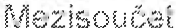 C:P?:J.ř_k_ :>! !'! _ _ _ _ _ _ ._ _ _ _ ._ _ _ _ _ _ _ _ _ _ _ _ _ _ _ _ _ _ _ _ _ _ _ _ _ _ _ _ _ _ _ _ _ ec:: 9_r:_i -!?9!! 9 (·.?*.?::. ·- l_*_(9:'. ::9.: ! ?2. _ _ _ _ _ _ _ _ _ _ _ _ _ _ _ _ _ _ _ _ _ ec;i:  9_nj -!99!! 99:   ._1_ - ?,l-*9.:     - - - - - - - - - - - - - - - - - - - - - - - - - - - - - -".'.:!! 1!1.?:19!??_q_:?.::(._2- Q, ?)_*_ - - - - - - - - - - - - - - - - - - - - - - - - - - - - - -".'. !!r_1!1.?9!?_q_:?.::g, :-- - - ----- - - - - - - - - - - - - - - - - - - -- - - - --- - .".'.:!! 1!1.! ?9!! _o_:?,:(._1_ g, )_*_ _ _ _ _ _ _ _ _ _ _ _ _ _ _ _ _ _ _ _ _ _ _ _ _ _ _ _ _ _ _".'.:!!r_f!l.! ?9!! -q_: .:? (g._1_;9,'. t_ ----.----------------- ------':'.:!! '!I.!!9!?_1_0_: ,?!{._1_:g.?)_*_2_ - .- - - - - - - - - ----- - - - - - - - - - - - - -':'.:!!r_f!l.!?9!! -q,:?.:?:?:(._1_:g, )_*_2_ _ _ _ _ _ _ _ _ _ _ _ _ _ _ _ _ _ _ _ _ _ _ _ _ _ _ _ _".'.r_c l_?_v_ Y?_Z_f!.i9.! 9!! 9 \·-:?:   ·_1_3_*_':_ _ _ _ _ _ _ _ _ _ _ _ _ _ _ _ _ _ _ _ _ _l?_LIP. -  g;(1_, ;_q_.:s 2:(q,.].?:, 9:!t. - - - - - - - - - - - - - - .- - - .- - -příložky sloupku 130/25:1,4*3*0,025*21<fol<ev·íoo1í20:\-f,i5\2'7+'1)+Y,9*4+sqň(í,4'5'"'2+{2.-- - - - - - - - - - ····1,26)"2)*6+sqrt(1 ,55"2+(2,33- 1,26)"2)*4+sqrt(1,9'2+(2,33-'.·?J:. )l ( .!+. .•1_ ?.- - ••••••••••• - - - - - - - - - - - - - - - - - - - - - - - - - - - - - - -úžlabní krokev  100/120:3,2*(0, 1+O,12)*2nařčžrir křal<ei.i 1boi12b":(sCirti.7(2"2+(š33:- - ·• - - - - ··- - - - ···- ··- ··- ·-·- l_'_2l!: :::>9_f!(2_,? ?.-:(2_. :!:??:)_*_2)!g._1_; ,1-)_*_ ....- - - - - ..- - -fv1ezi:souč:etrezerva 5%: 106,1213*5/ 100-!:!	-9,533,844,56„ „ „ - „ „ - - - - -2,305,103,14„ „ „ - - - - - - - -25,002,606,553,160,2133,171,415,565,31ee.na I MJ I	celkem 'K,č)Celkem zaIIIDíl:97Prorážení otvorůProrážení otvorůProrážení otvorů22978015381 ROOOtlučení omítek vnějších MVC v složit.5-7 do 80 %	I m2   I	26,00 1	55,60 1	1 445,60••?í!  -  ?	!!f'.l:>Y..- - - .- .- ..- - - ....- - .- .- .- - .- - - - - ..- - - - .- .- -Otlučení omítek vnějších MVC v složit.5-7 do 80 %	I m2   I	26,00 1	55,60 1	1 445,60••?í!  -  ?	!!f'.l:>Y..- - - .- .- ..- - - ....- - .- .- .- - .- - - - - ..- - - - .- .- -Otlučení omítek vnějších MVC v složit.5-7 do 80 %	I m2   I	26,00 1	55,60 1	1 445,60••?í!  -  ?	!!f'.l:>Y..- - - .- .- ..- - - ....- - .- .- .- - .- - - - - ..- - - - .- .- -22978015381 ROOí! .í'."! ř_š_r:í_	!i_ ?í_n_:59,  1:??t:(!_,?: '.?:?t,_5)_ _ _ _ _ _(0_.? _1_.?_St?E·-·-(?;_·!3)9,l.- - - -- ..- ..- - .- - - - - .- - -- --- .- - - - .- - - .íviezisouč:etf?íp9_č_f'._l_ -l_f!.i! :! ?(o?, ?:!?!99. _ _ • _ ._ _ _ _ _ • • • ••_ • • _ _ _ _ _ _ _ _ _ _oomítka korunní římsy:((19 ,945+19)*0,5+(11,6+10,7) *0,5)*2*0,93, 183,400,9955, 12IIIDíl:99Staveništní přesun hmotStaveništní přesun hmotStaveništní přesun hmot24999281105ROOPřesun hmot pro opravy a údržbu do výšky 6 m	I	4,40	478,oo l	2 100,81Přesun hmot pro opravy a údržbu do výšky 6 m	I	4,40	478,oo l	2 100,81Přesun hmot pro opravy a údržbu do výšky 6 m	I	4,40	478,oo l	2 100,81I	2 100,.81I	2 100,.81I	2 100,.81Díl:762Konstrukce tesařskéKonstrukce tesařskéKonstrukce tesařské25762084211ROOiíp_'!:-r_c:?:.	'. - r.C:   í-     -	-_-_ _ - _ _ _ _ _ _ _ _ _ _ I_ _ ?_.9:z.éi: él:	<::s?,g?:.1_·   :1-r9,?:  gS!:, :·5.l?!'_(!::?tt?_ _ _'.!: q.,::;_·_qr!(U! ' ?: : ?l*.·?t?;_(?: , tt?._ _ .._ _ _ _ ._ _ _ _ _ ._ _ _ .P.?_i:t_	í_n_ů_ : 9: :·.?.*f.- - - • • •• ••• • • • • • - - • - • • - • • • • • • - ••• - • - • • • - •p9t_':'. 1_z_ů_: 9: g._5_*f_ ._ _ _ _ • • • _ _ _ _ _ •• _ _ _ _ _ _ _ _ _ _ _ _ _ _ _ _ _ _ _ _ _ _ _ _ _ _ í\J!ezísoučr: to?P.?:J. ř_s_ :>!?:'!'! _ _ _ _ _ _ _ _ _ _ _ _ _ _ _ _ _ _ _ _ _ _ _ _ _ _ _ _ _ _ _ _ _ _ _ _ _ _ _ _ _ _ _ _ _?9!1J - ::?. ')'_! 9_h_r:Jr:í_	!.1.  9.:?:9, )_'_1_,?_ _ _ _ _ • _ _ _ _ _ _ _ • •jižní  část stavení - východní valba:3,345 *sqrt(1,9/\2+(2,33-1,38)/\2)* 0,5jízní iiafoa:(rf.bY 2·.1:ei2)*6,l:>•scirf((:'{š45'*b:ši"2+\2."33:- - - - - - - - ··•·-'.·- r.2J:-.„?:>9.r!t(?,?=!. :g,)_'-2.( . --?, r?t. ·?._ _ _ _ _ _ _ _ _ _ _ ..severní valba:(4,29+1+4,93)*0,5*sqrt((3,345*0,5t2+(2 ,33-1,38)"2)-0,5ápaanl"éásf = -...iýčtiodňi ··• - - - ·• • - ·- • ··- •- - ···- - - ·- - - - - • ··- - - - • - ·-valba:  (5, 165+5,57)*0,5*sqrt((5,69*0,5)'2+(3,33-1,26)'2)+sqrt((5,69*0,5) '2+(3,33-1,26)"2)*(6,87-5 ,3)*0,5346,22„ „ „ „ - „ „ - „ „ „184,5778,22- 1,60_ _ _ „ „ „ _ „ _ _ _.- ...- --0-,5- -0. '_:()(jl f-"Q6,503,5519,759,33·21,6522,8o j	7 893,90íp_'!:-r_c:?:.	'. - r.C:   í-     -	-_-_ _ - _ _ _ _ _ _ _ _ _ _ I_ _ ?_.9:z.éi: él:	<::s?,g?:.1_·   :1-r9,?:  gS!:, :·5.l?!'_(!::?tt?_ _ _'.!: q.,::;_·_qr!(U! ' ?: : ?l*.·?t?;_(?: , tt?._ _ .._ _ _ _ ._ _ _ _ _ ._ _ _ .P.?_i:t_	í_n_ů_ : 9: :·.?.*f.- - - • • •• ••• • • • • • - - • - • • - • • • • • • - ••• - • - • • • - •p9t_':'. 1_z_ů_: 9: g._5_*f_ ._ _ _ _ • • • _ _ _ _ _ •• _ _ _ _ _ _ _ _ _ _ _ _ _ _ _ _ _ _ _ _ _ _ _ _ _ _ í\J!ezísoučr: to?P.?:J. ř_s_ :>!?:'!'! _ _ _ _ _ _ _ _ _ _ _ _ _ _ _ _ _ _ _ _ _ _ _ _ _ _ _ _ _ _ _ _ _ _ _ _ _ _ _ _ _ _ _ _ _?9!1J - ::?. ')'_! 9_h_r:Jr:í_	!.1.  9.:?:9, )_'_1_,?_ _ _ _ _ • _ _ _ _ _ _ _ • •jižní  část stavení - východní valba:3,345 *sqrt(1,9/\2+(2,33-1,38)/\2)* 0,5jízní iiafoa:(rf.bY 2·.1:ei2)*6,l:>•scirf((:'{š45'*b:ši"2+\2."33:- - - - - - - - ··•·-'.·- r.2J:-.„?:>9.r!t(?,?=!. :g,)_'-2.( . --?, r?t. ·?._ _ _ _ _ _ _ _ _ _ _ ..severní valba:(4,29+1+4,93)*0,5*sqrt((3,345*0,5t2+(2 ,33-1,38)"2)-0,5ápaanl"éásf = -...iýčtiodňi ··• - - - ·• • - ·- • ··- •- - ···- - - ·- - - - - • ··- - - - • - ·-valba:  (5, 165+5,57)*0,5*sqrt((5,69*0,5)'2+(3,33-1,26)'2)+sqrt((5,69*0,5) '2+(3,33-1,26)"2)*(6,87-5 ,3)*0,5346,22„ „ „ „ - „ „ - „ „ „184,5778,22- 1,60_ _ _ „ „ „ _ „ _ _ _.- ...- --0-,5- -0. '_:()(jl f-"Q6,503,5519,759,33·21,6522,8o j	7 893,90hospodářské  stavení:4 ,29+5 ,165+11,07+D,5+3,345+5,16529,547576426122DRDDStřešní okna z Cu plechu, kryt. vlnitá, 60 x 6D cmI  kus4 783,oDI78 76433183DRDD	Demontáž lemování zdí, rš 250 a 330 mm, do 30°	I	m- •·:	- l:S_k_ý_c: _?_k_ - • - - ••• - •• - ••• - •••• - - - ••• - - - - - - - - ••••••••••• dům zahradn íka:1,2*279     76433982DROD	_n:1?.'.1! -1.:1!1:iv - -í_ů_  -	-- n6_	t: _ _3_	?_.0- _  _  _  _  _  _  _  _  _  _  _  [ _  _dum zahradrnka:((0,5+D,25  )*(1,4+ ,25*2)·0,5*1,4+(0,5+ 1,4)*2*0,25)*278 76433183DRDD	Demontáž lemování zdí, rš 250 a 330 mm, do 30°	I	m- •·:	- l:S_k_ý_c: _?_k_ - • - - ••• - •• - ••• - •••• - - - ••• - - - - - - - - ••••••••••• dům zahradn íka:1,2*279     76433982DROD	_n:1?.'.1! -1.:1!1:iv - -í_ů_  -	-- n6_	t: _ _3_	?_.0- _  _  _  _  _  _  _  _  _  _  _  [ _  _dum zahradrnka:((0,5+D,25  )*(1,4+ ,25*2)·0,5*1,4+(0,5+ 1,4)*2*0,25)*278 76433183DRDD	Demontáž lemování zdí, rš 250 a 330 mm, do 30°	I	m- •·:	- l:S_k_ý_c: _?_k_ - • - - ••• - •• - ••• - •••• - - - ••• - - - - - - - - ••••••••••• dům zahradn íka:1,2*279     76433982DROD	_n:1?.'.1! -1.:1!1:iv - -í_ů_  -	-- n6_	t: _ _3_	?_.0- _  _  _  _  _  _  _  _  _  _  _  [ _  _dum zahradrnka:((0,5+D,25  )*(1,4+ ,25*2)·0,5*1,4+(0,5+ 1,4)*2*0,25)*278 76433183DRDD	Demontáž lemování zdí, rš 250 a 330 mm, do 30°	I	m- •·:	- l:S_k_ý_c: _?_k_ - • - - ••• - •• - ••• - •••• - - - ••• - - - - - - - - ••••••••••• dům zahradn íka:1,2*279     76433982DROD	_n:1?.'.1! -1.:1!1:iv - -í_ů_  -	-- n6_	t: _ _3_	?_.0- _  _  _  _  _  _  _  _  _  _  _  [ _  _dum zahradrnka:((0,5+D,25  )*(1,4+ ,25*2)·0,5*1,4+(0,5+ 1,4)*2*0,25)*2-- - - „ „ - - - - -2,40200.oo l78 76433183DRDD	Demontáž lemování zdí, rš 250 a 330 mm, do 30°	I	m- •·:	- l:S_k_ý_c: _?_k_ - • - - ••• - •• - ••• - •••• - - - ••• - - - - - - - - ••••••••••• dům zahradn íka:1,2*279     76433982DROD	_n:1?.'.1! -1.:1!1:iv - -í_ů_  -	-- n6_	t: _ _3_	?_.0- _  _  _  _  _  _  _  _  _  _  _  [ _  _dum zahradrnka:((0,5+D,25  )*(1,4+ ,25*2)·0,5*1,4+(0,5+ 1,4)*2*0,25)*278 76433183DRDD	Demontáž lemování zdí, rš 250 a 330 mm, do 30°	I	m- •·:	- l:S_k_ý_c: _?_k_ - • - - ••• - •• - ••• - •••• - - - ••• - - - - - - - - ••••••••••• dům zahradn íka:1,2*279     76433982DROD	_n:1?.'.1! -1.:1!1:iv - -í_ů_  -	-- n6_	t: _ _3_	?_.0- _  _  _  _  _  _  _  _  _  _  _  [ _  _dum zahradrnka:((0,5+D,25  )*(1,4+ ,25*2)·0,5*1,4+(0,5+ 1,4)*2*0,25)*278 76433183DRDD	Demontáž lemování zdí, rš 250 a 330 mm, do 30°	I	m- •·:	- l:S_k_ý_c: _?_k_ - • - - ••• - •• - ••• - •••• - - - ••• - - - - - - - - ••••••••••• dům zahradn íka:1,2*279     76433982DROD	_n:1?.'.1! -1.:1!1:iv - -í_ů_  -	-- n6_	t: _ _3_	?_.0- _  _  _  _  _  _  _  _  _  _  _  [ _  _dum zahradrnka:((0,5+D,25  )*(1,4+ ,25*2)·0,5*1,4+(0,5+ 1,4)*2*0,25)*278 76433183DRDD	Demontáž lemování zdí, rš 250 a 330 mm, do 30°	I	m- •·:	- l:S_k_ý_c: _?_k_ - • - - ••• - •• - ••• - •••• - - - ••• - - - - - - - - ••••••••••• dům zahradn íka:1,2*279     76433982DROD	_n:1?.'.1! -1.:1!1:iv - -í_ů_  -	-- n6_	t: _ _3_	?_.0- _  _  _  _  _  _  _  _  _  _  _  [ _  _dum zahradrnka:((0,5+D,25  )*(1,4+ ,25*2)·0,5*1,4+(0,5+ 1,4)*2*0,25)*2··- - - - - ' 9133,DDI571,9D78 76433183DRDD	Demontáž lemování zdí, rš 250 a 330 mm, do 30°	I	m- •·:	- l:S_k_ý_c: _?_k_ - • - - ••• - •• - ••• - •••• - - - ••• - - - - - - - - ••••••••••• dům zahradn íka:1,2*279     76433982DROD	_n:1?.'.1! -1.:1!1:iv - -í_ů_  -	-- n6_	t: _ _3_	?_.0- _  _  _  _  _  _  _  _  _  _  _  [ _  _dum zahradrnka:((0,5+D,25  )*(1,4+ ,25*2)·0,5*1,4+(0,5+ 1,4)*2*0,25)*278 76433183DRDD	Demontáž lemování zdí, rš 250 a 330 mm, do 30°	I	m- •·:	- l:S_k_ý_c: _?_k_ - • - - ••• - •• - ••• - •••• - - - ••• - - - - - - - - ••••••••••• dům zahradn íka:1,2*279     76433982DROD	_n:1?.'.1! -1.:1!1:iv - -í_ů_  -	-- n6_	t: _ _3_	?_.0- _  _  _  _  _  _  _  _  _  _  _  [ _  _dum zahradrnka:((0,5+D,25  )*(1,4+ ,25*2)·0,5*1,4+(0,5+ 1,4)*2*0,25)*278 76433183DRDD	Demontáž lemování zdí, rš 250 a 330 mm, do 30°	I	m- •·:	- l:S_k_ý_c: _?_k_ - • - - ••• - •• - ••• - •••• - - - ••• - - - - - - - - ••••••••••• dům zahradn íka:1,2*279     76433982DROD	_n:1?.'.1! -1.:1!1:iv - -í_ů_  -	-- n6_	t: _ _3_	?_.0- _  _  _  _  _  _  _  _  _  _  _  [ _  _dum zahradrnka:((0,5+D,25  )*(1,4+ ,25*2)·0,5*1,4+(0,5+ 1,4)*2*0,25)*278 76433183DRDD	Demontáž lemování zdí, rš 250 a 330 mm, do 30°	I	m- •·:	- l:S_k_ý_c: _?_k_ - • - - ••• - •• - ••• - •••• - - - ••• - - - - - - - - ••••••••••• dům zahradn íka:1,2*279     76433982DROD	_n:1?.'.1! -1.:1!1:iv - -í_ů_  -	-- n6_	t: _ _3_	?_.0- _  _  _  _  _  _  _  _  _  _  _  [ _  _dum zahradrnka:((0,5+D,25  )*(1,4+ ,25*2)·0,5*1,4+(0,5+ 1,4)*2*0,25)*24,308D764341821RDODemontáž lemov. trub D 100 mm, vln. kryt. do 3D0kus1,0D35,8035,8081764342821 RODDemontáž lemování trub D 1OD mm, hl. kryt. do 30°kus1,0030,7D30,7082764345831RDDDemontáž ventilačních nástavců D do 150 mm, do 30°kus1,DD35,8035,808376435281DRODDemontáž žlabů půlkruh. rovných, rš 330 mm, do 30°m13,2D20D,OO2 640,DO84764361810ROODemontáž střešního okna ve vlnité krytině, do 30°kus435,DD85764392840ROODemontáž úžlabí, rš 5DO mm, sklon do 30°-------------------------------------------------- -- ---- -m- „ - - - „ „_ _ _ _ _ _ _ ?Z20,5D56,17P.č.Óislo položkyNáav 1;>0ložky	I MJ	množství	cena I MJ  I ce kem (Kč)1-'olozka Je Kalkulovana vcetne nakladu na dodan1 zderi, manzet, odbocek, kolen, odskoku, vypust1 vody a- -	99_o_ C:  -l'.  - -- ---------- ·------ -- --- - ·- - -- .- ----.- - --- - ·----- - - -·-Náav 1;>0ložky	I MJ	množství	cena I MJ  I ce kem (Kč)1-'olozka Je Kalkulovana vcetne nakladu na dodan1 zderi, manzet, odbocek, kolen, odskoku, vypust1 vody a- -	99_o_ C:  -l'.  - -- ---------- ·------ -- --- - ·- - -- .- ----.- - --- - ·----- - - -·-Náav 1;>0ložky	I MJ	množství	cena I MJ  I ce kem (Kč)1-'olozka Je Kalkulovana vcetne nakladu na dodan1 zderi, manzet, odbocek, kolen, odskoku, vypust1 vody a- -	99_o_ C:  -l'.  - -- ---------- ·------ -- --- - ·- - -- .- ----.- - --- - ·----- - - -·-Náav 1;>0ložky	I MJ	množství	cena I MJ  I ce kem (Kč)1-'olozka Je Kalkulovana vcetne nakladu na dodan1 zderi, manzet, odbocek, kolen, odskoku, vypust1 vody a- -	99_o_ C:  -l'.  - -- ---------- ·------ -- --- - ·- - -- .- ----.- - --- - ·----- - - -·-Náav 1;>0ložky	I MJ	množství	cena I MJ  I ce kem (Kč)1-'olozka Je Kalkulovana vcetne nakladu na dodan1 zderi, manzet, odbocek, kolen, odskoku, vypust1 vody a- -	99_o_ C:  -l'.  - -- ---------- ·------ -- --- - ·- - -- .- ----.- - --- - ·----- - - -·-Náav 1;>0ložky	I MJ	množství	cena I MJ  I ce kem (Kč)1-'olozka Je Kalkulovana vcetne nakladu na dodan1 zderi, manzet, odbocek, kolen, odskoku, vypust1 vody a- -	99_o_ C:  -l'.  - -- ---------- ·------ -- --- - ·- - -- .- ----.- - --- - ·----- - - -·-P.č.Óislo položky_;;_a_ r_a_      k-:	::P,?t _ _ _ _ _ _ _ _ _ _ _ _ _ _ _ _ _ _ _ _ _ _ _ _ _ _ _ _ _ _ _ _ _ _ _ _ _ __;;_a_ r_a_      k-:	::P,?t _ _ _ _ _ _ _ _ _ _ _ _ _ _ _ _ _ _ _ _ _ _ _ _ _ _ _ _ _ _ _ _ _ _ _ _ _ __;;_a_ r_a_      k-:	::P,?t _ _ _ _ _ _ _ _ _ _ _ _ _ _ _ _ _ _ _ _ _ _ _ _ _ _ _ _ _ _ _ _ _ _ _ _ _ _15,15P.č.Óislo položkyP.č.Óislo položkyhospodářské stavení:2 ,8+3+3,5hospodářské stavení:2 ,8+3+3,5hospodářské stavení:2 ,8+3+3,59,3089998764201ROOPřesun hmot pro klempířské konstr„ výšky do 6 mI%1 506,131,8512 786,34Celkemza164 Ko1t$'1rukce klemaiřskéIIDíl:765Krytiny tvrdéKrytiny tvrdéKrytiny tvrdéKrytiny tvrdéKrytiny tvrdéKrytiny tvrdé92765311523RU1iKrytina z bobrovek střech slož.,korunová, na sucho režné taškv kulatli řez. vč. doolňkovlich tašek_ _	y_t'.9·.? P.?.<':·.í??!   i?_n_í _ _ _ _ _ _ _ _ _ _ _ _ _ _ _ _ _ _ _ _ _ _ _ _ _ _ _ _ _ _ _ _ _Krytina z bobrovek střech slož.,korunová, na sucho režné taškv kulatli řez. vč. doolňkovlich tašek_ _	y_t'.9·.? P.?.<':·.í??!   i?_n_í _ _ _ _ _ _ _ _ _ _ _ _ _ _ _ _ _ _ _ _ _ _ _ _ _ _ _ _ _ _ _ _ _Krytina z bobrovek střech slož.,korunová, na sucho režné taškv kulatli řez. vč. doolňkovlich tašek_ _	y_t'.9·.? P.?.<':·.í??!   i?_n_í _ _ _ _ _ _ _ _ _ _ _ _ _ _ _ _ _ _ _ _ _ _ _ _ _ _ _ _ _ _ _ _ _Krytina z bobrovek střech slož.,korunová, na sucho režné taškv kulatli řez. vč. doolňkovlich tašek_ _	y_t'.9·.? P.?.<':·.í??!   i?_n_í _ _ _ _ _ _ _ _ _ _ _ _ _ _ _ _ _ _ _ _ _ _ _ _ _ _ _ _ _ _ _ _ _950,oo l53 789,0092765311523RU1i-"':r_"':q  k-:s?  ?:::1_9_.:4_5J:9!?:  9!:íS 1.:,	·.?t?:'".(!: ,?tt-2._ _ _-"':r_"':q  k-:s?  ?:::1_9_.:4_5J:9!?:  9!:íS 1.:,	·.?t?:'".(!: ,?tt-2._ _ _-"':r_"':q  k-:s?  ?:::1_9_.:4_5J:9!?:  9!:íS 1.:,	·.?t?:'".(!: ,?tt-2._ _ _184,57„ „ - „ „ - - - - - -92765311523RU1i1.!, ·-'S:.:'9.r!((S! ! ?:, ?l: .?r?.:_(!:,?tl.*?._ _ ._ _ ._ _ _ _ _ _ _ _ _ _ _ „ „1.!, ·-'S:.:'9.r!((S! ! ?:, ?l: .?r?.:_(!:,?tl.*?._ _ ._ _ ._ _ _ _ _ _ _ _ _ _ _ „ „1.!, ·-'S:.:'9.r!((S! ! ?:, ?l: .?r?.:_(!:,?tl.*?._ _ ._ _ ._ _ _ _ _ _ _ _ _ _ _ „ „78,2292765311523RU1iP? -t-	í!1_: 9, 1_ ._6_*_2_ „ _ _ _ _ _ _ _ _ _ _ _ _ _ _ _ _ _ _ _ _ _ _ _ _ _ _ _ _ _ _ _ _ _ _ _ _ _ _ _P? -t-	í!1_: 9, 1_ ._6_*_2_ „ _ _ _ _ _ _ _ _ _ _ _ _ _ _ _ _ _ _ _ _ _ _ _ _ _ _ _ _ _ _ _ _ _ _ _ _ _ _ _P? -t-	í!1_: 9, 1_ ._6_*_2_ „ _ _ _ _ _ _ _ _ _ _ _ _ _ _ _ _ _ _ _ _ _ _ _ _ _ _ _ _ _ _ _ _ _ _ _ _ _ _ _-1,6092765311523RU1i92765311523RU1iP?- t- 1_z_  9:	._5_*_2_ _ „ _ _ _ _ _ _ _ _ _ _ _ _ _ _ _ _ _ _ _ _ _ _ _ _ _ _ _ _ _ _ _ _ _ _ _ _ _ _ _P?- t- 1_z_  9:	._5_*_2_ _ „ _ _ _ _ _ _ _ _ _ _ _ _ _ _ _ _ _ _ _ _ _ _ _ _ _ _ _ _ _ _ _ _ _ _ _ _ _ _ _P?- t- 1_z_  9:	._5_*_2_ _ „ _ _ _ _ _ _ _ _ _ _ _ _ _ _ _ _ _ _ _ _ _ _ _ _ _ _ _ _ _ _ _ _ _ _ _ _ _ _ _-0,5092765311523RU1ip9_e_t_ rY._t   y_o_l Ý9.? -- -_ _ _ _ _ _ _ _ _ _ _ _ _ _ _ _ _ _ _ _ _ _ _ _ _ _ _ _ _ _ _ _ ._ _p9_e_t_ rY._t   y_o_l Ý9.? -- -_ _ _ _ _ _ _ _ _ _ _ _ _ _ _ _ _ _ _ _ _ _ _ _ _ _ _ _ _ _ _ _ ._ _p9_e_t_ rY._t   y_o_l Ý9.? -- -_ _ _ _ _ _ _ _ _ _ _ _ _ _ _ _ _ _ _ _ _ _ _ _ _ _ _ _ _ _ _ _ ._ _-4,0092765311523RU1iMe<.isoučetMe<.isoučetMe<.isoučet92765311523RU1iooo92765311523RU1i6,5092765311523RU1ijižní část staven í - východní valba:3 ,345*sqrt(1,9A2+(2 ,33-1,38)A2)*0 ,5jižní část staven í - východní valba:3 ,345*sqrt(1,9A2+(2 ,33-1,38)A2)*0 ,5jižní část staven í - východní valba:3 ,345*sqrt(1,9A2+(2 ,33-1,38)A2)*0 ,53,5592765311523RU1i#ňíva!t:ia:cn-.0·1·2:rg: i*ď,5·- scirtCC' 4s*o:w2+(2,"3·3_- - - - ·- ·- - - - - -#ňíva!t:ia:cn-.0·1·2:rg: i*ď,5·- scirtCC' 4s*o:w2+(2,"3·3_- - - - ·- ·- - - - - -#ňíva!t:ia:cn-.0·1·2:rg: i*ď,5·- scirtCC' 4s*o:w2+(2,"3·3_- - - - ·- ·- - - - - -·92765311523RU1i1.,_3_ )_'_2)_:_2_,? 9 !U?!   =, ?9,l_'_2_-t:(3.·?:3 ?,   1:?t. ·?_ - - - - - - - - - - - - -1.,_3_ )_'_2)_:_2_,? 9 !U?!   =, ?9,l_'_2_-t:(3.·?:3 ?,   1:?t. ·?_ - - - - - - - - - - - - -1.,_3_ )_'_2)_:_2_,? 9 !U?!   =, ?9,l_'_2_-t:(3.·?:3 ?,   1:?t. ·?_ - - - - - - - - - - - - -19,7592765311523RU1iseverní valba:(4,29+ 1+4,93)*0,5*sqrt((3,345*0,5)'2+(2,33-1,38)' 2)-0,5ápad"n"í"éásf :·vycncianr ·- ·- - - - - - - - - - - ·- - - - - - - - - - - - - - - - - - - - - - - - - - - -severní valba:(4,29+ 1+4,93)*0,5*sqrt((3,345*0,5)'2+(2,33-1,38)' 2)-0,5ápad"n"í"éásf :·vycncianr ·- ·- - - - - - - - - - - ·- - - - - - - - - - - - - - - - - - - - - - - - - - - -severní valba:(4,29+ 1+4,93)*0,5*sqrt((3,345*0,5)'2+(2,33-1,38)' 2)-0,5ápad"n"í"éásf :·vycncianr ·- ·- - - - - - - - - - - ·- - - - - - - - - - - - - - - - - - - - - - - - - - - -9,3392765311523RU1ivalba: (5, 165+5,57)*0,5*sqrt((5,69*0,5)'2+(3,33 -valba: (5, 165+5,57)*0,5*sqrt((5,69*0,5)'2+(3,33 -valba: (5, 165+5,57)*0,5*sqrt((5,69*0,5)'2+(3,33 -92765311523RU1i1,26)'2)+sqrt((5,69*0 ,5)'2+(3,33-1,26) '2)*(6,87-5 ,3)*0 ,51,26)'2)+sqrt((5,69*0 ,5)'2+(3,33-1,26) '2)*(6,87-5 ,3)*0 ,51,26)'2)+sqrt((5,69*0 ,5)'2+(3,33-1,26) '2)*(6,87-5 ,3)*0 ,521,6592765311523RU1izápacfri"i"éášf :" ápaan1iia1&a:rs:s+5sr)•ci.s*sčiřf((569;osfA·:t+(3,33·_- -zápacfri"i"éášf :" ápaan1iia1&a:rs:s+5sr)•ci.s*sčiřf((569;osfA·:t+(3,33·_- -zápacfri"i"éášf :" ápaan1iia1&a:rs:s+5sr)•ci.s*sčiřf((569;osfA·:t+(3,33·_- -92765311523RU1i1. 2_)_"?)·- - • - - - - - - - - - - - - - - - - - - - - - - - - - - - - - - - - - - - - - - - - - - - - - - - - - - - - - - -Mezisoučet1. 2_)_"?)·- - • - - - - - - - - - - - - - - - - - - - - - - - - - - - - - - - - - - - - - - - - - - - - - - - - - - - - - - -Mezisoučet1. 2_)_"?)·- - • - - - - - - - - - - - - - - - - - - - - - - - - - - - - - - - - - - - - - - - - - - - - - - - - - - - - - - -Mezisoučet24,75:E,5394765311529RT1-  í-k -  -	-(	-	-!	-    '. . ·-:	- '-- ?- --  í-k -  -	-(	-	-!	-    '. . ·-:	- '-- ?- --  í-k -  -	-(	-	-!	-    '. . ·-:	- '-- ?- -- - ....- ,993 500,oo l14 000,0094765311529RT12*22*22*24,003 500,oo l14 000,0098765311538ROO:?_n_ ?_b  _'."_k_·-   :: -i .-	-	t- _ _ • _ _ _ _ _ _ _ _ _ _ [_ _ _r:i_ _ _ _ _ _ _ _ _ ?,dům zahradníka:„„„„.„„„„„„„„„„„„„„„„„„„„„„„„„„„„„„„„„„„„„„„„„„ „ „„ „„„„„„„„„„„„ „„„  „„„„„„„„„„„'.. -----------. ----- ·----- ....-- - .- .- - - .- - - - - .- .- - - - - - - - - - - .- - - - :?fvíazísouéei	8.02oC?P?d. ř_s_ ;>!	-nj _ _ _ _ _ _ _ _ _ _ _ _ _ _ „ _ _ _ _ _ _ _ _ _ _ _ _ _ _ _ _ _ _ _ _ _ _ _ _ _ _ _ _ _ _hřeben:----------------------------------------------- --------------- ---?9!1 .	:P-  iy_t?_h_r::J-í-	:?!1_ ??:'. ·?._ _ _ _ _ _ _ _ _ _ _ _ _ _ _ _ _ _ _ _ _ _ _	5,67j í- :;!_s_t?y_n_í; 1_ 1_ ::1_ ,_9_-? ?? ; ?- _ _ _ _ _ _ _ _ _ _ _ _ _ _ _ _ _ _ _ _ _ _ _ _ _ • • • • _	4,90- - - - - - - - „ „ „':P?.?_n_í_	;>!	!1}:_·)_6_  , ?:9, _ _ _ _ _ _ _ _ _ _ _ _ _ _ _ _ _ _ • _ _ _ _ _ _ _ _ _ _	6,00 Mezisoučet?_n_ ?_b  _'."_k_·-   :: -i .-	-	t- _ _ • _ _ _ _ _ _ _ _ _ _ [_ _ _r:i_ _ _ _ _ _ _ _ _ ?,dům zahradníka:„„„„.„„„„„„„„„„„„„„„„„„„„„„„„„„„„„„„„„„„„„„„„„„ „ „„ „„„„„„„„„„„„ „„„  „„„„„„„„„„„'.. -----------. ----- ·----- ....-- - .- .- - - .- - - - - .- .- - - - - - - - - - - .- - - - :?fvíazísouéei	8.02oC?P?d. ř_s_ ;>!	-nj _ _ _ _ _ _ _ _ _ _ _ _ _ _ „ _ _ _ _ _ _ _ _ _ _ _ _ _ _ _ _ _ _ _ _ _ _ _ _ _ _ _ _ _ _hřeben:----------------------------------------------- --------------- ---?9!1 .	:P-  iy_t?_h_r::J-í-	:?!1_ ??:'. ·?._ _ _ _ _ _ _ _ _ _ _ _ _ _ _ _ _ _ _ _ _ _ _	5,67j í- :;!_s_t?y_n_í; 1_ 1_ ::1_ ,_9_-? ?? ; ?- _ _ _ _ _ _ _ _ _ _ _ _ _ _ _ _ _ _ _ _ _ _ _ _ _ • • • • _	4,90- - - - - - - - „ „ „':P?.?_n_í_	;>!	!1}:_·)_6_  , ?:9, _ _ _ _ _ _ _ _ _ _ _ _ _ _ _ _ _ _ • _ _ _ _ _ _ _ _ _ _	6,00 Mezisoučet?_n_ ?_b  _'."_k_·-   :: -i .-	-	t- _ _ • _ _ _ _ _ _ _ _ _ _ [_ _ _r:i_ _ _ _ _ _ _ _ _ ?,dům zahradníka:„„„„.„„„„„„„„„„„„„„„„„„„„„„„„„„„„„„„„„„„„„„„„„„ „ „„ „„„„„„„„„„„„ „„„  „„„„„„„„„„„'.. -----------. ----- ·----- ....-- - .- .- - - .- - - - - .- .- - - - - - - - - - - .- - - - :?fvíazísouéei	8.02oC?P?d. ř_s_ ;>!	-nj _ _ _ _ _ _ _ _ _ _ _ _ _ _ „ _ _ _ _ _ _ _ _ _ _ _ _ _ _ _ _ _ _ _ _ _ _ _ _ _ _ _ _ _ _hřeben:----------------------------------------------- --------------- ---?9!1 .	:P-  iy_t?_h_r::J-í-	:?!1_ ??:'. ·?._ _ _ _ _ _ _ _ _ _ _ _ _ _ _ _ _ _ _ _ _ _ _	5,67j í- :;!_s_t?y_n_í; 1_ 1_ ::1_ ,_9_-? ?? ; ?- _ _ _ _ _ _ _ _ _ _ _ _ _ _ _ _ _ _ _ _ _ _ _ _ _ • • • • _	4,90- - - - - - - - „ „ „':P?.?_n_í_	;>!	!1}:_·)_6_  , ?:9, _ _ _ _ _ _ _ _ _ _ _ _ _ _ _ _ _ _ • _ _ _ _ _ _ _ _ _ _	6,00 Mezisoučet?_n_ ?_b  _'."_k_·-   :: -i .-	-	t- _ _ • _ _ _ _ _ _ _ _ _ _ [_ _ _r:i_ _ _ _ _ _ _ _ _ ?,dům zahradníka:„„„„.„„„„„„„„„„„„„„„„„„„„„„„„„„„„„„„„„„„„„„„„„„ „ „„ „„„„„„„„„„„„ „„„  „„„„„„„„„„„'.. -----------. ----- ·----- ....-- - .- .- - - .- - - - - .- .- - - - - - - - - - - .- - - - :?fvíazísouéei	8.02oC?P?d. ř_s_ ;>!	-nj _ _ _ _ _ _ _ _ _ _ _ _ _ _ „ _ _ _ _ _ _ _ _ _ _ _ _ _ _ _ _ _ _ _ _ _ _ _ _ _ _ _ _ _ _hřeben:----------------------------------------------- --------------- ---?9!1 .	:P-  iy_t?_h_r::J-í-	:?!1_ ??:'. ·?._ _ _ _ _ _ _ _ _ _ _ _ _ _ _ _ _ _ _ _ _ _ _	5,67j í- :;!_s_t?y_n_í; 1_ 1_ ::1_ ,_9_-? ?? ; ?- _ _ _ _ _ _ _ _ _ _ _ _ _ _ _ _ _ _ _ _ _ _ _ _ _ • • • • _	4,90- - - - - - - - „ „ „':P?.?_n_í_	;>!	!1}:_·)_6_  , ?:9, _ _ _ _ _ _ _ _ _ _ _ _ _ _ _ _ _ _ • _ _ _ _ _ _ _ _ _ _	6,00 Mezisoučet109,00 117 433,39102765311548ROO!?!-	!? .r: i-	- ·.??_'!1_1 _ _ _ _ _ _ _ _ _ _ _ _ _ _ _ I_ _ _r:i_ _ _	11,64- - - „ „ „ - - - - -dům zahradníka :-------------------------------------------- ---------------- -----?:9(:;9_((1_ ?: ?: , t. ::52?::_(!:Eg,t2X?_+_(!:,??t t. _ _	35,58fV1ezioučeto---------------------------- ------------------- -------- --------- -?P?::J.ř_s_<': :;! !1! _ _ _ _ _ _ • _ _ _ _ _ _ _ _ _ _ _ _ _ _ _ • _ ._ _ _ _ _ _ _ _ _ _ „._ _ _ _ _ _ _ _nároží:i!   í-	!_s_l?:'_n_í;gJ?: ??:'."S?:  :!·- t.2J:?:9:_ ._ _ _ _ _ ..._ _ _ _ _ _ _ _ _	5,08;:e??_nj_	! ! !1!s_q( ._1_z  : ·- --1_,?_6t?l:!'- _ _ _ _ _ „ _ _ _ _ _ _ _ _ _ _ _	6,98 M0zísoučet!?!-	!? .r: i-	- ·.??_'!1_1 _ _ _ _ _ _ _ _ _ _ _ _ _ _ _ I_ _ _r:i_ _ _	11,64- - - „ „ „ - - - - -dům zahradníka :-------------------------------------------- ---------------- -----?:9(:;9_((1_ ?: ?: , t. ::52?::_(!:Eg,t2X?_+_(!:,??t t. _ _	35,58fV1ezioučeto---------------------------- ------------------- -------- --------- -?P?::J.ř_s_<': :;! !1! _ _ _ _ _ _ • _ _ _ _ _ _ _ _ _ _ _ _ _ _ _ • _ ._ _ _ _ _ _ _ _ _ _ „._ _ _ _ _ _ _ _nároží:i!   í-	!_s_l?:'_n_í;gJ?: ??:'."S?:  :!·- t.2J:?:9:_ ._ _ _ _ _ ..._ _ _ _ _ _ _ _ _	5,08;:e??_nj_	! ! !1!s_q( ._1_z  : ·- --1_,?_6t?l:!'- _ _ _ _ _ „ _ _ _ _ _ _ _ _ _ _ _	6,98 M0zísoučet!?!-	!? .r: i-	- ·.??_'!1_1 _ _ _ _ _ _ _ _ _ _ _ _ _ _ _ I_ _ _r:i_ _ _	11,64- - - „ „ „ - - - - -dům zahradníka :-------------------------------------------- ---------------- -----?:9(:;9_((1_ ?: ?: , t. ::52?::_(!:Eg,t2X?_+_(!:,??t t. _ _	35,58fV1ezioučeto---------------------------- ------------------- -------- --------- -?P?::J.ř_s_<': :;! !1! _ _ _ _ _ _ • _ _ _ _ _ _ _ _ _ _ _ _ _ _ _ • _ ._ _ _ _ _ _ _ _ _ _ „._ _ _ _ _ _ _ _nároží:i!   í-	!_s_l?:'_n_í;gJ?: ??:'."S?:  :!·- t.2J:?:9:_ ._ _ _ _ _ ..._ _ _ _ _ _ _ _ _	5,08;:e??_nj_	! ! !1!s_q( ._1_z  : ·- --1_,?_6t?l:!'- _ _ _ _ _ „ _ _ _ _ _ _ _ _ _ _ _	6,98 M0zísoučet!?!-	!? .r: i-	- ·.??_'!1_1 _ _ _ _ _ _ _ _ _ _ _ _ _ _ _ I_ _ _r:i_ _ _	11,64- - - „ „ „ - - - - -dům zahradníka :-------------------------------------------- ---------------- -----?:9(:;9_((1_ ?: ?: , t. ::52?::_(!:Eg,t2X?_+_(!:,??t t. _ _	35,58fV1ezioučeto---------------------------- ------------------- -------- --------- -?P?::J.ř_s_<': :;! !1! _ _ _ _ _ _ • _ _ _ _ _ _ _ _ _ _ _ _ _ _ _ • _ ._ _ _ _ _ _ _ _ _ _ „._ _ _ _ _ _ _ _nároží:i!   í-	!_s_l?:'_n_í;gJ?: ??:'."S?:  :!·- t.2J:?:9:_ ._ _ _ _ _ ..._ _ _ _ _ _ _ _ _	5,08;:e??_nj_	! ! !1!s_q( ._1_z  : ·- --1_,?_6t?l:!'- _ _ _ _ _ „ _ _ _ _ _ _ _ _ _ _ _	6,98 M0zísoučet565,oo l6 576,60109765311583ROOBobrovka -  přiřezání a uchycení tašek	I  m	102,26Bobrovka -  přiřezání a uchycení tašek	I  m	102,26Bobrovka -  přiřezání a uchycení tašek	I  m	102,26Bobrovka -  přiřezání a uchycení tašek	I  m	102,26220,oo l22 497,88'P.ě.Cislo polofkyNázev položky....1MJmnohMeena I MJeena I MJprovedeni dle požadavku projektanta a památkářů včetně povrchové úpravyvčetně zaměřeni otvoru na místěvčetně dopravyprovedeni dle požadavku projektanta a památkářů včetně povrchové úpravyvčetně zaměřeni otvoru na místěvčetně dopravyprovedeni dle požadavku projektanta a památkářů včetně povrchové úpravyvčetně zaměřeni otvoru na místěvčetně dopravyprovedeni dle požadavku projektanta a památkářů včetně povrchové úpravyvčetně zaměřeni otvoru na místěvčetně dopravyprovedeni dle požadavku projektanta a památkářů včetně povrchové úpravyvčetně zaměřeni otvoru na místěvčetně dopravyprovedeni dle požadavku projektanta a památkářů včetně povrchové úpravyvčetně zaměřeni otvoru na místěvčetně dopravy125998766201 RODPřesun hmot pro truhlářské konstr., výšky do 6 mI%300,001,05315,00Celkem za                                                                                                    13915,00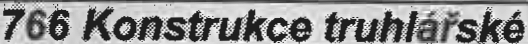                                                                                                     13915,00                                                                                                    13915,00                                                                                                    13915,00                                                                                                    13915,00                                                                                                    13915,00Díl:783NátěryNátěryNátěryNátěryNátěryNátěry126783782221R02Nátěr tesařských konstrukci Lignofix Top2x	I m2_ -'..':'.Y k ?Y_u_ :_s_ty_?jí_c_í_í_ ':l::'.:.'."_z_":':.". !!- _ _ _ _ _ _ _ _ _ _ _ _ _ _ _ _ _ _ _ _ _ _ _Nátěr tesařských konstrukci Lignofix Top2x	I m2_ -'..':'.Y k ?Y_u_ :_s_ty_?jí_c_í_í_ ':l::'.:.'."_z_":':.". !!- _ _ _ _ _ _ _ _ _ _ _ _ _ _ _ _ _ _ _ _ _ _ _Nátěr tesařských konstrukci Lignofix Top2x	I m2_ -'..':'.Y k ?Y_u_ :_s_ty_?jí_c_í_í_ ':l::'.:.'."_z_":':.". !!- _ _ _ _ _ _ _ _ _ _ _ _ _ _ _ _ _ _ _ _ _ _ _I	419,491	105,oo j44 045,97126783782221R02zahradní domek:zahradní domek:zahradní domek:29,59126783782221R02-------------------------------------------------------------   ----i?? 9_n_i?.!?9!!?9;{1. ·- ?:q,_*-2_-J: !!! q_,:S_*?_-9, !??t q._1_z*_ _ _ _ _ _ _ _-------------------------------------------------------------   ----i?? 9_n_i?.!?9!!?9;{1. ·- ?:q,_*-2_-J: !!! q_,:S_*?_-9, !??t q._1_z*_ _ _ _ _ _ _ _-------------------------------------------------------------   ----i?? 9_n_i?.!?9!!?9;{1. ·- ?:q,_*-2_-J: !!! q_,:S_*?_-9, !??t q._1_z*_ _ _ _ _ _ _ _29,59126783782221R02".'.:!! -?_19 ??_q_:] _1:??!·-1.:9!??l*. - - - - - - - - - - - - - - - -- - - -- - - - - - -".'.:!! -?_19 ??_q_:] _1:??!·-1.:9!??l*. - - - - - - - - - - - - - - - -- - - -- - - - - - -".'.:!! -?_19 ??_q_:] _1:??!·-1.:9!??l*. - - - - - - - - - - - - - - - -- - - -- - - - - - -19,26126783782221R02(í	y _v_i;í_h_ ! '!Ii:?_1_1;'3_q_: :?:9,g?:?_ _ _ _ _ _ _ _ _ _ _ _ _ _ _ _ _ _ _ _ _ _ _ _ _ _ _(í	y _v_i;í_h_ ! '!Ii:?_1_1;'3_q_: :?:9,g?:?_ _ _ _ _ _ _ _ _ _ _ _ _ _ _ _ _ _ _ _ _ _ _ _ _ _ _(í	y _v_i;í_h_ ! '!Ii:?_1_1;'3_q_: :?:9,g?:?_ _ _ _ _ _ _ _ _ _ _ _ _ _ _ _ _ _ _ _ _ _ _ _ _ _ _1,28126783782221R02".'.:!!	??9!??_q_:i?! ?:?:l???7?: 7.1.1.·?t( :.  :9:??t- - - - - - - - -".'.:!!	??9!??_q_:i?! ?:?:l???7?: 7.1.1.·?t( :.  :9:??t- - - - - - - - -".'.:!!	??9!??_q_:i?! ?:?:l???7?: 7.1.1.·?t( :.  :9:??t- - - - - - - - -32,67„ - - „ „ ... - - - - „126783782221R02vaznice  180/ 160:(12,6*2+4,6*2)*(0,18+0,16)*2křol<ěv - - - - - - - - - - - - - - - - - - - - - - - - - - - - - - - - - - - - - - - - - - - - - - - - - - - - - - - - - - -vaznice  180/ 160:(12,6*2+4,6*2)*(0,18+0,16)*2křol<ěv - - - - - - - - - - - - - - - - - - - - - - - - - - - - - - - - - - - - - - - - - - - - - - - - - - - - - - - - - - -vaznice  180/ 160:(12,6*2+4,6*2)*(0,18+0,16)*2křol<ěv - - - - - - - - - - - - - - - - - - - - - - - - - - - - - - - - - - - - - - - - - - - - - - - - - - - - - - - - - - -23,39126783782221R021.?9!! 9:{. -*_1_q_*?_: ._1_*_*-::.1.	: ? :-]! ? (9,!?7_q_ ,_1_3/?.- - -1.?9!! 9:{. -*_1_q_*?_: ._1_*_*-::.1.	: ? :-]! ? (9,!?7_q_ ,_1_3/?.- - -1.?9!! 9:{. -*_1_q_*?_: ._1_*_*-::.1.	: ? :-]! ? (9,!?7_q_ ,_1_3/?.- - -133,28126783782221R02i!l]_  l1!_1. 91. 9:?:. :: (9:! :s_+_q,_1_):?_ - - - - - - - - - - - - - - - - - - - - - -i!l]_  l1!_1. 91. 9:?:. :: (9:! :s_+_q,_1_):?_ - - - - - - - - - - - - - - - - - - - - - -i!l]_  l1!_1. 91. 9:?:. :: (9:! :s_+_q,_1_):?_ - - - - - - - - - - - - - - - - - - - - - -8, 18126783782221R02i!l]ý_ l?_UP. _1_g 1_ 9:1_ ,_5 _*_(9:1_ ?79:!?)?- _. _ _ _ _ _ _ _ _ _ _ _ _ _ _ _ _ _ _ _ _ _ _i!l]ý_ l?_UP. _1_g 1_ 9:1_ ,_5 _*_(9:1_ ?79:!?)?- _. _ _ _ _ _ _ _ _ _ _ _ _ _ _ _ _ _ _ _ _ _ _i!l]ý_ l?_UP. _1_g 1_ 9:1_ ,_5 _*_(9:1_ ?79:!?)?- _. _ _ _ _ _ _ _ _ _ _ _ _ _ _ _ _ _ _ _ _ _ _2,88126783782221R02i!l]ý_l?_U_R _1_ g(1_ 9: ._5_*_3 9.•J  : ._ _ _ _ _ _ ._ _ _ _ ._ _ _ _ _ _ _ _ _ _ _ _ _ _ _ _ _ _ _i!l]ý_l?_U_R _1_ g(1_ 9: ._5_*_3 9.•J  : ._ _ _ _ _ _ ._ _ _ _ ._ _ _ _ _ _ _ _ _ _ _ _ _ _ _ _ _ _ _i!l]ý_l?_U_R _1_ g(1_ 9: ._5_*_3 9.•J  : ._ _ _ _ _ _ ._ _ _ _ ._ _ _ _ _ _ _ _ _ _ _ _ _ _ _ _ _ _ _3,24126783782221R02i?? -! 9!! 9: : ?:  9._1_:- - - - - - - - - - - - - - - - - - - - - - - - - - - - - - - - - - - - -l?_U_R _1_9 1_ 9: ·-  *_q_,_1_*- ._ _ _ _ _ _ _ •_. _ _ _ _ _ _ _ _ _ _ _ _ _ _ _ _ _ _ _ _ _ _ _ _ _ _ _i?? -! 9!! 9: : ?:  9._1_:- - - - - - - - - - - - - - - - - - - - - - - - - - - - - - - - - - - - -l?_U_R _1_9 1_ 9: ·-  *_q_,_1_*- ._ _ _ _ _ _ _ •_. _ _ _ _ _ _ _ _ _ _ _ _ _ _ _ _ _ _ _ _ _ _ _ _ _ _ _i?? -! 9!! 9: : ?:  9._1_:- - - - - - - - - - - - - - - - - - - - - - - - - - - - - - - - - - - - -l?_U_R _1_9 1_ 9: ·-  *_q_,_1_*- ._ _ _ _ _ _ _ •_. _ _ _ _ _ _ _ _ _ _ _ _ _ _ _ _ _ _ _ _ _ _ _ _ _ _ _13,441,48- - - „ - - - - „ „ -126783782221R029.'Y.    9 ?9:?:.	O !:S:?;_q,?_5)_ _ _ _ _ _ _ _ _ _ _ _ _ _ _ _ _ _ _ _ _ _ _ _ _ _ _ _ _ _ _ _9.'Y.    9 ?9:?:.	O !:S:?;_q,?_5)_ _ _ _ _ _ _ _ _ _ _ _ _ _ _ _ _ _ _ _ _ _ _ _ _ _ _ _ _ _ _ _9.'Y.    9 ?9:?:.	O !:S:?;_q,?_5)_ _ _ _ _ _ _ _ _ _ _ _ _ _ _ _ _ _ _ _ _ _ _ _ _ _ _ _ _ _ _ _1,45126783782221R029!Y.1. 91. 9:(q_.:s_+_ .YX9:!?: ._ _ _ _ _ _ _ _ _ _ _ _ _ _ _ _ _ _ _ _ _ _ _ _ _ _ _ _ _ _ _ _ _9!Y.1. 91. 9:(q_.:s_+_ .YX9:!?: ._ _ _ _ _ _ _ _ _ _ _ _ _ _ _ _ _ _ _ _ _ _ _ _ _ _ _ _ _ _ _ _ _9!Y.1. 91. 9:(q_.:s_+_ .YX9:!?: ._ _ _ _ _ _ _ _ _ _ _ _ _ _ _ _ _ _ _ _ _ _ _ _ _ _ _ _ _ _ _ _ _0,65126783782221R02?!Y.1.91.?9;?,_*-(9, !?:?;_q_,] !)_ - - - - - - - - - - - - - - - - - - - - - - - - - - -- - --­?!Y.1.91.?9;?,_*-(9, !?:?;_q_,] !)_ - - - - - - - - - - - - - - - - - - - - - - - - - - -- - --­?!Y.1.91.?9;?,_*-(9, !?:?;_q_,] !)_ - - - - - - - - - - - - - - - - - - - - - - - - - - -- - --­1,08„ „„ „ „ „ „ „ „ „ „126783782221R02? !? - ?9!?9.? (?:?:S?_(?:?--:?t?t.*-(9,!?:_o_.! n:?_ - -? !? - ?9!?9.? (?:?:S?_(?:?--:?t?t.*-(9,!?:_o_.! n:?_ - -? !? - ?9!?9.? (?:?:S?_(?:?--:?t?t.*-(9,!?:_o_.! n:?_ - -21,52126783782221R02l\:]62.ÍSOUéetl\:]62.ÍSOUéetl\:]62.ÍSOUéet126783782221R02r_;;t;r_v_i:: -9'.>;	, -6 _5jJ9_q_ _ _ _ _ _ _ _ _ _ _ _ _ _ _ _ _ _ _ _ _ _ _ _ _ _ _ _ _ _ _ _ _ _ _ _ _ _ _ _r_;;t;r_v_i:: -9'.>;	, -6 _5jJ9_q_ _ _ _ _ _ _ _ _ _ _ _ _ _ _ _ _ _ _ _ _ _ _ _ _ _ _ _ _ _ _ _ _ _ _ _ _ _ _ _r_;;t;r_v_i:: -9'.>;	, -6 _5jJ9_q_ _ _ _ _ _ _ _ _ _ _ _ _ _ _ _ _ _ _ _ _ _ _ _ _ _ _ _ _ _ _ _ _ _ _ _ _ _ _ _14,67126783782221R02fviezí;;oučetfviezí;;oučetfviezí;;oučet126783782221R02??P?_d_ ř_s_ ?! .'.1!_ _ _ _ _ _ _ _ _ _ _ _ _ _ _ _ _ _ _ _ _ _ _ _ _ _ _ _ _ _ _ _ _ _ _ _ _ _ _ _ _ _ _ _ _??P?_d_ ř_s_ ?! .'.1!_ _ _ _ _ _ _ _ _ _ _ _ _ _ _ _ _ _ _ _ _ _ _ _ _ _ _ _ _ _ _ _ _ _ _ _ _ _ _ _ _ _ _ _ _??P?_d_ ř_s_ ?! .'.1!_ _ _ _ _ _ _ _ _ _ _ _ _ _ _ _ _ _ _ _ _ _ _ _ _ _ _ _ _ _ _ _ _ _ _ _ _ _ _ _ _ _ _ _ _126783782221R02i??   9_n_i?.!?9!!9J  ._5_*?_1:·-   )_*_(9:!?:9:	?1_ - - - - - - - - - - - - - - - - - - - - -i?? 9_n_i?_ 99!!99J ._1_*- ?, )_*_o:   - - - - - - - - - - - - - - - - - - - - - - - - - - - - - -i??   9_n_i?.!?9!!9J  ._5_*?_1:·-   )_*_(9:!?:9:	?1_ - - - - - - - - - - - - - - - - - - - - -i?? 9_n_i?_ 99!!99J ._1_*- ?, )_*_o:   - - - - - - - - - - - - - - - - - - - - - - - - - - - - - -i??   9_n_i?.!?9!!9J  ._5_*?_1:·-   )_*_(9:!?:9:	?1_ - - - - - - - - - - - - - - - - - - - - -i?? 9_n_i?_ 99!!99J ._1_*- ?, )_*_o:   - - - - - - - - - - - - - - - - - - - - - - - - - - - - - -9,533,84126783782221R02".'.: !r_ ?] 9 ??_0_:?, {q_ .?_1_-J:9! ?)_*?_ _ _ _ _ _ _ _ _ _ _ _ _ _ _ _ _ _ _ _ _ _ _ _ _ _ _ _ _ _ _".'.: !r_ ?] 9 ??_0_:?, {q_ .?_1_-J:9! ?)_*?_ _ _ _ _ _ _ _ _ _ _ _ _ _ _ _ _ _ _ _ _ _ _ _ _ _ _ _ _ _ _".'.: !r_ ?] 9 ??_0_:?, {q_ .?_1_-J:9! ?)_*?_ _ _ _ _ _ _ _ _ _ _ _ _ _ _ _ _ _ _ _ _ _ _ _ _ _ _ _ _ _ _4,56„ - - „ - „ - - - - „126783782221R02".'.:!!   - ?9 ?_q_:?:?:9,   : - - - - - - - - - - - - - - - - - - - - - - - - - - - - - - - - - - - - -".'.:!! r:i.!?9!! -q_:,?:(·1  9,1.t - - - - - - - - - - - - - - - - - - - - - - - - - - - - - ­- -".'.:!!   - ?9 ?_q_:?:?:9,   : - - - - - - - - - - - - - - - - - - - - - - - - - - - - - - - - - - - - -".'.:!! r:i.!?9!! -q_:,?:(·1  9,1.t - - - - - - - - - - - - - - - - - - - - - - - - - - - - - ­- -".'.:!!   - ?9 ?_q_:?:?:9,   : - - - - - - - - - - - - - - - - - - - - - - - - - - - - - - - - - - - - -".'.:!! r:i.!?9!! -q_:,?:(·1  9,1.t - - - - - - - - - - - - - - - - - - - - - - - - - - - - - ­- -2,305, 10126783782221R02126783782221R023,14126783782221R02126783782221R02".'.:!! -:?_G ?_1_q_::??[(q,_1_-z 9:. l_*?_ _ - - - - - - - - - - - - - - - - - - - - - - - - - - - -".'.:!! -:?_G ?_1_q_::??[(q,_1_-z 9:. l_*?_ _ - - - - - - - - - - - - - - - - - - - - - - - - - - - -".'.:!! -:?_G ?_1_q_::??[(q,_1_-z 9:. l_*?_ _ - - - - - - - - - - - - - - - - - - - - - - - - - - - -25,00126783782221R02".'.:!! -!?_Oj] -q_:?:?:?:(q_,_1_ 9,1_t_2_ _ _ _ _ _ _ _ _ _ _ _ _ _ _ _ _ _ _ _ _ _ _ _ _ _ _ _ _".'.:!! -!?_Oj] -q_:?:?:?:(q_,_1_ 9,1_t_2_ _ _ _ _ _ _ _ _ _ _ _ _ _ _ _ _ _ _ _ _ _ _ _ _ _ _ _ _".'.:!! -!?_Oj] -q_:?:?:?:(q_,_1_ 9,1_t_2_ _ _ _ _ _ _ _ _ _ _ _ _ _ _ _ _ _ _ _ _ _ _ _ _ _ _ _ _2,60126783782221R02".'.r5':. 1.?Y. Y.? _i?.!9! 9 .?_ ?: ?l q_ ,_1_3_*_4_ _ _ _ _ _ _ _ _ _ _ _ _ _ _ _ _ _ _ _ • _ _".'.r5':. 1.?Y. Y.? _i?.!9! 9 .?_ ?: ?l q_ ,_1_3_*_4_ _ _ _ _ _ _ _ _ _ _ _ _ _ _ _ _ _ _ _ • _ _".'.r5':. 1.?Y. Y.? _i?.!9! 9 .?_ ?: ?l q_ ,_1_3_*_4_ _ _ _ _ _ _ _ _ _ _ _ _ _ _ _ _ _ _ _ • _ _6,55126783782221R02l_?_UR    _1_     ?(1_9(1:	_D_,?:1 (q_,_1?. -J:9,1_ )_*- _ _ _ _ _ _ _ _ _ _ _ _ _ _ _ _ _ _ _ _ _ _l_?_UR    _1_     ?(1_9(1:	_D_,?:1 (q_,_1?. -J:9,1_ )_*- _ _ _ _ _ _ _ _ _ _ _ _ _ _ _ _ _ _ _ _ _ _l_?_UR    _1_     ?(1_9(1:	_D_,?:1 (q_,_1?. -J:9,1_ )_*- _ _ _ _ _ _ _ _ _ _ _ _ _ _ _ _ _ _ _ _ _ _3,16126783782221R02příložky sloupku 130125:1,4*3*0,025*2příložky sloupku 130125:1,4*3*0,025*2příložky sloupku 130125:1,4*3*0,025*20,21126783782221R02KřciKev "íOO í20'(J'",il27+ )+Y,94+s"tj'ri(í,4"!5' 2+{2,-:fJ-" " - - - - - - - - - - - -KřciKev "íOO í20'(J'",il27+ )+Y,94+s"tj'ri(í,4"!5' 2+{2,-:fJ-" " - - - - - - - - - - - -KřciKev "íOO í20'(J'",il27+ )+Y,94+s"tj'ri(í,4"!5' 2+{2,-:fJ-" " - - - - - - - - - - - -126783782221R021,26)"2)*6+sqrt(1 ,55 '2+(2,33-1 ,26)"2)*4+sqrt(1 ,9'2+(2,33-1,26)"2)*6+sqrt(1 ,55 '2+(2,33-1 ,26)"2)*4+sqrt(1 ,9'2+(2,33-1,26)"2)*6+sqrt(1 ,55 '2+(2,33-1 ,26)"2)*4+sqrt(1 ,9'2+(2,33-126783782221R02!·. (_2)t(q_.] _+_q_ ,_1_ ?- - - - - - - - - - - - - - - - - - - - - - - - - - - - - - - - - - - - - - - - - - - - -úžlabní krokev 100/120:3,2*(0,1+O,12)*2!·. (_2)t(q_.] _+_q_ ,_1_ ?- - - - - - - - - - - - - - - - - - - - - - - - - - - - - - - - - - - - - - - - - - - - -úžlabní krokev 100/120:3,2*(0,1+O,12)*2!·. (_2)t(q_.] _+_q_ ,_1_ ?- - - - - - - - - - - - - - - - - - - - - - - - - - - - - - - - - - - - - - - - - - - - -úžlabní krokev 100/120:3,2*(0,1+O,12)*233,171,41126783782221R02ňařčžň r křčkeii 1ooi1o{sCiřt(·i:2Á2+(:3:33:- - - - - - - - - - - - - - - - - - - - - - - - - -ňařčžň r křčkeii 1ooi1o{sCiřt(·i:2Á2+(:3:33:- - - - - - - - - - - - - - - - - - - - - - - - - -ňařčžň r křčkeii 1ooi1o{sCiřt(·i:2Á2+(:3:33:- - - - - - - - - - - - - - - - - - - - - - - - - -126783782221R021.·- )_"_2	:: 9!!(2_,?:?_+_(?:?:!:??l ?l_*_2):\._1_:9,1.?l_*_2_ - - - - - - - - - - - - - -1.·- )_"_2	:: 9!!(2_,?:?_+_(?:?:!:??l ?l_*_2):\._1_:9,1.?l_*_2_ - - - - - - - - - - - - - -1.·- )_"_2	:: 9!!(2_,?:?_+_(?:?:!:??l ?l_*_2):\._1_:9,1.?l_*_2_ - - - - - - - - - - - - - -5,56126783782221R02rezerva 5%:106,1213*5/100rezerva 5%:106,1213*5/100rezerva 5%:106,1213*5/1005,3144 045,9744 045,9744 045,9744 045,9744 045,9744 045,97Díl:M21ElektromontážeElektromontážeElektromontážeElektromontážeElektromontážeElektromontáže127M21D + M elektroinstalace - hromosvodu demontáž stmont!>t nnuhhoávajícího,	IKčávajícího,	IKč1,006 500,006 500,00Cslkl!lllJ zaM21 EleidromoRtáieM21 EleidromoRtáieM21 EleidromoRtáieM21 EleidromoRtáieM21 EleidromoRtáie